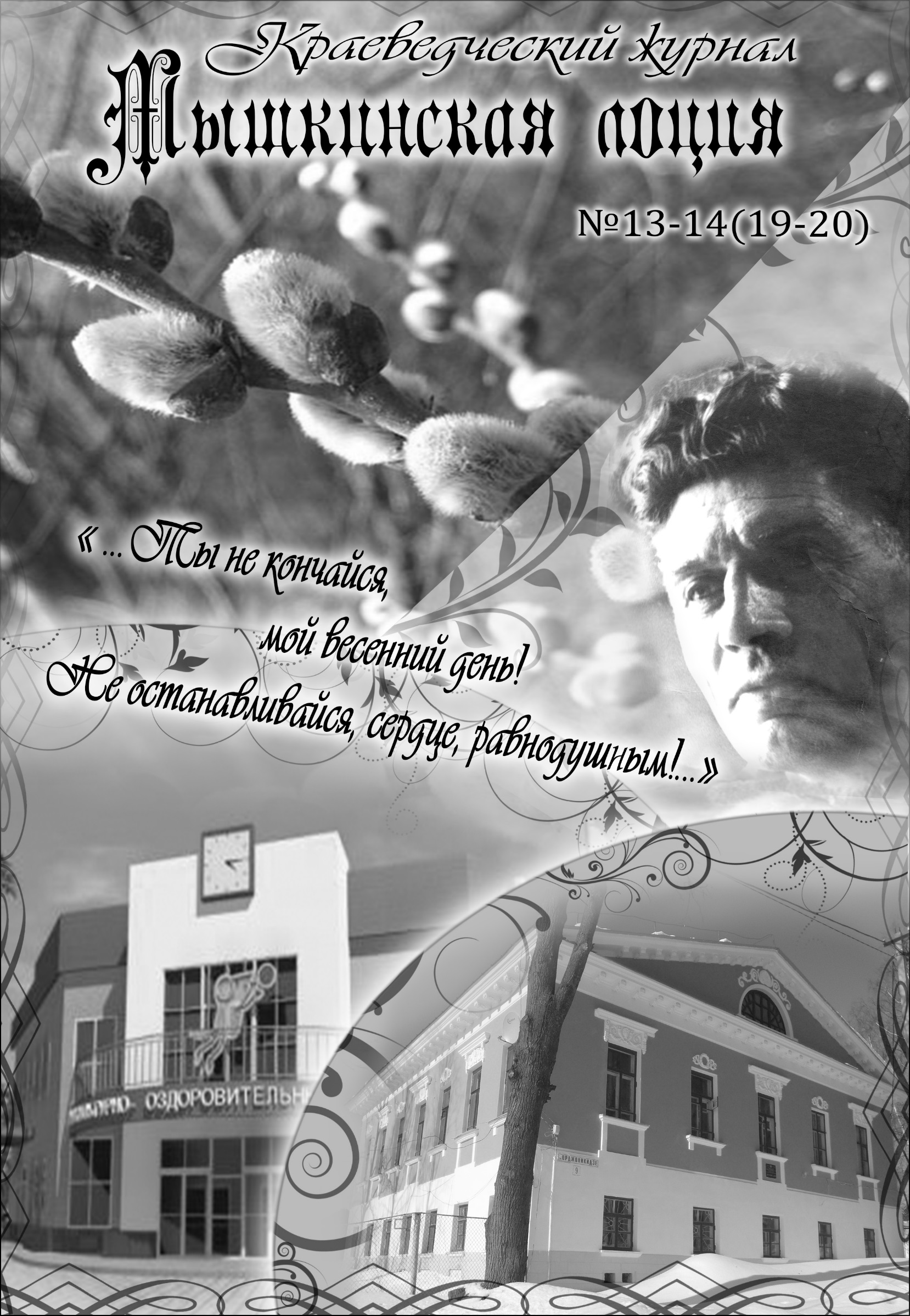 Сегодня в номере:      Редакционная статья.  Когда пишется история?...................................…………3     I. Мышкинский край. Современные             научные исследования. В.А. Хршановский.   Пересечение знаменитых судеб. Страницы былого …………………………..…………5      II. Родная история.О.Б. Карсаков. Мышкинцы и Мышкин после революции ………………………………………………..……10О.Б. Карсаков. Классическая провинция в художественных памятниках: опыт культурной презентации г. Мышкина в конце 60-х гг.,20 века………………...16Юрий Яковлевич Гречук в письмах…………………19Юрий Яковлевич Гречук в воспоминаниях…………23      III. Мышкин – сегодня.Дела и заботы……………………..….……………….26Сенатор и избиратели…………………………….….29С сочувствием и любовью……………………….…..31        IV. Славные землякиСвятомученик  Федор Алексинский ..………………33Балканские сюжеты………………………………….. 35В.Д. Бирюков Что я  видел…………………………....37        V. Краеведческая перекличка Г.И. Махаев. Международный язык………………..….48Е,Н. Михайлова. Сорок лет и – сто лет. ….……….49Г.И. Махаев. Из горестных строк…………….……..52       VI. Дела издательские.Успенский собор. Мышкин (Ярославская обл.)……54Книжная серия «Библиотека Ярославской семьи»   54 Туйдуганов Яков. Будьте здоровы!............................55 Ярославское Верхневолжье и его современное этнокультурное пространство……………………….……56 Агафодоровский сборник……………………….…..56        VII. Мышкин литературный В. Ковалев. «И слово будет разуму послушно»….…57       VIII. У нас в гостяхВ. Семибратов. Стихи их Медового Ключа…….….60Иван коновалов………………………………………….…63Евгений Меркулов…………………………………………64Дарья Христовская……………………………….……...65Александр Клещев………………………………………..65        IX. Нам пишут.Г.И. Махаев. «География» исторического журнала...66В.А. Гречухин «Научи меня творить волю твою!»....67Г.И. Махаев. Ироничный «Северный край»……..….71       Х. Разные разностиНеузнаваемо помолодели…………………………….73Чем дальше-тем краше! ……………………………..73Герои из прошлого…………………………………...73Он – воскреснет? …………………………………….74Бессмертная матрешка……………………………….74Чем старше-тем славнее……………………………...74Все это возраст! ………………………………………75Лучший возраст – это когда? ………………………..75Редакционная статьяКогда пишется история?Ответ на такай вопрос, наверное, возможен только один - она пишется всегда! События, которые в дальнейшем станут исторически памятными, славными и поучительными, совершаются в текущей живой жизни. И наш век, наши сегодняшние часы и дни тоже вершат немало того, что сохранится в исторической памяти и будет признано значительным и ценным.И мы в своих краеведческих материалах нередко касаемся этой важной сути нашего быстротекущего времени. И каждый раз нам хотелось, чтобы краеведы обращали внимание на день нынешний и пытались как-то запечатлевать его события. (Иногда нам кажется, что жанр летописей не только не устарел, а обрел новую востребованность...)Казалось бы, сегодня за новостями бытия следят все - от местных газет до сети Интернет! Но, увы, следить-то они следят, но нередко и новости выбирают, к сожалению, очень избирательно… Да и к собиранию лишь откровенного негатива они бывают сильно склонны. А кроме того ни районная газета - ни личный сайт для долговременного сохранения Факта не предназначены. (У газеты вся активная жизнь чаще всего -это один день!)А летописи живут вечно. Они создаются навсегда. Им суждено доносить все значительные события до людей будущих эпох, спокойно и смело пронося свою информацию сквозь века.Уважаемые наши читатели! Мы, конечно не призываем своих друзей –краеведов настричь длинных полосок бумаги, склеить их в столбцы, очинить гусиные перья и древлеобразно начать свои записи со слов «В лето от рождения Христа…» Нет, мы, разумеется, не имеем в виду такого нарочито древнего облика какого-либо «летописания». Мы о другом способе и подходе к сохранению сведений о совершающихся на наших глазах больших и важных (или же очень ярких) событиях. Как это мы сами стараемся делать?В нашей газете «Мышгород» вся третья страница каждого номера постоянно отдается информации о самых важных действиях, которые в течение очередного месяца происходили в нашем городе и районе. О мелочах не пишем, на них много отзывается районная газета, выходящая еженедельно. А мы из всего потока жизни выделяем наиболее существенное и значимое. Наверное, такой путь сохранения информации имеет право на жизнь.И в нашем журнале мы тоже желаем ближе подойти и к такой форме краеведческой деятельности. Формы ее могут быть, весьма различными. Вот в сегодняшнем номере «Лоции» мы открыли сразу два новых тематических раздела. Один из них «Мышкин - сегодня» будет рассказывать обо всех крупных и достойных событиях, которые имеют место в нашей современной мышкинской жизни. Какими жанрами можно будет пользоваться в таком русле журналистики? Мы полагаем, что многими. И мы и наши авторы могут использовать жанры отчетов, обзоров, интервью, корреспонденций и заметок. Каждый из них вполне хорошо способен вести рассказ о современности.  В сегодняшнем номере нашего журнала читатели уже могут увидать, как мы применяем такие формы журнальной деятельности. Наш подход прост, понятен и общедоступен. И нам будут весьма полезны советы, критика и «подсказки» читателей о том, что ещё нужно заметить и о чём рассказать.Сегодняшней живой жизни посвящён и второй новый раздел нашего журнала. Он – литературный, а называется «У нас в гостях». В нём мы желаем знакомить читателей с творчеством современных ярославских и российских литераторов. Среди них немало тех, кто ещё не имел возможности издать книгу или значительную подборку своих работ.  Но эти работы достойны внимания читателей. И сегодня мы начинаем знакомить своих читателей с такими произведениями.  И так первым вопросом сегодняшнего рассмотрения был вопрос: когда пишется история. А теперь зададим и второй: где вершится история? Вполне логичен и верен ответ, что она вершится повсеместно. Но наиболее существенные её события неизменно имеют прямое отношение к центрам регионов и разных районных образований.Уже самим своим исходным назначением быть «столицей» области или района таковой населённый пункт призван оказываться на перекрестке самых важных явлений жизни. Потому внимание «летописцев» и оказывается во многом посвящено таким «узловым станциям» местных событий.Как обстоят дела с таковыми «летописцами» в северо-западных районах нашей области, среди которых находится и наш Мышкинский район? Всего активней таковая работа проходит в нашем районе, а особенна последовательно в этом направлении работает сельский журнал «Кацкая летопись». Постоянно внимательна к этой теме наша краеведческая газета «Мышгород» и всё ближе к ней подходит и журнал «Мышкинская Лоция».У брейтовчан были уже две попытки издания своей районной краеведческой газеты, но пока ни одна из них не порадовала продолжительностью жизни. У некоузцев вышели первые номера газеты «Некоузская летопись», инициатором издания которой стал бывший глава этого района Н.А. Савицков. Может быть, у этой газеты судьба окажется более содержательной и успешной. И мы предложили соседям установить сотруднические отношения, наладить обмен своими периодическими изданиями.Но в их районе есть и более авторитетный случай, это работа газеты Веретейского сельского поселения. Она кроме официальной информации помещает на свои страницы и много сообщений, имеющих хорошее краеведческое значение. Её публикации по разным вопросам жизни поселения всегда весьма содержательны и фактичны.Очевидно, во всех этих случаях можно прослеживать устойчивый интерес к нашей современности и желание сохранять для историков и краеведов будущего её события в максимально возможном полноте.Мы решимся положительно отозваться обо всем этом важном направлении в работе краеведческих сообществ, вселяющем добрые надежды на свой успех.И сегодня нельзя не сказать и об очень живом краеведческом уклоне работы блогеров и иных «обывателей» сетевого пространства. Эти люди с каждым годом всё разнообразней обращаются к родному прошлому. Временной диапазон их исканий и обменов пока не особо широк и не отличается большой глубиной, но в живости и заинтересованности ему никак не откажешь. Например, весьма удачны и полноценны бывают обсуждения давних фотографий, устных и письменных сведений, переходящих в оживленные переклики, обогащающие знания каждого из участников и их всех. И мы полагаем, что эта сфера краезнания еще много и занимательно скажет о себе!Редакция «МЛ»МЫШКИНСКИЙ КРАЙ.СОВРЕМЕННЫЕ НАУЧНЫЕ ИССЛЕДОВАНИЯПЕРЕСЕЧЕНИЯ ЗНАМЕНИТЫХ СУДЕБСТРАНИЦЫ БЫЛОГОВ наших краеведческих изданиях мы не раз упоминали, что с Мышкином связаны судьбы целого ряда замечательных российских архитекторов. Застройка нашего города, его Генеральный План и проекты лучших зданий хранят память об именах великих и значительных.Ко всем этим работам были прикосновенны такие славные творцы, как Карло Росси, Михайлов, Манфрини, Паньков, Достоевский и Кузьмин. В предшествовавших выпусках наших материалов по этой тематике мы отмечали, что из перечисленных достойных творцов мышкинцам, пожалуй, всего менее известен Р.И. Кузьмин и обещали подробней рассказать о нем.  И сегодня мы обращаемся к этой теме. Предлагаемая читателям публикация не является нашим созданием, это лишь сведения, собранные воедино из разных источников. Все они рассказывают о старинном архитекторе, чья судьба однажды коснулась Мышкина.  А в качестве отдельной самостоятельной части мы включили в этот блок материалов прелестную статью историка, археолога и литературного критика В.А. Хршановского, интересно и увлекательно продолжающего тему примечательных пересечений судеб славных сынов нашего Отечества. Почитайте эти материалы.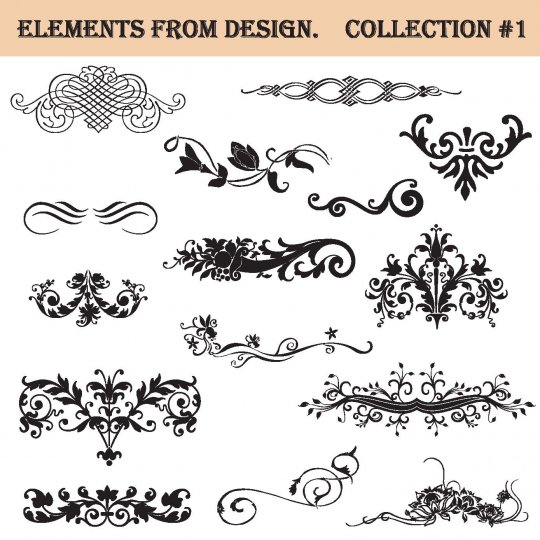 АРХИТЕКТОР КУЗЬМИН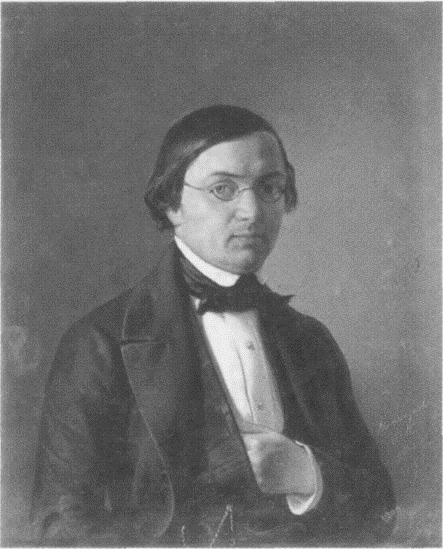 … Кузьмин Роман Иванович родился в 1811 году в южнорусском городе Николаеве. Должно быть, его родители были не из богатых, и они могли обеспечить сыну лишь поступление в скромное артиллерийское училище. И природный талант рисовальщика мог зазря пропасть, но все сложилось удачно, и его горячее желание учиться в Императорской Академии художеств поддержали в Черноморском департаменте, выделив для него стипендию. А далее судьба улыбнулась молодому студенту, он был замечен самим императором, и Николай I сам оплатил его стажировку в Италии, Греции и Турции.Однако человек предполагает, а Бог располагает, и Кузьмин почувствовал в себе гораздо больше склонности не к живописи, а к архитектуре! И пребывание в странах с богатым классическим наследием истинно пробудило в нем талант блестящего архитектора. И находясь в Греции, он уже проектировал реставрацию древних храмов, а в Италии исполнил весь комплекс разработок по реставрации прославленного памятника древности – форума Траяна. И за эту работу он был удостоен звания академика архитектуры.  А дальнейший творческий путь привел его к званию профессора Академии художеств и к должности старшего архитектора при гоф-интендантской конторе. А в этой должности находясь, он очень многое построил в Петербурге и Гатчине.Список лишь самых значительных его произведений включает почти два десятка впечатляющих объектов, среди которых например собор Святого Павла в Гатчине, Ярославский и Рязанский вокзалы в Москве, знаменитый православный храм Дарю в Париже, Греческая церковь в Петербурге. (Запомним этот последний объект, мы к нему еще вернемся).Для провинции Кузьмин проектировал очень мало. Известны два случая - это храм для костромского, села Коробова, принадлежавшего тогда потомкам Ивана Сусанина и проект колокольни для Никольского собора города Мышкина. А остальное – это адреса очень высокозначимые – от Москвы и Петербурга, до Афин и Парижа. Талантливый зодчий к 1867 году был действительным статским советником, членом Учёного Комитета Министерства путей сообщения и старшим архитектором ведомства Придворной конторы. Награжден орденами Святого Владимира, Святого Станислава и святой Анны. К ордену Анны в 1865 году ему пожаловали почетный знак императорской короны. Вот к такому значительному человеку и искушенному творцу и дерзнули обратиться мышкинцы по проектированию облика нашего Никольского собора.  А ведь такие ли величины тогдашнего общества обращались к Кузьмину с заказами! Приведём один из таких удивительных примеров. 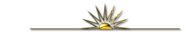 Сын двух народов.Во времена Екатерины II в Россию переселились многие греки, и почти все они оставили по себе добрую память, одни воинскими подвигами, а другие трудовыми делами. А также деловой хваткой! Сын одного из них, военного моряка Дмитрий Егорович Бернадаки стал в XIX веке крупнейшим российским предпринимателем. В те годы было куда ни глянь-везде увидишь проявление его успехов! И в винных откупах, и в горнозаводском деле, и в судостроении, и в сельском хозяйстве. За что бы не брался Дмитрий Егорович, всё, как по мановению волшебной палочки, начинало жить и буйно расцветать. Но самой главной его удачей стала дальневосточная добыча золота. В тех краях он был неким некоронованным «царём», ворочающим миллионами.А в целом он владел крупной недвижимостью в шести губерниях России, шестнадцатью большими заводами, брал гигантские подряды (как например строительство морской базы в Кронштадте).Бернадаки был близок почти со всеми великими русскими писателями, в том числе с Гоголем и Достоевским. Гоголь не скрывал, что образ одного из героев второго тома «Мёртвых душ» отнюдь не выдуман. Его прототипом стал именно Бернадаки. Дмитрия Егоровича знали, как натуру широкую, он много меценатствовал, строил и содержал больницы, возвёл великое множество церквей, помогал русским монастырям на Афоне. В Греции, на его деньги построены Национальной Университет, Национальный музей, Национальная библиотека, православная церковь при русской миссии.Среди храмов, построенных в России, самым значительным являлась греческая посольская церковь Дмитрия Солунского, возведённая на Лиговском проспекте. Вот её-то и спроектировал Роман Иванович Кузьмин.И… И нам неизбежно нужно сказать и о крае жизни могучего предпринимателя и мецената и о судьбе его прекрасного храма в Петербурге.Дмитрий Егорович Бернадаки умер в Германии, в Висбадене в 1870 году. Гроб с его телом прибыл специальным поездом на Николаевский вокзал северной столицы. И его встречал сам император Александр II. Это явилось особо высокой честью, случаем единственным в истории России, когда император лично встретил гроб с телом человека, не принадлежавшего к царской фамилии.Похоронили Дмитрия Егоровича по распоряжению императора в церкви, созданной им по проекту Р.И. Кузьмина. А что потом?...Во время Великой Отечественной войны купол храма пробила немецкая бомба, но не взорвалась, и храм уцелел. После войны бомбу извлекли, чтобы увезти за город и там взорвать. Но смерть, долго дремавшая в уцелевшем храме, сработала едва грузовик отошёл от церкви на двести метров. Тогда и грянул страшный взрыв... были жертвы, но храм снова уцелел.Однако в 1962 году его всё-таки взорвали и полностью разрушили, собираясь на этом месте построить концертный зал «Октябрьский».Во время разборки развалин взорванного храма рабочие наткнулись на гранитную плиту с отверстием, прикрытым пластиной. Под плитой оказался металлический гроб, а в нём деревянный. Когда гробы вскрыли, то внутри увидели мумию в богатой одежде. Рядом лежал маленький свинцовый контейнер с текстом, сказавшим, что это похоронен Дмитрий Егорович Бернадаки, на чьи средства построен храм. Строители сообщили о находке своему начальству, но пока определялись с судьбой мумии, гроб стоял целые сутки под ленинградским дождём... Затем его отправили в первый судебно- медицинский морг. Бог весть, где мумия находилась много лет потом, но есть сведения, что 2 сентября 2011 года гроб предали земле в Некрополе мастеров искусств Александро-Невской Лавры. Вот и всё... Но у части этих событий оказался свидетель и очевидец, хорошо знакомый сотрудникам нашего Народного музея. И его прелестно написанный рассказ мы предлагаем вниманию наших читателей.О садике, Греческой церкви и татарском семействе.(И об истории стихотворения «Остановка в пустыне») «И что им этот безобразный дом! Для них тут садик, говорят вам - садик». Это строчки из стихотворения Иосифа Бродского «Остановка в пустыне» (1966). «Безобразный дом» — Большой концертный зал «Октябрьский», построенный к полувековому юбилею революции. А «садик» - садик Греческой церкви, придававшей на протяжении столетия особый колорит этому уголку города — когда-то полуокраине, называвшейся Песками, куда и извозчики-то ездили неохотно и с опаской. Но прошлое этого удивительного творения архитектора Романа Кузьмина, равно как и архитектурные достоинства «нашей маленькой Софии», как называли ее когда-то восхищенные петербуржцы, нас совершенно не интересовали. Для мальчишек и девчонок послевоенного поколения, живших поблизости, — там был просто садик, наш садик.Садик имел свои старые строгие границы — со всех сторон он был окружен чугунной решеткой. Художественные достоинства ее тоже не были нами оценены. Важнее было знать, где в ней есть проломы или как, убегая от преследователей, быстро через нее перемахнуть. Опорные чугунные столбы решетки были неплохими штангами футбольных ворот. Как, впрочем, и стволы высоченных лиственниц — ровесниц церкви. Решетка со стороны Лиговского проспекта — там перед церковью была довольно большая площадь, а не узкий тротуар 4-й и 5-й Советских (бывших Рождественских) улиц, ограничивающих садик по бокам, — легко превращалась в волейбольную сетку. Ну а если ты вдруг оказывался в садике без товарищей — их заменяло здание церкви. Ее стены без устали отбивали посланный тобой мяч. И играть она была готова, пока ты сам не уходил домой.Что находилось внутри церкви, нас интересовало меньше. Вход в нее, как правило, был закрыт. Лишь время от времени к высокой паперти с Лиговки подъезжали грузовики с пустыми ящиками, а уезжали с картошкой, морковкой, луком...Была весна 1962 года. Мы не знали, что участь садика и церкви уже решена. Воспользовавшись тем, что из церкви вдруг вывезли то, что там хранилось, и она на какое-то время оказалась открыта и без присмотра, облазали в ней все, что смогли. Однако к чему идет дело, не догадывались. Как всегда, с нетерпением ждали лета...«В церковный садик въехал экскаваторС подвешенной к стреле чугунной гирей.И стены стали тихо поддаваться». Вторжение на «нашу территорию» нескольких экскаваторов с подвешенными гирями и то, что после этого началось, воспринималось как посягательство на принадлежавшее нам от рождения и, как казалось, навсегда. Но вот сломана решетка вокруг садика, спилены вековые лиственницы, взревели моторы экскаваторов... Все свободное время мы проводили теперь уже не в садике, а возле него, со стороны наблюдая за происходящим. Помню, как стена все-таки «дала сдачи»: падая, она зацепила край стрелы и придавила ее так, что задняя часть экскаватора оказалась в воздухе. Мы ликовали. Это была хоть какая-то, хоть маленькая, но «месть».«Смешно не поддаваться, если ты стена, А пред тобою — разрушитель». Вскоре мы уже бродили по развалинам церкви, пытаясь найти среди каменных завалов что-нибудь «ценное». Иногда попадались обломки красного, желтого, голубого фаянса (позже я узнал, что это были части оформления иконостаса), разноцветные камешки (красный и зеленый искусственный мрамор, украшавший интерьер). Но моя самая большая (и исторически значимая) находка — плита серого мрамора, на которой золочеными буквами было написано: «Храмъ сей во имя Святаго Димитрiя Солунскаго сооруженъ в царствованiе БлагочестивЪйшаго ГОСУДАРЯ ИМПЕРАТОРА АЛЕКСАНДРА II, иждивенiем Димитрiя Бена<рдаки>, подъ наблюденiемъ Ивана Ко<ндоянаки> зал. в 1861, окон. 1864 г. Строи<тель Р. Кузьминъ?>».Мне было тогда, в 1962-м, тринадцать лет. Возраст, которому скорее свойственно разрушать, чем созидать, собирать и сохранять. Однако, повинуясь безотчетному желанию хоть как-то противодействовать происходящему, хоть что-то сберечь из зримо уходящего прошлого, я подобрал все части разбитой плиты и принес их домой. Мои просвещенные родители спросили, правда, зачем она мне, но позволили засунуть под кровать: «Надо-значит надо». Так у меня дома остался «кусочек» Греческой церкви. Как выяснилось позже, эта плита стала моей, будущего археолога, первой находкой.Плита была большая и тяжелая. Но нести недалеко. Мой дом на Греческом проспекте (№ 11), в котором я живу с детства, находился через улицу, прямо напротив ворот, ведущих в садик. Помню еще булыжную мостовую, по которой в 1950-е годы лошади с телегами ездили чаще, чем автомашины. То, что Иосиф Бродский описал, я видел своими глазами, и у меня было полное ощущение, что мы с ним наблюдали происходящее в садике с одного и того же места, от одного и того же дома. «Была весна, и я как раз тогда Ходил в одно татарское семейство,Неподалеку жившее». Из подворотни, которая вела в наши внутренние дворы, был вход в дворницкую. Часть низких — немного выше уровня тротуара — окон ее выходила на Греческий. Из них открывался вид и на церковь, и на садик с двумя флигелями для церковных служащих, расположенными симметрично по углам Греческого, 4-й и 5-й Советских. В 1950—1960-х годах прошлого века — там (в дворницкой, ставшей квартирой № 12) тоже жило татарское семейство Уразгильдеевых. Помню из него только моих сверстников: девочку-подростка Асю и ее младшего брата.«...Смотрел / в окно и видел Греческую церковь. / Все началось с татарских разговоров; / а после в разговор вмешались звуки, / сливавшиеся с речью поначалу, / но вскоре — заглушившие ее. / В церковный садик въехал экскаватор...» Казалось бы, все ясно: вот это «татарское семейство», вот эта квартира-дворницкая, из окна которой Иосиф Бродский видел все, что позже описал.И все-таки хотелось найти какое-то дополнительное подтверждение моим интуитивным догадкам. Семейство Аси и ее брата к тому времени уже уехало из нашего дома. Спрашивать было не у кого. Сомнений прибавила и подоспевшая книга А. Векслера и В. Исаченко «Греческий проспект» (М.—СПб., 2008), где в качестве «татарского семейства» фигурировало семейство Алексея Хвостенко (мать которого была наполовину татарка) и Дуни Вологдиной (с. 241, примеч. 59) (по уточненным данным, Алексей Хвостенко называл ее не Дуней, а Дусей-Дульсинеей, а настоящее имя ее - Маргарита. — В. X.). Среди собиравшихся у него тогда поэтов и художников Бродский действительно бывал. Однако сделанное только на этом основании предположение не показалось мне убедительным. Как следовало из той же книги, Хвостенко с конца 1950-х годов жил в своей комнате, в доме № 15 на Греческом проспекте, «совершенно один» (с. 35). И даже вместе с Маргаритой Вологдиной они вряд ли могли бы быть названы «татарским семейством». К тому же дом, в котором он жил, расположен между 5-й и 6-й Советскими — совсем не напротив церкви; а окна его квартиры (№ 11) выходили не на Греческий, а на 5-ю Советскую и во внутренний двор.Лев Лосев в своей книге (Иосиф Бродский. Опыт литературной биографии. М., 2006) свидетельствует: «Биографический факт: у поэта были знакомые девушки-сестры, татарки, из окна их квартиры он видел, как началось разрушение Греческой церкви» (с. 159). Но ни имен, ни фамилий, ни адреса он не приводит. Мне по-прежнему казалось, что самые «подходящие» окна — окна квартиры- дворницкой дома №11. Но у Аси из этого татарского семейства сестры, по моим воспоминаниям, не было — только младший брат.Оставалось наудачу опросить соседей по дому — последних, доживающих в нем с послевоенных времен. Кроме семейства Аси и ее брата в начале 1960-х годов в нашем доме жило еще несколько татарских семейств. Одно из них — в полуподвале внутреннего флигеля, в квартире № 14, с окнами, выходящими во двор. С последней — послевоенной — дочкой этого многодетного семейства Талией Ивановой, как выяснилось, дружила ее ровесница (и моя соседка по лестнице) Лена (Елена Казимировна) Лапина. По моей просьбе она обратилась к Талии, чтобы узнать фамилию Аси. Результат был совершенно неожидан.Со слов Талии Ивановой, которые мне передала Елена Лапина, Иосиф Бродский действительно приходил в наш дом, но не к семейству Аси, в дворницкую, а… к ним самим, так как дружил с ее старшей сестрой — Шамилей. Подтверждалось упоминание Льва Лосева о двух сестрах-татарках. Однако вряд ли удалось бы найти их по фамилии. Как выяснилось, отцу, еще в 1930-е годы, когда выдавали паспорт, дружески посоветовали взять простую русскую фамилию, а заодно и имя поменять. Так Абдурахман Азизов стал Андреем Алексеевичем Ивановым. Дети (а их было семеро — пять сестер и два брата) фамилию отца унаследовали, однако имена он им давал все-таки татарские: Шамиля, Талия… Талия рассказала, что Шамиля в начале 1960-х годов училась заочно в Полиграфическом институте и работала редактором-корректором в издательстве «Наука». Потом она вышла замуж и переехала в Москву, где живет и сейчас. Несколько раз бывал я после этого в Москве, — но все как-то наспех. Наконец, вспомнив, что Иосифу Бродскому в этом году исполнится 75 лет, решил довести мое «домоведческое» расследование до конца. Позвонил Талии, взял у нее московский номер Шамили и предварительно договорился о встрече.«Я много, что могу вспомнить, но не уверена, что хочу это делать», — сказала мне Шамиля при первом разговоре. Во время второго все-таки удалось договориться о встрече. В дополнение к тому, что я уже знал от ее младшей сестры Талии, она рассказала, что в круг друзей Бродского ее ввела Людмила Комм, которая вместе с ней в конце 1950-х — начале 1960-х годов работала редактором-корректором в том же издательстве «Наука». На одной из вечеринок Бродский занялся хиромантией и гадал всем присутствовавшим. Линии руки Шамили привели его в изумление и восторг: «Ни у кого ничего подобного не видел!» Так началось их близкое знакомство. После этого Иосиф Бродский и стал бывать в их доме. В нашем доме!Во время разговора Шамиля достала из сумочки и протянула мне две пожелтевшие, протершиеся на сгибах странички с машинописным текстом. На первой наверху от руки, полупечатными буквами надпись-заголовок — «Остановка в пустыне». А на второй — под последними строчками стихотворения, и левой нижней половине, посвящение — «Шамиле, обитающей в этих строчках. 19. ХII-66. И.Б.».1Этот автограф ставил точку в моих многолетних поисках, сомнениях и раздумьях о том, к кому же ходил в наш дом Иосиф Бродский. Появилось бесспорное доказательство: дом № 31 на Греческом проспекте является одним из адресов, связанных с именем Бродского, который нигде ранее не упоминался. (См. например: А. Измайлов. Стихами Бродского звучит в нас Ленинград, СПб., 2011.) Но в своей реальности поэт «переселил» знакомое татарское семейство Ивановых из квартиры № 14 внутреннего флигеля, откуда он никак не мог наблюдать то, что описал в стихотворении, в квартиру-дворницкую № 12, идеально подходящую для решения его поэтической задачи. Не исключено, что, не раз поджидая Шамилю у подъезда дома, он обратил внимание и на это татарское семейство Уразгильдеевых, мысленно представив себя в их квартире, когда писал: «...Смотрел / в окно и видел Греческую церковь». Стихотворение складывается и живет по своим законам. «Остановка в пустыне» была закончена через четыре года после события, послужившего для него творческим импульсом. К этому времени на месте церкви был почти достроен концертный зал, с его «безобразно плоской чертой» крыши...Что же в итоге позволило установить адрес дома, где бывал Бродский, «татарское семейство», которое он упоминает в стихотворении, и даже найти автограф - посвящение Шамиле? Настойчивость, наитие, случай? Наверное, все вместе. Но было что-то еще. То, что на протяжении многих лет безуспешных и почти безнадежных поисков не давало остановиться. Этому «чему-то» Бродский посвятил отдельные, судя по всему, важные и для него самого строфы:Вот так, по старой памяти, собаки на прежнем месте задирают лапу.Ограда снесена давным-давно,но им, должно быть, грезится ограда.Их грезы перечеркивают явь.А может быть, земля хранит тот запах:асфальту не осилить запах псины. <...>И если довелось мне говорить всерьез об эстафете поколений,то верю только в эту эстафету.Вернее, в тех, кто ощущает запах. Владимир Хршановский,г. Санкт-Петербург.***… Вот такой занимательный «букет» сведений нежданно сложился при нашем обращении к теме участия славного зодчего Р.И. Кузьмина в мышкинском храмовом строительстве.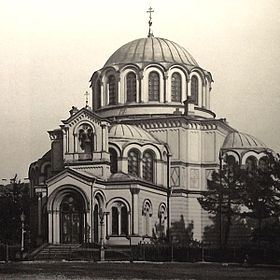 Вид на храм со стороны Лиговского проспекта. 1900-е годыII.  РОДНАЯ ИСТОРИЯМЫШКИНЦЫ И МЫШКИН ПОСЛЕ РЕВОЛЮЦИИ(По воспоминаниям Н.Н. Литвинова и К.Н. Серебрякова, двух родных братьев составила Н.К. Серебрякова, их дочь и племянница)Вступление(Из письма Константина Николаевича Серебрякова)…Достигнув определённого возраста, наверно, каждый человек начинает размышлять о том, что что-то не сделал, что-то не узнал, того-то не услышал... Я в своё время пропустил мимо ушей разговоры мамы с её братом. Они часто вспоминали Мышкин, а я не слушал, и теперь по крохам восстанавливаю их воспоминания, когда рассказываю дочерям о своей родине, которую я вынужден был покинуть в шестилетнем возрасте (простите, что я сбился на какой-то вычурный тон. Волнуюсь, наверно).Сам я, Мышкин помню довольно хорошо. Во всяком случае в центре точно знаю, как и куда пройти. Фамилии некоторые помню: Буренины, Крундышевы, Ганцевы (...), Столбовы, Чистовы, Тороповы (Григорий Торопов был вместе с папой в ссылке и сообщил нам о его смерти).Рядом с нами жили Корзинкины, и я дружил с Костей Корзинкиным, который был, вроде бы, старше меня.Помню Севергиных. Был такой адвокат, который пустил нас в подвальное помещение своего дома, после того, как нас выселили из своего. Для этого нужно было известное мужество в то время. Был у них сын примерно моего возраста, а самого Севергина по- моему арестовали потом.Помню врача Наталью Дмитриевну Семиз (...). Муж её по национальности, кажется, серб, почти всё время провёл в лагерях. Вроде бы, его выпустили на короткое время, а потом арестовали вновь.Помню названия окружающих деревень и сёл: Романовка, Коптюшка, Поводнево, Угольники, Грабиловка (теперь она наверно не так называется), Круглицы, Кривец.Помню речку Радиловку. Такою ласковую и весёлую у впадения в Волгу и таинственную от чёрного торфяного дна в лесу.Между прочим. В одной из публикаций о Мышкине упоминается Учма (где был лагерь в своё время) и сказано, что там поставлен крест, который виден с бульвара мышкинского. Интересно, мне изменяет детская память или автор статьи немного «усилил» достоверность. По моим воспоминаниям Учма находится в нескольких километрах от Мышкина вверх по течению. Мне было 5 лет, когда вместе с родителями я туда ходил. Сначала мы шли по «нашему» берегу мимо рыбацкой деревушки Коптюшки, потом мимо Поводнева. Там меня поразил пароход, стоявший посреди луга. Он сел на мель в половодье, потом вода быстро сошла, а пароход остался среди цветущего луга.За Поводневым дорогу помню плохо (видно устал). В Учму мы переезжали Волгу на лодке. Левый, Мышкинский берег высокий, весь в отверстиях гнёзд стрижей, а правый низкий. По моим воспоминаниям до Учмы километров пять и едва ли можно различить крест.Очень интересно, а сколько до Учмы на самом деле? Насколько подвела меня моя детская память и детские масштабы?С большой радостью прочитал в газете о Успенском соборе и увидел его на фотографии.Чаще всего он помнится мне в Престольный праздник. Вокруг собора развешивали разноцветные фонарики. Мне очень нравилась эта иллюминация. Нравились ещё цветные стёкла в окнах.	(•••)Соборная площадь (и базарная вроде бы?). Если подниматься снизу, то справа при входе на площадь были какие-то торговые ряды, дальше больница. За ней дом Чистовых (ударение на первом слоге). Я в нём был один раз. Кажется, он стоял в саду и почему-то мне вспоминается деревянным. Налево по периметру площади двухэтажный дом, где до Революции была кухмистерская Виноградова. Что рядом с ним, не помню.На третьей стороне дом Томановского. Мама рассказывала, что при доме была оранжерея, а в самом доме из кухни блюда подавали наверх особым подъёмником. Вроде бы ещё был свой домашний водопровод.Рядом стояли какие-то домики и шла улица к станции Волга. Это место почему-то называли штаб. Почему? Где-то в этом районе был трактир, принадлежавший одному из Литвиновых.Дальше. На углу четвёртой стороны помню - какой-то парк или сад. В нём памятник, поставленный в двадцатые годы. Кому? Не помню, а рядом с ним опять торговые ряды.Если идти от Соборной площади к бульвару то, справа, за углом чистовской усадьбы располагалась мельница (или маслобойка) Ораловская. Выше по левой стороне улицы, другая мельница «Шебарковская». Во время моего детства там, видимо, стоял генератор, и было электричество. Напротив мельницы - баня.Бульвар был на очень высоком и крутом берегу. Недалеко стояла тюрьма. А дальше уже довольно глухой лес и дорога в Грабиловку.Бульваров было три. Кроме этого бульвара был бульвар, по берегу Волги у Ярославской, и маленький, так называемый бульварчик, у нашего дома.Не знаю удастся ли побывать в Мышкине, но на всякий случай знать об этом хочется. (...)Р.S. Мама рассказывала, что очень красив внутри был дом Пожаловых, (...) по её мнению там была барская какая-то усадьба. (...)Архив МНМ, д.11/719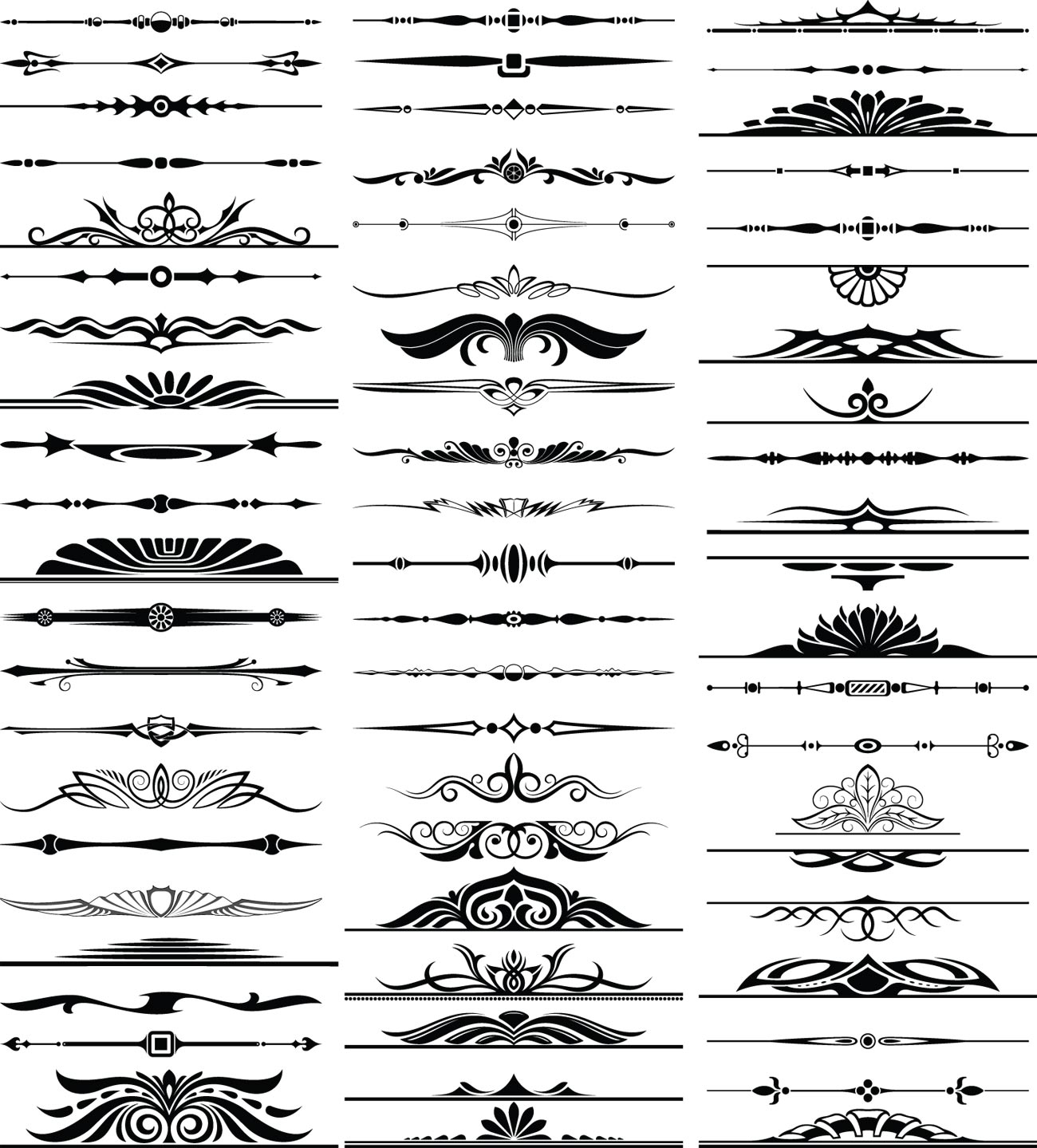 АНТОНОВ Василий ВасильевичАрестован вместе с Н.Н. Литвиновым. Держал перевоз в селе Еремейцеве в период НЕПа. Приехал из Углича за братом Фёдором Васильевичем, потом туда же уехал. Женился на местной - Шестаковой. Ранее заведовал горпромхозом. В это время разрешил ранее выселенной семье Н.Н. Литвинова вновь жить в своём доме («с уплотнением»).АНТОНОВ Фёдор Васильевич.Возглавлял школу - 9-летку и руководил церковным хором.АВДУЕВСКИЙПреподаватель географии, сверстник Н.Н. Литвинова - младшего (моего дяди Коли). К нам дядя Коля заходил во время своего нелегального приезда в Мышкин («по пути в Донбасс» после ранения) в 1944 году. Дом его - на Верхнем бульваре, рядом с домом священника Порецкого, отцом знаменитого краеведа. Ранее работал в Якутии. Страдал снижением зрения. (...)АПРАКСИНЫИмели 2-х - этажный дом на углу Алексеевской и Рыбинской. После пожара в 1921 г. Маня (Мария Владимировна) Апраксина подруга бабушки Марии Ивановны Литвиновой (Серебряковой) жила в Саровском монастыре, где и скончалась. До этого, после пожара, была подселена в «Литвиновский» дом, который в связи с этим вернули.БУРЕНИНЫМне известны тем, что погорели после революции вместе с Литвиновыми. Перед войной жили под Ленинградом, в Стрельне. Их дети, Александр и Алексей, работали в войну на оборонных заводах. Сын Николай - убит.Был ещё Буренин Павел Иванович. Его домик стоял между священниковым и Семиз. БОГОЯВЛЕНСКАЯ ЕленаПодруга бабушки М.И. Литвиновой (Серебряковой), дочь протоиерея. Переехала в Ленинград.ВИНОГРАДОВСодержал кухмистерскую и номера. В кухмистерской купцы устраивали торжества, там же состоялись свадебные торжества по случаю бракосочетания Н.Н. Литвинова и М.И. Серебряковой, моих дедушки и бабушки. Кухмистерская была на Соборной площади с восточной стороны.ГАНЦЕВЫДва брата, родня Столбовым: (их мать Столбова?). Николай Иванович вовремя уехал. Василий Иванович арестован вместе с дедушкой Н.Н. Литвиновым (был женат на подруге бабушки, М.И. Литвиновой, Мане Пожаловой). Был выпущен через 3 года. Затем жил в Поповке («Это что за остановка: Бологое иль Поповка?»).ГЛАЗУНОВЫПосле выселения семьи Литвиновых хранили часть их вещей и книги.ГРОБОВ Иван АлександровичБыл церковным старостой, осуждён в 1929 г.ЖЕРЕБЦОВЫБратья, инженеры-путейцы? Мальчик Коля Литвинов после ареста отца, ввиду невозможности продолжения учебы в Мышкине жил в 30-х годах у них в Ленинграде.КЛЕВЦОВ Алексей Николаевич (Дядя Лёня),Происходил из Романовки, у его двоюродного брата Фёдора жила и скрывалась М.И. Литвинова (Серебрякова) с сыном Костей перед их бегством на юг. Муж Екатерины Ивановны Серебряковой. В 1-ю Мировую войну был штабс-капитаном. В дальнейшем - советский служащий. Переехал в Рыбинск, где и умер.КЛЕВЦОВ Фёдор МихайловичКузен А.Н. Клевцова из Романовки. Жена его - Мария Фёдоровна. Отец Серафимы Фёдоровны Силиной.КАЛЮКИНА Александра Николаевна, жена прадедушки Ник. Ник. Литвинова. Их семья держала булочно-кондитерскую торговлю для города. Род Калюкиных прекратился, её племянники умерли бездетными.КАРАМЫШЕВА Мария Николаевна - жена Ивана Кирилловича Серебрякова. Родом из Углича.КРУНДЫШЕВ НиколайОкончил перед войной техникум, работал на строительстве аэродрома на ст. Шоссейная. Сын его Василий, потомков мужского пола не было.КОЛЫЧЕВДом рядом с Севергиными. Учитель. Жил с сестрой. Потомков не было.ЛИТВИНОВЫИмели большую усадьбу на Никольской горе. Сгорела в 1921 (?) году. Их дом стоял на Угличской напротив белого 2-х этажного дома (собрания).ЛИТВИНОВ Николай Николаевич(прадед).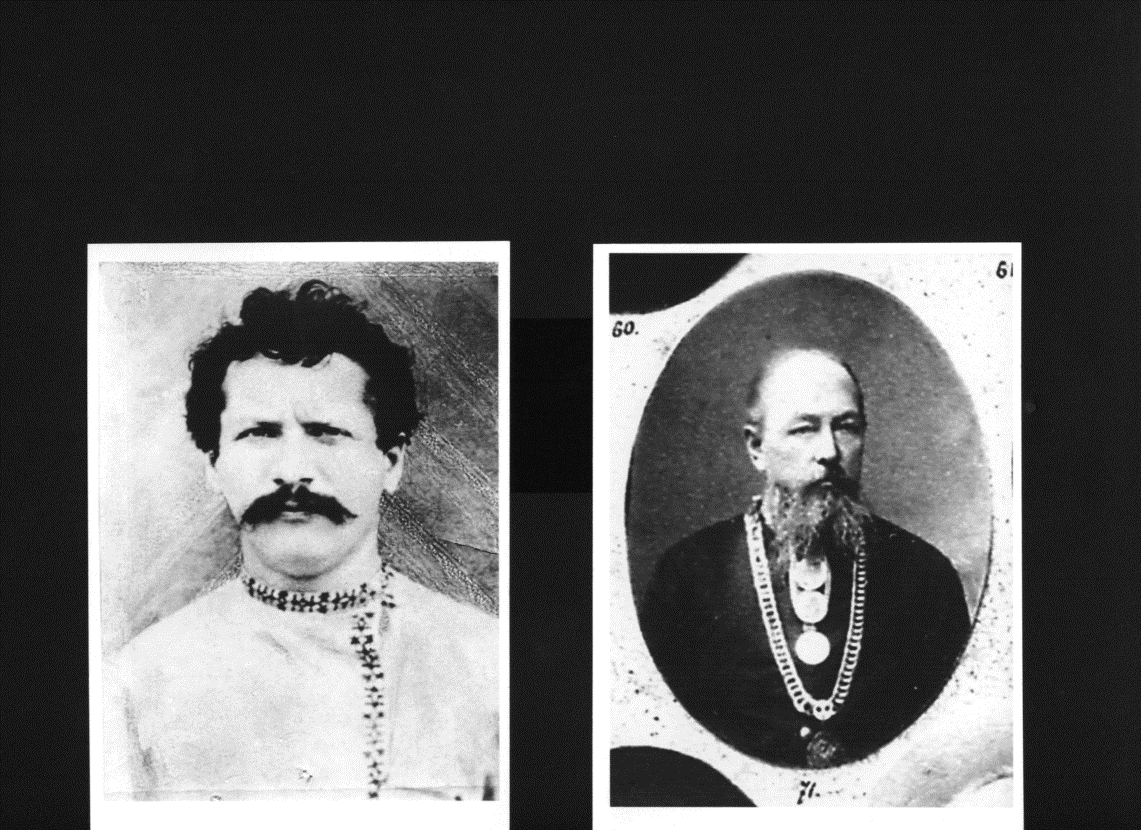 Почётный гражданин(?). Женат на Ал.Ник.Калюкиной. Человек предприимчивый. Начал сеять вместо овса лён, ставший потом основной культурой в окрестностях Мышкина. Лён принёс хороший доход, а «овсенники» Чистовы и Ситские несколько пошли к упадку. Приехал с братом Алекс.Ник. из Калязина, где был целовальником. Отец его был офеней.ЛИТВИНОВ Александр Николаевич, брат предыдущего.Рано умер от алкоголизма. Его жена довела детей до конца. Дети: сын Александр. У него:1) Николай - футболист, любимец болельщиков «Коля - маленький». Учитель математики.2)	Людмила - воспитатель, возможно замужем за кем-то из Ситских. Детей не было. А.Н.Литвинов содержал постоялый двор и трактир. Его дом - следующий за домом Ситских, ближе к Успенскому собору.Дом А.Н.Литвинова за подворьем Репина, 2-х этажный, кирпичный, а за углом на шоссе к ст.Волга был флигель со светёлкой.Трактир и постоялый двор были на площади у Летнего собора напротив усадьбы Томановских.ЛИТВИНОВ Геннадий Николаевич - старший брат дедушки.Женат на Евдокии Ник. Столбовой. Дети: Николай, Алексей, Елизавета, Борис, Ольга. Елизавета - крёстная дяди Коли. Она рано вышла замуж, жила в Калязине. Николай и Елена - в Ленинграде на Мытищенской улице. Потом к ним приехали Евдокия и Ольга. Мужчины умерли в блокаду. Ольга после войны вышла замуж. Борис стал инженером, работал в Магнитогорске. Николай и Алексей кончили пед.техникум, за тем вечерний институт (Борис - инженерно-строительный инст-т).ЛИТВИНОВ Николай Николаевич младший (дедушка).Держал булочную (бараночную). Мог быть хорошим стекольщиком. Избирался присяжным заседателем. В 1-ю Мировую служил в Свеаборге. Хорошо пел (баритон). Был не очень практичным, добрым и романтичным человеком, очень любил жену и детей. Провёл в дом телефонную линию (местную, между домом и пекарней?). Арестован и в 1932 г. умер на поселении. Телефон в лавке (в доме сгорел?).ЛИТВИНОВ Василий Николаевич, младший брат.Добрый человек, но пристрастный к спиртному. Не имел определённых занятий. Умер в 1931-32 году.МЯСИЩЕВА - помещица.Строила дом на месте сгоревшего при большом пожаре в 1890-х годах более 10 лет.Н.Н. Литвинов (прадедушка) купил его перед своей смертью в 1913 г., но ничего не успел сделать (угол Ярославской и Угличской). Потом там школа.МАХАЕВТорговец. Ему принадлежали холодные торговые ряды на Ярославской за Студёным ручьём по Серебряковской стороне. Имел 2-х этажный деревянный дом на берегу Волги против тогдашней пристани и квартал 1-этажных домов между улицей, идущей с больничной горы, ручьём, Угличской и Волгой.ОРАЛОВЫУ ручья за Чистовыми была маслобойня и, возможно, мельница.ПОЖАЛОВ Борис - товарищ Александра Ивановича Серебрякова во время учёбы в гимназии в г.Рыбинске. Его семья была не очень богатой, но имела большую усадьбу. Маня Пожалова - подруга бабушки Марии Ивановны.
ПЕТУХОВА Екатерина Степановна - няня бабушки Марии Ивановны Серебряковой. Её домик был у кладбищенской ограды за сгоревшим в 2-е годы домом священника. Дети её - Петр и Иван.«ПАРАМОНИХА»Держала извоз («тройки» на станцию Волга). Возможно - трактир «Самолёт» на углу Ярославской и Волги (по Серебряковской стороне). При трактире был садик - «место уединения».РЕПИНИмел дом за домом Ситских к Летнему собору, с постоялым двором.РОМАНОВСКАЯ Мария НиколаевнаПодруга бабушки М.И.Литвиновой (Серебряковой). Её мать жила в Питере в нянях у адмирала Сурилло (ред. - возможно капитан 1-го ранга, профессор В.Л.Сурвилло?).СЕРЕБРЯКОВ Александр Иванович, младший ребёнок Ивана Кирилловича.Учился в гимназии в Ярославле, затем - в университете. По профессии фитопатолог (специалист по болезням растений). Рос почти без матери (умерла), был очень привязан к сестре Марии. Он часто отдыхал в её семье в период учёбы в гимназии. (Семейное прозвище - дядя Синя, данное ему малолетним племянником из-за цвета студенческого мундира - Н.С.) Сумел устроить сестру с сыном в Новороссийске и выхлопотать им документы. Сам (...) жил (и умер - Н.С) в Краснодаре. Очень любил Мышкин, мы часами вспоминали его.Жена - Хохлачёва Нина Ивановна - селекционер, кандидат биологических наук, занималась выведением сортов перца, томатов, тыкв и др.СЕРЕБРЯКОВ Кирилл Максимович из (государственных крестьян - Н.С.) деревни Глотово.Торговал в Питере сбитнем и квасом. Затем открыл бакалейную торговлю в Мышкине. Дела шли хорошо, купил лес, пахотную землю у дер. Мироновка(?). Большую часть земли сдавал в аренду, меньшую - обрабатывали наёмные рабочие. К концу жизни ослеп от катаракты.Первая жена умерла рано. От неё имел сына Алексея. Вторая жена - Черницына Мария Ивановна, моложе его лет на 20. Из многих её детей живым остался только сын Иван. Деревня Глотово - Шипиловской волости (ред. - Мышкинского уезда).СЕРЕБРЯКОВ Иван Кириллович.Аптекарский магазин (ред. - совр.милиция) купил у Ситских. Жена - Карамышева Мария Ник. из Углича. Умерла от болезни почек. Карамышевы в Угличе были трактирщиками. И.К. особой коммерческой жилки не имел. Собирал книги, монеты.СЕРЕБРЯКОВ Николай ИвановичХотя только около 3-х лет в детстве учился у мышкинского дьячка, имел очень хороший почерк и грамотность. Вместо бакалеи устроил аптекарскую торговлю, дела шли не очень хорошо. С 1929 года работал в строительстве, до 1931 года в Подпорожье (на Свири).Затем переехал в Ленинград. К войне был техником строительного управления, а в блокаду - даже главным инженером.СЕРЕБРЯКОВА Екатерина ИвановнаМного торговала в лавке. После революции вышла замуж за Клевцова Алексея Николаевича из Романовки.СЕРЕБРЯКОВ Алексей МаксимовичПосле пожара отделился, был дом на углу у ручья. Имел 3-х дочерей и сына (имя неизвестно). У сына была дочь - Надежда Крашенникова (?), замужем за капитаном, жила в Самаре. Дочери: Евдокия была замужем за мелким, рано умершим чиновником. В советское время жила няней - домработницей у секретаря РИКа Жукова. Елизавета (Александра?) - замужем за Николаем Порфирьевичем Чистовым. У них был сын Максим, специалист по холодильным установкам. Дочь Екатерина немного юродивая, добрая, умерла в блокаду(?). Дочь Александра жила в Рыбинске. Эта ветвь рода прекратилась.СЕРЕБРЯКОВА Мария Ивановна (бабушка)Дочь Марина умерла вскоре после рождения, сын Александр - в возрасте 8 лет. Старшего сына Николая отправила учиться в Ленинград. С младшим Костей уехала в Новороссийск. Образование не имела, но очень любила читать.СЕМИЗЫУ Душана Ивановича и Наталии Дмитриевны было 2-е детей: Милена и Михаил.Михаил ок. 1912. года рождения, рано женился, кончил ВУЗ, умер в 40-х годах. После него остался сын ок. 1945 года рождения - Дмитрий, который учился в Москве в физ.-тех. Институте (или на факультете?).Милена, 1909 года рождения (февраль). Кончила пед.техникум, т.к. в институт сразу поступить не могла из-за отца эсера (у Солженицына «В круге первом» упоминается венгр Душан; возможно, это наш Душан?). С Миленой училась дворянская дочь Ира - Ирина Павловна Рождественская, жена поэта Всеволода Рождественского. Одна из её дочерей названа Милой в честь Милены Душановны. (А когда (неисповедимы пути Господни!) старшая дочь дяди Коли, Надя, стала посещать на 1 -м курсе семинар по древнерусской литературе, то познакомилась и подружилась там с этими самыми двойняшками: Таней и Милой Рождественскими- Н.С.)Наталья Дмитриевна была крёстной матерью Кости Серебрякова.Старый сгоревший дом их был по дороге от Успенского собора почти у Верхнего бульвара. Брат её - филолог Рогов (ред. - Алексей Дмитриевич).Н.Д. попала в поле зрения академика Орбели, директора Эрмитажа и работала там научным сотрудником. В последние годы - в музее Рублёва в Москве.СМИРНОВ Михаил (?) Филаретович заработал деньги, работая в Питере швейцаром гостиницы «Европа». Имел дома на Рыбинской по обе стороны от Алексеевской до площади (кроме углового Апраксиных). У самого на Рыбинской был 2-х этажный дом, сгоревший после революции. Продал один дом Семиз, один - Сахарнову (не знаю кто это).СТЕГАНОВЫИмели дом рядом с Севергиными. Уехали в Ленинград.СИТСКИЕРодственники по линии А,Н.Литвинова. Имели сад с прудом, который зимой заливали и превращали в каток. Торговали овсом, имели аптеку, проданную Серебряковым. Дом их был на Рыбинской напротив сада с прудом.СЕВЕРГИНЫГлава семьи - сын мелкого чиновника. Учился в Ярославском Демидовском лицее, где желающие дети чиновников учились за счёт (неразб.) (в том числе частично - из Костромской губернии). Женился на дочери священника. В 20-е годы был единственным юристом в Мышкине. Его посадили, жена умерла, сына Ивана отдали в дет.дом (он остался жив). Их дом на улице Мологской рядом с домом Колычевых (между ними стоял сарай).СТОЛБОВЫУ Евдокии Николаевны, жены Геннадия Ник. Литвинова было два брата: Михаил и Фёдор, После экспроприации в конце 20-х годов переехали в Ленинград. Михаил умер бездетным. Сын Фёдора - Николай - ватерполист, капитан «Водника», чемпион СССР.По линии дяди Коли «чистые» Столбовы интеллектом не отличались, в отличие от детей Геннадия, в которых «преобладала Литвиновская кровь».ТОРОПОВ - был арестован вместе с дедушкой Н.Н.Литвиновым.ТИТОВЫВ Литвиновском саду у бани поставили дом, привезённый из села Поводнева (ред.- современный «Музей мыши»).ЦЫПЛЁНКОВ Вас. ДмитриевичСверстник дедушки Н.Н.Литвинова. Большая усадьба по Алексеевской. Имел сына и дочь. ШАБАРКОВСКИЕДержали мельницу за кухмистерской Виноградова по направлению к Верхнему бульвару.Публикацию подготовил О.Б. Карсаков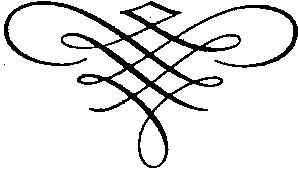 К  90-летию со дня рождения известного искусствоведаЮрия Яковлевича ГерчукаК 50-летию Мышкинского народного музея«КЛАССИЧЕСКАЯ ПРОВИНЦИЯ» В ХУДОЖЕСТВЕННЫХПАМЯТНИКАХ: ОПЫТ КУЛЬТУРНОЙ ПРЕЗЕНТАЦИИ Г. МЫШКИНА ВКОНЦЕ 60-Х ГГ, 20 В.(По материалам журнала «Декоративное искусство»)В середине 60-хх гг. прошедшего столетия в советской культуре произошло очередное примечательное явление - обращение творческого искусствоведческого сообщества к культурным и художественным памятникам провинции. Это обращение сопровождалось довольно активной полемикой и по поводу самой терминологии, например, что считать «памятником» (архитектурным или художественным), так и по поводу использования провинциального культурного наследия городов на примере проекта реконструкции центра Суздаля. Значительный объем дотоле неизвестной информации по наличию и состоянию провинциальных объектов культуры был включен в получившую популярность «желтую серию» «Дороги к прекрасному». Прорывным элементом в этом обсуждении, на наш взгляд, стало новое представление о провинции как ценности, архитектурной (классической) и художественной. Здесь наряду с укрепившимся в науке в конце XIX века направлением, рассматривающим в провинции ценным только средневековое наследие до рубежа XVII-XVIII вв., неожиданно было дополнено включением в понятие ценности наследие русского классического города (Екатерининского), что раньше традиционно отрицалось. Одним из новаторов здесь выступил искусствовед Юрий Яковлевич Герчук. Подход ученого воплотился в книжке (два издания) «Художественные памятники Верхней Волги» (в соавторстве с М.И.Домшлак), до сих пор эта книжка считается образцом подобных путевых очерков. Особое место занимают и нескольких его статей в журнале «ДИ в СССР»: «Города, дома и то, что уже охраняется» (№7, 1968) и «Историческая структура русского города (№9, 1970).  В архиве мышкинского народного музея и УФГАЯО сохранилось несколько писем Юрия Яковлевича, которые позволяют расширить и уточнить его подход к проблеме выявления художественных памятников в «классическом» городе и пути их сохранения и использования. Из них мы узнаём, что во многом само рождение книги о верхневолжских художественных памятниках произошло благодаря «увлечению» автора с 1960 года Мышкином (тогда ещё ПГТ Мышкино). «Просто попав в город, столь несправедливо забытый историей нашей архитектуры, мы почувствовали себя обязанными, написать о нём». Для Юрия Яковлевича Мышкин являлся историческим городом без каких-либо оговорок. Редкий случай, когда исследователь открывает для себя ранее неизведанный объект, казалось, там, где всё изведано и исхожено, но как будто, даже и незамечено, и непонято. Отсюда и интересный вывод о ценности городской среды маленького (классического) города: «Ведь эта среда, как мы её понимаем, бывает прекрасной не только там, где она образована шедеврами мирового зодчества, но и там, где её создают наивные кубики «купеческого ампира» в прямолинейной сетке комиссии для строения городов». О Мышкине: «И сегодня он производит очень сильное впечатление не шедеврами (их здесь нет), а цельностью своего художественного облика - город-памятник, естественный заповедник русского градостроительства, архитектуры и декоративного искусства первой половины XIX века».  У таких городов есть свои важные отличительные черты. Это живая связь с окружающей их природой, достигнутая через творческое применение «образцовых» проектов. «Почти никогда не повторяясь буквально, варьируя и характер декора, и даже порой число осей на фасаде, типовые дома четко строят город как единое целое».  Вопрос «восприятия» для Герчука стоит на первом месте. Говоря, например, о разрушении церковной живописи, он замечает, что она «не всегда столь первоклассная, чтобы заслуживала особую охрану, но не такая безликая, чтобы не пожалеть о её гибели…». В Мышкине же Ю.Я. сталкивается и с ещё более удивительным случаем «восприятия», когда заместитель начальника отдела культуры при Райисполкоме (будущий кандидат исторических наук) настаивал не на постановке мышкинских памятников на учет, а наоборот - их снятии с учета. Исследователь пишет, что «хотя его позиция была окружена внушительным частоколом «объективных причин», она не вызвала сочувствия. Слишком ясно было, что о памятниках он заботился лишь в меру своей служебной ответственности, и потому снятие с учета для него - облегчение бремени: пусть валяется, сносится, гибнет, я теперь за них (памятники) не отвечаю».  И так в журнальную терминологию вводятся такие понятия как - «Классическая провинция», «купеческий ампир», «Мышкинский ампир»; по отношению к Мышкину Герчук прямо называет его «городом классической провинции»,  этими терминами определяется историческая среда малого города, она наполнена и художественным содержанием.  Исследователь выделяет здесь непосредственно памятники (объекты) исторической застройки и её вид. При этом памятник, что очень важно, должен использоваться в повседневной жизни, «оставаться живым, деятельным». Автор рассматривает: вписанность городской планировки в ландшафт; храмовые комплексы и площади; ансамбли каменных купеческих усадеб и их оформление: лепнина, росписи плафонов, декоративное оформление коваными элементами лестниц и балконов, изразцовые печи с воинами и богинями. Более детальное изучение мышкинской архитектуры, их фотосъемка, поиски архивных материалов и публикаций о городе, при всей его малости тем не менее, позволили выявить корпус историографических материалов, подчеркивающих особое своеобразие мышкинской архитектуры как целостной художественной коллекции декоративно-прикладного искусства. Например изразцовые печи, росписи. Это чувствуется и потому как в книге о верхневолжских памятниках Герчук помещает в мышкинскую главу девять фотографий. Для сравнения: Калязин иллюстрируется двумя, Кашин - семью, Углич - пятью, Рыбинск - восьмью и т.д.  …Несколько ранее в ДИ выходит первая серьезная журнальная публикация Юрия Яковлевича о художественном наследии Мышкина, показывающая город с неожиданной стороны. Здесь автор выступает ещё и теоретиком фотографии, её особых возможностей по выявлению свойств художественного пространства. Герчук называет это системой оптической охраны архитектурных памятников и исторической городской среды.  «С точки зрения такой охраны город может быть представлен как сложная система внутренних и внешних видов и панорам, как сеть видовых точек и секторов обзора, позволяющих в совокупности достаточно полно воспринимать его архитектурные богатства. Наряду с близкими точками, открывающимися отдельные памятники или небольшие группы зданий, особую роль здесь играют далевые виды. Именно они связывают зрительно между собой отдельные районы города, превращая совокупность отдельных построек в художественное целое. Эти порой неожиданно открывающиеся виды и создают то качество, которое называется живописностью города. Их тем больше, чем богаче рельеф, чем сложнее пространственная структура поселения».   Практически все фотографии с видами Мышкина и его памятников, помещенные в журнале, Герчуком сделаны с учетом индивидуального рельефа местности, где расположен объект.  Мышкинские памятники даны в сравнении с памятниками Серпухова, Рыбинска, Кашина, Бежецка, Пошехонья. Общие виды города в издании помещены в паре с видами Сергиева посада (Загорска) и Ростова. Последний случай особенно интересен необычайной смелостью на неожиданный эксперимент, буквальным совпадением не только композиции, но и настроения. Классическая провинция в этих двух ипостасях оказалась очень родственной по своему художественному воплощению: Мышкин, в котором художественных шедевров как бы и нет, но есть синтез террасированного ландшафта и города, дающий необычайно сильное эстетическое качество; и Ростов - признанный шедевр национальной архитектуры, ландшафт которого рукотворен. Так доселе малоизученный городок вводился искусствоведом в систему хорошо известных художественных образов как будто на равных.  Понимая свое исследование Мышкина как и ответственность за сохранение его наследия, Ю.Я.Герчук готовит доклад в научно-методический совет по охране памятников. И, даже, после получения известий о капитальном ремонте усадьбы Чистовых младших, добивается контроля над его исполнением. То, что по небрежению утрачивается, Герчук предлагал собирать, сохранять и показывать в музее, понимая это как неизбежность, но выделяя при этом главное - «охрану духа и стиля города, а не отдельные фасады и портики». Материалы, собранные исследователем, были им откопированы и переданы в архив мышкинского народного музея вместе с экземплярами книги о художественных памятниках Верхне-Волжья и журнальными публикациями. Таким образом, художественное наследие Мышкина было не только выявлено, описано, изучено и опубликовано на очень высоком профессиональном уровне, но и возвращено назад в культурную, музейную среду города в качестве начального научного (исследовательского) капитала. Не утратило оно своего значения и до настоящего времени.  В конце 80-х гг. именно эти разработки были положены в основу возрождения Мышкина. «Город классической провинции» - это по Герчуку. Опыт культурной презентации Мышкина в журнале «ДИ в СССР» в конце 60-х гг. имел и продолжение. У Ю.Я.Герчука здесь был оппонент, член редколлегии журнала, а впоследствии академик, В.Л.Глазычев, который буквально иронизировал по поводу увлечения художественными образами провинции. Он пишет: «Мы уже называем памятниками старую деревню и провинциализм городков, лишённых промышленности и канализации».  Как не покажется удивительным, но идеи обоих теоретиков вновь столкнулись именно в Мышкине: Герчука - через свои статьи, очерки и нежное отношение к маленькому городу, Глазычева - через разработку проекта возрождения Мышкина Академией городской среды в 1991-92 гг.   Выводы Вячеслава Леонидовича были полны жесткого прагматизма и безаппеляционности: развитие Мышкина через туризм невозможно, потому что в нём нет трёх главных составляющих - великого имени, уникального архитектурного ансамбля, общероссийского события. В противовес этому идея Юрия Яковлевича формулируется следующим образом: у Мышкина есть уникальное имя, по сути, символ культуры - это его название, архитектурный ансамбль - это весь классический городок («как игрушка»), а великое событие, запечатлённое местным преданием - это обретение человеком своего духовного, творческого Я, преображения личности. Оба направления в Мышкине прижились: «Герчуковское» - как смыслополагание, «Глазычевское» - как инструментарий. Потому что, заключая словами Герчука, «создавая город с традициями, в остром, но не враждебном сочетании нового со старым, можно работать тоньше, глубже, культурнее, чем на голом месте»._____________________Герчук Ю.Я., Домшлак М.И. Художественные памятники Верхней Волги (От Калинина до Ярославля). М., 1968.Герчук Ю.Я. «Города, дома и то, что уже охраняется», а так же, Глазычев В.Л. «Среднерусский Диснейленд» (№7, 1968); Герчук Ю.Я.  «Историческая структура русского города (№9, 1970) // Декоративное искусство в СССР.Концепция социально-культурного развития города Мышкина / Академия городской среды. М., 1992.                                                                                   О.Б. Карсаков - г. Мышкин, Мышкинский  Народный музей                                                Приложение.Юрий Яковлевич Герчук в письмах.   Переписка с мышкинскими краеведами А.К. Салтыковым и В.А. Гречухиным.Уважаемый Александр Константинович! Недавно я писал вам в ответ на Ваше письмо, но оказалось, что уезжая в отпуск не взял с собой Вашего адреса.  Поэтому письмо отправил без номера дома, надеюсь, что оно нашло Вас в Мышкине. И так, на всякий случай повторяю основное: если для организуемого в Мышкине народного музея могут быть полезны собранные мною для книжки выписки, библиография, а так же фотографии архитектурных памятников в городе и окрестностях, я буду рад их прислать. Если это нужно - напишите, я тогда дам перепечатать на машинке рукописные материалы и увеличу наиболее интересные фотографии.  Посылаю Вам главу о Мышкине из нашей книжечки о художественных памятниках Верхней Волги. Это текст предварительный. Если у Вас будут какие-то замечания, мы сумеем учесть их при окончательном редактировании рукописи (сейчас её читают в издательстве). Осенью надеюсь сделать доклад о верхневолжских памятниках в научно-методическом совете по охране памятников - может быть это поможет их сохранению и дальнейшему изучению.       Желаю Вам всего лучшего. Передайте мой привет / В.Гречухину. Жена и дочка также просили передать Вам привет.С уважением Ю.Герчук.   (б/д, . - ОК)    УгФГАЯО. Ф.Р-299. оп.1. д.23. л.2,2об.Москва 24.XII.68.Уважаемый Владимир Александрович!       Большое спасибо за газеты (я вижу, что Вам пришлось даже разрознить какую-то подшивку) и особенно - за очень трогательную рецензию. Нам обоим очень интересно, что этот первый печатный отклик на книжечку пришёл именно из Мышкина.      Из этой же газеты узнали мы о семидесятилетии Александра Константиновича. Жаль, что не знали раньше и не могли, поэтому поздравить его во время, но теперь сделаем это, хоть и с опозданием.       Выписки по истории Мышкина я отдал перепечатать и на днях смогу уже их Вам послать. Возможно, многое Вам будет уже знакомо, но что-нибудь найдётся и новое. Никаких особенно важных находок там, впрочем, нет, но для истории края всё интересно.      Что касается фотографий - это дело тоже медленное. Готовых хороших отпечатков у меня сейчас нет, буду их делать понемногу и присылать, может быть, тоже по частям.      Вы спрашиваете о железных дверях в церкви в Архангельском. Я заглянул в свои записи - и в них ничего о дверях не нашёл. К тому же мы в Архангельском были не совсем удачно и внутрь в церковь не попали. Видимо, эти сведения о дверях, как и о паникадиле, взял я из какого-то печатного источника (эту церковь обычно упоминают в путеводителях), но из какого именно сейчас не помню и выписки пока не нашёл. Если найду, сообщу Вам.*     Поздравляю Вас с наступающим Новым годом и желаю успехов.                                    Ваш Ю.Герчук * Фотография кованых дверей из села Архангельского опубликована во втором издании книги «Художественные памятники верхней Волги» (1976). Находятся в экспозиции Мышкинского народного музея.                       Архив МНМ. Ф.1.оп.1.д.1.№126 Уважаемый Владимир Александрович!      Не состоявшееся три года назад, когда мы приезжали в последний раз в Мышкин, переиздание нашей книжечки сейчас, наконец, решено, и как обычно в таких случаях, в страшной спешке. Так что возможности заново «проверить» маршрут у нас нет, и я обращаюсь к вам с просьбой – сообщить, что нового в Мышкине и окрестностях. Прежде всего - как ваш музей, прибавилось ли что-нибудь заслуживающее особого упоминания? Страничку о музее мы обязательно вставим в новое издание, а потому важно знать, в каком он сейчас состоянии.      Всё ли цело в городе и по соседству, вдоль Волги? Каковы успехи Ваших краеведческих занятий? Давно уже мы не имели никаких известий из Мышкина… Как здоровье Александра Константиновича? Большой привет ему и наилучшие пожелания.     Желаю Вам всяческих успехов, жена и дочка просят передать привет….             Всего лучшего Ю.Герчук. 17.1.72 г.                          Архив МНМ.ф.1.оп.1.д.3.№37. Уважаемый Владимир Александрович!       Большое спасибо за быстрый и обстоятельный отклик на письмо - оно поможет нам отредактировать и дополнить Мышкинскую главу.      Приятно узнать, что город несколько ожил и совершенствуется, и в основном не за счёт уничтожения или искажения его исторической части. Кое-что всё-таки огорчает. Прежде всего - о бывшем техникуме. Хотелось бы помочь сохранить его полностью. Вы пишете, что удалось отстоять лепку, росписи, печи, и видимо, не удастся - паркет и часть дверей. Может быть ещё не поздно вмешаться Москве? В каком состоянии дом сейчас, идёт ли уже угрожающий ему ремонт, или когда он должен начаться?      Дом этот сейчас числится в охранных списках, хотя и «на местной охране». Всё же намерение испортить его можно обжаловать в министерстве культуры РСФСР (Москва, Китайский проезд, д.7), в Государственную инспекцию по охране памятников истории и культуры. Если Вы напишите по этому адресу о предполагаемых перестройках, они вмешаются и заставят активнее действовать местные, ярославские органы охраны (на словах мы им об этом уже сообщили). Дом в списках числится как «Дом Чистовых» (один из двух - охраняются оба, <…> но ссылаться на это название и указать также точный адрес дома). Вероятно, полезно будет написать подробнее: о хорошей сохранности всего ансамбля, интерьеров, который нарушится даже при частичных переделках… Кстати: почему они хотят уничтожить двери, не связано ли это с какими внутри перепланировками?      Ещё о перестройках. Вы пишете, что райком строится за алтарём собора. Не затронул ли он интересный памятник - угловой дом (угол ул. Пушкина), сохранившийся от торговых рядов (в нижнем этаже там видны заложенные арки)?*(Авторская вставка синими чернилами - ОК) Володя, всё изложенное выше - результат моего сегодняшнего разговора в Министерстве. Т.о. там в принципе уже в курсе дела и именно они посоветовали, чтобы письмо исходило от Вас. Стало быть, они сами считают, что это наиболее действенный способ. Напишите нам тогда же - я позвоню им и прослежу.      Приятно было узнать об успехах Вашего музея и краеведческой работы. Ваши публикации в газете мы постараемся прочесть (газета есть в Ленинской библиотеке) и, может быть, использовать.**      Ещё вопрос: пересматривая письма Александра Константиновича, я нашёл в последнем из них (год с небольшим тому назад) сообщение, что Вы нашли ещё один план, подписанный архитектором Манфрини - план города. Это очень интересно - ведь значит, Манфрини имел более тесную связь с городом, а не был только случайным автором одного проекта. Было бы очень интересно знать, что это за план: дата, назначение (т.е. фиксация существующего, или проект планировки или застройки). Наконец, что на нём видно - ведь это один из очень ранних, если не самый ранний план Мышкина - раньше него лишь очень схематический проект в Полном собрании законов. ***     Вот, кажется, все мои вопросы.     Кланяйтесь, при случае Александру Константиновичу от нас всех.      Всего самого наилучшего               Ю.Герчук.24.1.72 * Речь идёт о здании кухмистерской Виноградова, сегодня в нём находится Государственное казначейство. ** Речь идёт о возможности использования дополнительных материалов о Мышкине во втором издании книги «Художественные памятники верхней Волги».*** Речь идёт скорее о предположении старого мышкинского краеведа о существовании плана города, составленного Манфрини. На самом деле сегодня, кроме плана Успенского собора, других документов с подписью архитектора не выявлено.   Архив МНМ. Ф.1.оп.1. д.3.№42.Уважаемый Владимир Александрович!     Прежде всего - отвечаю на Ваши вопросы:Книжка С.Подъяпольского вышла, кажется, уже двумя изданиями и разошлась.* Я понял из письма Вашего, что до Вас дошли лишь четыре книжки из этой серии - а вышло их уже десятка два. Я посылаю Вам несколько - те, что есть сейчас в продаже. Может быть, встречу где нибудь и ту, о которой Вы спрашиваете.О нашей книжке. Она была переделана и уточнена - довольно значительно - и сдана в издательство. В принципе, должна выйти, но, думаю, не скоро. Во всяком случае, до производства дело пока не дошло, лежит рукопись у редактора.Вопрос о Медведеве - действительно, самый сложный, в том смысле, что отвечать мне почти нечего. Боюсь, что знаю о нём не больше, чем Вы…а может и меньше. Русской монументальной живописью поздних времен и XIX веком, тем более в провинции, никто ещё всерьёз не занимался. Так что ничего связного о Медведеве в своё время не нашёл. Есть только отдельные упоминания. Вот те, что у меня под рукой - выписанные или в книгах: о работе его в Угличе, в соборе упоминают все книжки об архитектуре этого города, но указания их порядком противоречивы и беглы: 1. «Внутренняя роспись стен сделана в середине XIX века академиком Медведевым» (Е.В.Михайловский.- Углич», М.1948. стр.24) Я думаю, что это неверно - и дата, и титул «академика» (последнее - проверить, это не трудно). 2. «В начале XIX века собор был расписан группой художников, возглавляемой крепостным князя Голицына Т.Медведевым. Живописцы использовали своеобразный декоративный приём архитектурного обрамления сюжетных сцен, выполненных в интенсивных ярких тонах… (и. т.д.). (И.А.Ковалев, Б.В.Пуришев. Углич. (Путеводитель). Ярославль, 1965, стр.84). 3. «Живопись выполнена, как свидетельствует летопись (на откосе окна), в 1810-1811 годах артелью художников во главе с Тимофеем Медведевым.      Эта артель художников хорошо владела характерной для классического периода техникой живописи гризайль*/. (*гризайль, это живопись в одном тоне, имитирующая рельеф или архитектурные детали (Ю.Г.) - прокомментировано автором письма - ОК). Ею выполнены росписи свода, карнизов и тематический фриз, проходящий по всем стенам. Темы росписей взяты из евангельского мифа о Христе. Сюжеты раскрываются художественными средствами, принятыми в классической академической школе живописи. На хорошем уровне мастерства выполнено «Преображение» (на северной стене), его видимо, написал сам Медведев». (В.Н.Иванов. - «Ростов Великий. Углич». - М. 1964, стр.177-178).      О его работе в Мышкине есть упоминание в статье «Обзор епархии преосвященным Ионафаном» - напечатанной в Ярославских епархиальных ведомостях, 1881, №46. Здесь сказано о соборе (холодном): «Стены, своды и купол покрыты живописью кисти знаменитого по епархии живописца Медведева, окончившего эту работу в 1832 году» (стр.366 - нумерация сплошная по всем номерам за год). Дальше следует ещё описание, которое я не выписывал. В самом соборе, как Вы знаете, летопись на столбе пострадала, и имя художника исчезло. Эту цитату можно считать опирающейся на свидетельство исчезнувшей летописи.      И последнее. В . художники братья Чернецовы путешествовали на специальной барке вниз по Волге от Рыбинска, рисуя и описывая берега. В их книге, недавно впервые изданной, есть упоминание о Медведеве: они видели местные образа его работы, писанные маслом в Николо-Бабаевском монастыре (ниже Ярославля, на правом берегу - у Некрасовского - прежде Большие Соли). Чернецовы - художники с академическим образованием, оба -  академики живописи, называют Медведева «художником, который одарён был от природы отличными способностями к живописи, но не знаком со школой оной» (Г. и Н. Чернецовы. - «Путешествие по Волге». М. 1970, стр. 32).      Вот и всё, как видите - отрывочные сведения, которые есть у меня о Медведеве. Если что либо попадётся ещё - сообщу Вам. Но думаю, что в печатных источниках многого не найти. В архивах же стоило бы поискать - прежде всего - в Ярославском областном архиве, в фондах консистории могут найтись сведения о художнике, работавшем по церквам. Но я, к стыду своему, так и не успел до этого архива добраться - ни к первому, ни вот даже ко второму изданию книжки.      Очень огорчило нас Ваше сообщение о том, что с бывшим техникумом, все-таки, решили расправиться. Мы после Ваших писем тоже ведь «наябедничали» в Министерство культуры РСФСР и получили оттуда копию их письма в управление культуры Ярославского облисполкома - с просьбой «принять меры к недопущению каких бы то ни было работ по реконструкции указанного здания без согласования проекта с органами охраны памятников» (письмо от 3 марта ., №17-18 -(…). Затем и из Ярославского управления культуры пришёл ответ, что оно «дало указание Мышкинскому райисполкому о прекращении работ по капитальному ремонту дома Чистовых. До согласования проекта с органами охраны памятников» (от 10 марта 1972,  №330). Подписал нач. управления Ю.Андреев. Может быть, стоит узнать - удалось ли «переубедить» охрану памятников, или её опять обошли?  Если  эти документы - они на бланках, с подлинными подписями - могут ещё в чём-то помочь - сообщите, я их пришлю Вам.      Радуют сведения о Ваших находках, о развитии музея и предполагаемом его переезде (куда?). В новом издании путеводителя будет и о музее страничка.       Вот, кажется, и всё. Желаю успехов Вам и музею.С уважением Ваш Ю.Герчук.                                                19.VII.72.* Подъяпольский С. По Сухоне и Северной Двине.- М.: Искусство.1969.                                                                           Архив МНМ. Ф.1.оп.1.д.3. №63.Глубокоуважаемый Владимир Александрович!      Александр Константинович Салтыков прислал мне любезно газету с Вашей рецензией на «Памятники Верхней Волги». Всякий отклик такого рода авторам приятен, исходящий же непосредственно из описываемых мест - тем более. Вы же для нас не просто рецензент, но и старый доброжелатель, человек которому мы обязаны важными материалами для уточнения этого второго издания. Поэтому спасибо Вам и за помощь, и за доброжелательный отклик на это наконец-то разродившееся издание. В самом деле - книжка очень запоздала по разным обстоятельствам и не очень объективным причинам. Я вполне ясно сознаю, что она неизбежно отстала от времени (в частности, это относится к Мышкинскому музею).       Рецензия Ваша показалась нам очень внимательной, вдумчивой, обращающей внимание не на одни внешние качества книжки. Ещё раз спасибо.      Александр Константинович пишет мне, что в Мышкин книжка почти не попала (т.е. в продажу). Я знаю только, что она свободно продавалась в Калинине*. В Москве же, как и все такого рода издания, проскочила очень быстро. Я послал её Вам лишь на этих днях, так же, как и Александру Константиновичу, т. к. получил дополнительно экземпляры с запозданием.      Желаю успеха вам и Вашему самобытному музею. Всего наилучшего. Ю.Герчук10.IX.76.*  город Тверь.  Архив МНМ.ф.1.оп.1. д.4.№71.Юрий Яковлевич Герчук в воспоминаниях . (Наше наследие №77, 2006).Жест внутренней свободы     В послевоенные 1940–1950-е годы в советское искусствознание пришло новое поколение — строители и организаторы художественной культуры нового типа. Предшественники и учителя были журналистами, трибунами, бойцами; послевоенной молодежи предстояли бои не менее упорные, но в более сложных, опасных условиях, требовавших искусного маневра и более широкого кругозора, интуиции, философской широты взглядов, небывалых познаний в отечественной и мировой культуре. Главное же заключалось в умении выделить в искусстве новое, перспективное, живое начало, отделив его от наносной моды, конъюнктуры и демагогии. Словом, требовались «перестройка глаза», сотрудничество с прогрессивным ядром коллектива художников, осмысление заново культуры прошлого, мирового современного опыта и тщательного анализа нынешней творческой практики. Соответственно должна была рождаться новая критика, оснащенная фундаментальной теорией и доскональным знанием исторического опыта. Все это порождало потребность в новой литературе, новом образовании и новых лидерах, какие не замедлили явиться: это академик Дмитрий Сарабьянов, реформаторы музейного дела Ирина Антонова, Генрих Игитян, создатели новых глубоких концепций историко-художественного процесса Галина Пугаченкова, Евсей Ротенберг, Ростислав Климов, Валерий Прокофьев, Вадим Полевой, критики Александр Каменский, Лев Мочалов, Юрий Герчук.         Юрий Яковлевич Герчук в этой группе новаторов послевоенных лет — один из самых младших. Но на него давно уже смотрят как на «мэтра», одного из самых почитаемых экспертов. Это уважение он заслужил не годами и даже не познаниями, а в основном принципиальностью и редким отсутствием снисходительности в своих критических оценках. В доме творчества в Паланге, где некогда регулярно собирались искусствоведы для выяснения ценности их работ по «гамбургскому счету», Юрий Яковлевич всегда занимал место в «ареопаге», среди признанных лидеров искусствоведческой корпорации. Вторая черта Герчука как критика и как человека – это высокая степень внутренней организованности и ответственности, присущие статьям и книгам Юрия Яковлевича, сказывающиеся и во всем его облике. Профессиональный авторитет Юрия Яковлевича был основан на небольших монографиях, написанных с исключительной четкостью, основательностью и являющихся в своем роде образцовыми. Два выпуска очерков «Художественные памятники Верхней Волги» (1968, 1976, в соавторстве с М.И. Домшлак) стали прекрасным примером путевого очерка и архитектурного исследования. Если монография о русском натюрморте «Живые вещи» (1977) является одной из нескольких поэтичных, увлекательных книг на эту тему, то книга «Что такое орнамент?» (1998) заполнила одно из «белых пятен» в искусствознании, поскольку внимательными исследователями орнамента были в последнее время кристаллографы. Исследования Герчука о книге, графике и типографском искусстве являются классическими в этой области, отнюдь не бедной талантливыми монографиями: это книги «Эпоха политипажей» (1982), «Художественная структура книги» (1984), «Советская книжная графика» (1986), «Художественные миры книги» (1989); в этой серии книг очень заметен интерес к педагогике, почему они особо ценны для специального образования. Герчук двинулся и дальше в сторону универсализации своих педагогических руководств: плодом этого стали книги «Язык и смысл изобразительного искусства» (1994), «Основы художественной грамоты» (1998) и, наконец, главы недавно опубликованной «Всеобщей истории искусств». Анатолий Кантор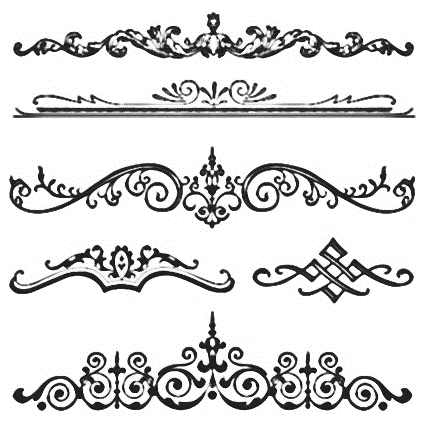 Юрий Яковлевич Герчук не в первый раз показывает свои фотограммы. Не рискуя высказываться по существу выставки (ничего не понимаю в фотограммах!), замечу лишь, что, на мой взгляд, сам выбор техники в данном случае многое говорит о личности выбирающего. Фотограмма – предельно ненасильственна по отношению к объекту; здесь вещам как бы позволено увидеть самих себя, и автор всегда готов удивиться неожиданному поведению своего материала под воздействием света. Это — вежливое искусство; своего рода равноправное собеседование художника с «персонажами». И в быту, и в профессиональных контактах Герчук всегда открыт для такого собеседования.     Именно поэтому про него не с руки сочинять «юбилейные» речи — он к ним совершенно не располагает. Так никогда не ведут себя «юбиляры», «заслуженные деятели» и прочие — страшно сказать — «последние могикане». Им по рангу положено соблюдать статуарность и двигаться плавно, а Герчук даже и не просто ходит, а бегает, так, что за ним не угнаться, — и бегает, в числе прочего, на «неподобающие» своему возрасту и статусу мероприятия: например, на выставки современного искусства. Ему интересно.                                                                                                                            Я никогда не училась у Герчука — и все-таки считаю его кем-то вроде учителя. Потому что косвенно все-таки училась на его книгах и статьях: ну, например, тому, что знаточество не означает начетнической скуки, что не обязательно быть узким специалистом — гораздо лучше быть специалистом широким. Герчук писал и продолжает писать об очень многом — об искусстве книги, об истории натюрморта, об орнаменте; в его профессиональный «домен» почти на равных входят архитектура и графика; он одинаково свободно ориентируется в культурных сюжетах XVIII столетия и в реалиях сегодняшнего художественного процесса.Его тексты легко узнаются по интонации — одновременно обстоятельной и разговорно-свободной. Слова складываются в понятный порядок, их смысл прозрачен, о самом сложном говорится просто, и эта простота не исключает интеллектуального артистизма: можно сказать, что автор по-просветительски учтив по отношению к своему читателю.В общем, тексты похожи на автора, а автор всегда равен самому себе. И это редкий человеческий дар — такое отсутствие котурнов, позерства, «надувания щек» и форсирования голоса. Уместно в заключение рассказать историю: как-то раз Герчук случайно оказался на выставке некой художницы, которая понятия не имела, кого же это к ней привели. После короткого разговора художница воскликнула: «Юрий Яковлевич, да вам же писать надо!» На что ее собеседник доброжелательно сообщил: «Так я и пишу».Галина Ельшевская Юрий Яковлевич Герчук — всегда рядом с художниками. Его интересуют настрой и состояние современных ему мастеров разных поколений: живописцев, графиков, скульпторов, декораторов, фотографов.Он чутко всматривается в перипетии потока творческой жизни Москвы. И не только. Его знают и чтят на Урале и в Сибири, где он нередко выступает с интереснейшими лекциями. Он — в центре художественных событий в течение многих и многих лет. Круг его познаний и интересов широк. Он любит остроту, новизну в искусстве, но такие, которые логично вытекают из всего хода развития художника. Он ценит логику развития... Встречаясь с Юрием Яковлевичем в разных ситуациях, всегда ощущаешь его высокую интеллигентность, эрудированность, умение спокойно и взвешенно разобраться в работе художника. Его оценки искренни, доброжелательны и всегда свободны от предвзятости.Дорога мне в Юрии Яковлевиче его любовь к архитектуре. Вместе с супругой Мариной, знатоком древней архитектуры, он ревностно следит за тем, какие изменения происходят в архитектурной среде Москвы, ратуя за сохранение ее культурного и исторического наследия.Важна для меня этическая сторона деятельности Герчука. Имею в виду, например, работу, связанную с изданием в 1975 году книги Евгения Николаева «Классическая Москва». Ее автор, талантливый физик, собрал обширные сведения о Москве. Юрий Яковлевич скрупулезно изучил материалы, осмыслил их, и получилась книга — дань памяти молодому, безвременно ушедшему исследователю.Основательна книга Ю.Я.Герчука о Василии Баженове, в которую вошли письма современников и самого зодчего. Она подарена мне автором с трогательной надписью: «В торжественный день вернисажа выставки всех поколений обитателей “Красного дома” — с поздравлениями». Я благодарен Юре за внимание ко всем художникам нашего мемориального дома Фаворского — Ефимова.Очень интересна и с блеском реализованная его идея переиздания детских книг 1920–1930-х годов: Лебедев, Конашевич, Иван Ефимов и другие.Юрий Яковлевич на удивление легок — выставки, выступления, работа в жюри — везде и всегда он внимателен, корректен, артистичен и всегда готов откликнуться на все живое в искусстве. Илларион Голицын В конце 1970-х годов, когда публиковались статьи Ю.Я.Герчука в журнале «Советское фото» по различным проблемам фотоискусства, был среди них и материал о фотограмме — технике к тому времени почти забытой. Среди иллюстраций к статье были и его собственные работы. Оказалось, что сам Герчук увлечен фотограммой и добился здесь интересных результатов. Фотограмма, ставшая искусством в 1930-е годы благодаря работам Александра Хлебникова, при всей простоте техники требует изрядной доли вкуса, артистизма и знания предмета. Выяснилось, что все это у Герчука есть. Поэтому, когда возникла идея организовать выставку «Фотограмма» и возродить этот жанр в современном фотоискусстве, Юрий Яковлевич был среди главных закоперщиков. Такая выставка состоялась в конце 1999 года в галерее «Манеж». Наряду с современными авторами она знакомила зрителей с классическими произведениями А.Родченко, Г.Зимина, С.Телингатора и других. Раздел 1970-х годов в этой экспозиции был представлен внушительной подборкой творчества Герчука. А через два года его работы поехали в Мадрид и были показаны в рамках «Месяца фотографии» в испанской столице. С того времени все узнали искусствоведа и критика Ю.Я.Герчука как мастера фотограммы.Валерий СтигнеевIII. МЫШКИН СЕГОДНЯОткрывая в нашем журнале новый тематический раздел «Мышкин сегодня», мы желаем публиковать в нём материалы, которые станут касаться самых существенных и главных явлений жизни города и района. Не будут обойдены вниманием и наиболее яркие и выразительные штрихи новых качеств нашей действительности. А начинаем работу с этой тематикой большим обзорным интервью с Главой района А.Г. Курициным, в котором мы желали обратиться как к фактам самых важных свершений, так и к очередным основным задачам и идеям и к мыслям об их реализации.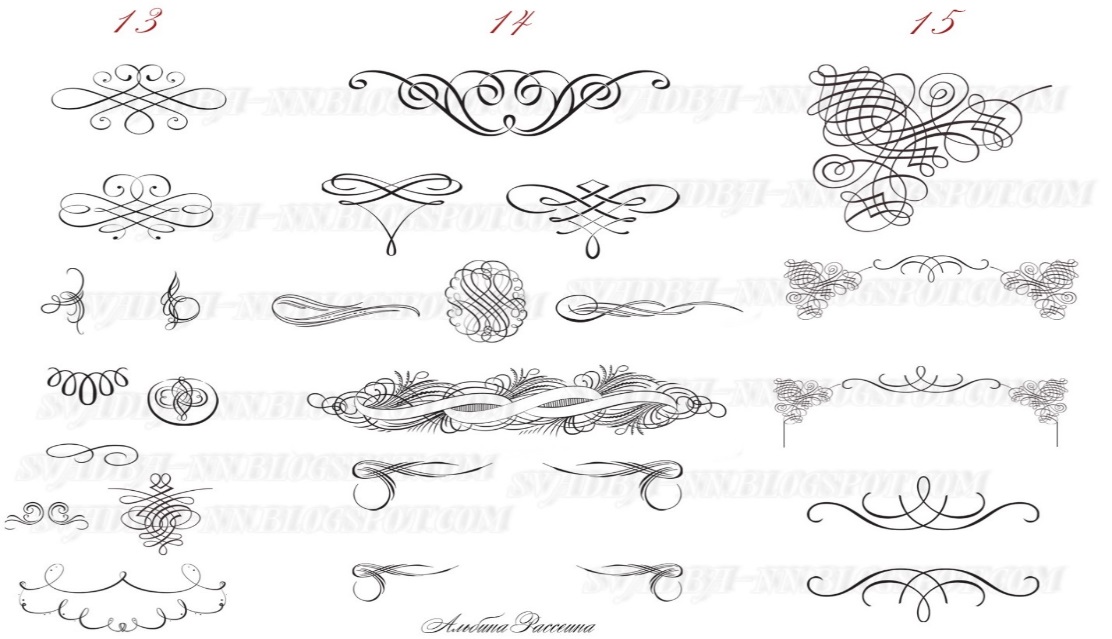 Из первых рукДЕЛА И ЗАБОТЫ Уважаемый Анатолий Геннадьевич! Наши читатели внимательно следят за всеми большими новшествами в обустройстве и продвижении Мышкина. Но если достижения в строительстве и повышения уровня цивилизованности всем хорошо видны, то в производственной тематике осведомленность населения кажется недостаточной. Например, было бы интересно больше узнать о деятельности и развитии такого важного предприятия как птицефабрика.А.Г. КУРИЦИН. Радостно отмечать, что это предприятие переживает не только период подлинного возрождения, а и время уверенного устойчивого развития. На февраль 2016 года фабрика вышла на показатель семи миллионов штук яиц в месяц. И наращивание её мощностей продолжается, здесь сдан цех молодняка птицы на 146 тысяч голов и есть твёрдое намерение строить еще один цех, в котором также разместят больше ста тысяч птиц. В нынешнем году также планируется строительство убойного цеха.2016 год в планах руководства фабрики должен привести её производство к достижению замечательного показателя - в 10 миллионов штук яиц ежемесячно. Но это не предел, и в дальнейших планах значится создание ещё одного точно такого же комплекса, который выведет фабрику в число лидеров ярославского птицеводства.* Анатолий Геннадьевич, успешно ли идёт сбыт продукция этого важного предприятия?	 А.Г. КУРИЦИН. Здесь в целом достигнут стопроцентный успех. Спрос на здешнюю продукцию-устойчивый. Среди покупателей есть очень серьезнее партнёры. Например, это широко известная торговая сеть «Ашан».* Простите, это замечательно, но известно, что требования к продукции, предъявляемые этой сетью, чрезвычайно высоки! Вышла ли Мышкинская птицефабрика на такой уровень?А.Г. КУРИЦИН. Таковой уровень уверенно достигнут. «Ашан» действительно требует от своих поставщиков осуществление первого уровня безопасности продукции, то есть уровня высочайшего. Для этого хозяева фабрики выполнили громадный объем обеспечивающих мер- от особого материала и устройства тары до обработки ультрафиолетовым излучением. Всё оборудование новейшее, изготовленное по последнему слову техники.Стоит обратить внимание на уровень содержания цехов нашей фабрики. Каждый из них прекрасно оборудован газовым отоплением, каждый имеет столь же хорошие водоснабжение, санитарную очистку, в каждом работает пневмотранспорт. И в каждом цехе отменный уровень чистоты, которая выдерживается во всём, включая весьма серьёзную очистку воды. При таком отношении к производству успехи в достижении качества, а стало быть и в обретении хорошего сбыта - гарантированы.* Скажите, фабрика концентрирует всю свою деятельность только в нашем городе?А.Г. КУРИЦИН. Уже не только в нём. В этом году приобретён кормоцех в городе Рыбинске. И это очень важное достижение. Комбикорма теперь свои, с нами работают более внимательно и добиваются их большей ценности и питательности. То есть фабрика ведёт своё развитие по всем направлениям, совершенно комплексно, постоянно приходя к хорошим результатам, получению устойчивой прибыли и повышению уровня налогов в районный бюджет.* Как Вы охарактеризуете деятельность другого возрождённого предприятия –хлебозавода?А.Г. КУРИЦИН. Его положение изначально было более трудным, здесь всё пришлось начинать практически с нуля. И сейчас завод переживает период профессионального созревания своего коллектива и достижения устойчиво высокого качества продукции. Пока мы не можем сказать, что устойчивость хороших результатов уже достигнута, есть ощутимые колебания и в количестве и в качестве продукции.Но это «болезни» начального периода. Производственная база здесь создана хорошая, вполне современная, старания руководства значительны, и стабильность в работе будет достигнута.* Анатолий Геннадьевич! Как проходит «стартовый период» работы нашего ФОК (а)?А.Г. КУРИЦИН. Как и в любом громадном и сложном комплексе, он проходит не без затруднений. Затруднения эти многообразны, но особенно много сил и времени поглощает документальная часть дела; к сожалению, наша современность требует очень большого числа разрешительных и согласовательных бумаг. И если физкультурно-оздоровительный комплекс будет обеспечивать потребности трёх-четырех районов, то его документальной оснащённости следует быть очень солидной. В создание ФОК(а) вложено более 250 миллионов рублей, и эти затраты следует оправдать его прочно подготовленной деятельностью. И к этой практической деятельности комплекс успешно приходит – вот одно из ярких ее проявлений – в марте здесь прошел турнир борцов на первенство Центрального Федерального Округа. Это крупномасштабное мероприятие в нашем ФОК(е) прошло с большим успехом.* Анатолий Геннадьевич! Наш район участвует в реализации, кажется, всех главных региональных программ. Что на этом направлении Вы считаете наибольшим успехом?  А.Г. КУРИЦИН. Честно сказать, меня очень радует успех в каждой из этих программ. Но, очевидно, главным нашим достижением является вхождение в федеральные, общероссийские программы. Лучшим результатом здесь стало строительство набережной и реконструкция Успенской площади. Федеральный уровень - это не просто получение особо значительных капитальных вложений и не просто обретение новых достойных объектов. Это еще и уверенное продвижение города и района. Достаточно напомнить, что с завершением строительства набережной мы смогли по общероссийскому зачету войти в тройку призеров в одной из номинации федерального конкурса! Это дорогого стоит.* А продолжается ли наше участие в программах федерального уровня?А.Г. КУРИЦИН. Продолжается. Достойным успехом на этом направлении стало получение гранта для создания кинотеатра нового поколения, обеспечивающего показ фильмов в уровне 2Д-3Д. В нашей области такого успеха добились два города- Тутаев и Мышкин. Деньги по этому гранту к нам уже пришли и мы полагаем, что новый кинопоказ в Мышкине начнёт действовать с июня этого года.* Анатолий Геннадьевич! Ввод ФОК(а) высвобождает в нашем городе ряд важных помещений, дотоле используемых для нужд физкультуры и спорта. Каким будет их использование теперь? А.Г. КУРИЦИН. Да, в частности освобождаются сразу два спортивных зала. Борцовский зал будет передан Дому Детского Творчества, он нуждается в расширении своих помещений. А основной зал спортивной школы будет переоборудован для молодёжных мероприятий. Сегодняшние помещения мы находим для этого недостаточными, даже мероприятия дискотеки там не могут проходить на должном уровне. А переоборудование освобождающего зала даст все необходимые условия для улучшения качества досуга молодежи. * Анатолий Геннадьевич, наш город активно продвигается в российской и зарубежной известности. Успехи на этих путях неоспоримы. Но жителей района печалит тот факт, что от нас в своё время были переведены к соседям главные звенья некоторых важных государственных ведомств. Возможны ли улучшения в этом вопросе? А.Г. КУРИЦИН. На мой взгляд они совершенно необходимы, хотя и государственный и региональный подход к этим вопросам для малых муниципальных районов вполне неблагоприятны, но мы стараемся работать для улучшения положения. Так нам удалось успешно решать задачу восстановления в Мышкине отдела внутренних дел и службы ГИБДД. С 16 февраля 2016 года, согласно Постановлению Министра Внутренних Дел эти районные ведомственные структуры в Мышкине возрождены.Занимаясь вопросами этой сферы, мы также осуществили перевод из Некоуза в Мышкин службы межрайонного следственного комитета. Она размещена в доме номер восемь на улице Ленина. И сейчас мы много внимания уделяем задаче возвращения в Мышкин районного военного комиссариата.* Анатолий Геннадьевич, в Мышкине   многое делается по части благоустройства, но в ряде мест нашего города оно и сейчас оставляет желать лучшего. Так в неблагополучном состоянии находится асфальтовое покрытие на улицах Газовиков и Успенской. Есть ли надежда на существенное улучшение здешних проездов и тротуаров?А.Г. КУРИЦИН. Вы правы, состояние этих участков весьма неблагоприятно. И мы сейчас стараемся изыскать средства на капитальное восстановление асфальтового покрытия. Для этого требуется в зависимости от степени реконструкции от 22 до 32 миллионов рублей. Цифра по сегодняшним трудным бюджетным обстоятельствам нелёгкая, но мы полагаем, что это дело решаемое и есть надежда на добрые изменения.* А вот ещё один вопрос: жизнь на месте не стоит, а у нас как и повсеместно, одни организации и учреждения создаются, а другие теряют востребованность и прекращают работу. Например, так произошло со вспомогательной школой. И, очевидно, исчезнет и надобность детского дома. Какой будет судьба этих комплексов зданий? А.Г. КУРИЦИН. Мы добились возвращения объектов вспомогательной школы в собственность района. Сейчас проведена оценка, выразившаяся в сумме 20 миллионов рублей, и эти объекты выставлены на продажу. И есть желающие приобрести их для создания гостиницы либо иного родственного ей предприятия. А что касается детского дома, то он действительно утрачивает свою востребованность и прекратит свою деятельность. Мы думаем над использованием его прекрасного хозяйства и сейчас видим смысл использовать его в работе с детьми.* Простите, коль у нас беседа подошла к теме работы с детьми, то не можем не коснуться и вопроса создания в Мышкине школы искусств. Реально ли ее создание?А.Г. КУРИЦИН. Я считаю, что вполне реально. И одним из вариантов использования здания детского дома мы видим именно такое его назначение. А для капитального решения вопроса нам было бы разумно добиться получения усадьбы, занимаемой долгое время технологическим колледжем. Сейчас они ввели в использование новый учебный корпус и для того, чтобы комплекс прежних зданий совсем освободился, нужно построить столовую и спортзал. Уверен, что мы доберемся до решения и этой задачи.* Анатолий Геннадьевич, круг забот районной администрации практически необозрим, и жизнь постоянно ставит перед Вами все новые и новые задачи. Больших забот требует и сельская часть района. Что удаётся там делать?А.Г. КУРИЦИН. Действительно, круг районных забот чрезвычайно широк. В нём множество самих разномасштабных и несхожих собой дел. Вот примеры особенно трудных сельских задач: как при сегодняшних крайне сложных законах решить вопрос обеспечения дровами селений Заволжья? Как изыскать средства для строительства в Охотине нового Дома Культуры? Как подвинуть вперёд поистине мучительный вопрос газификации заволжских селений? Вот, скажем, для создания охотинского Дома культуры нужно не менее 30 миллионов рублей. Сейчас проект выполнен и стоит задала изыскания средств для начала работ. Для этого стараемся войти в одну из государственных программ.Эти задачи обычно решаются крайне трудно. Но и их нам удаётся решать. Люди знают, какие серьёзные работы были проведены в Рождествене для создания там достойного объекта комплексного использования.Затем на очереди была работа с Домом культуры в Шипилове, а после этого обратимся к таким работам в Богородском. Успехи сами в руки не падают, для их достижения нужно много и последовательно работать. И это правило мы неукоснительно соблюдаем.* Анатолий Геннадьевич, позвольте возвратиться к задачам продвижения города и района. Для успеха в продвижении среди других условий немалое значение имеет и практическое знакомство с Мышкином представителей высокой власти? А.Г. КУРИЦИН. Это замечание весьма существенно. Мышкинцы знают, что наш город посещают многие высокие государственные и общественные деятели. А самыми замечательными были визиты Президента России Дмитрия Анатольевича Медведева и Патриарха Всея Руси Кирилла.И сейчас в нашем городе нередко бывают видные государственные деятели. Например нынче председатель Совета Федерации Матвиенко упоминала о своем желании побывать в Мышкине. И такие посещения имеют своё большое и полезное значение.* И вот наш последний вопрос, он очень непрост: в сегодняшнее время, когда кризисные и санкционные явления крайне затрудняют развитие экономики, в чём малые города и районы могут обретать свою силу? А.Г. КУРИЦИН.  Спасибо! Но на непростой вопрос есть совсем простой ответ. Вот он: наша сила (в частности сила Мышкина!) в немалой мере заключается в известности и в инициативности. Порой на первом плане оказываются даже не финансы, а деятельный разум. И, конечно, нужна (просто необходима!) подлинная любовь к своему краю. Нужно всем сердцем переживать за него. Вот без этих условий сегодня крайне трудно достигнуть успеха!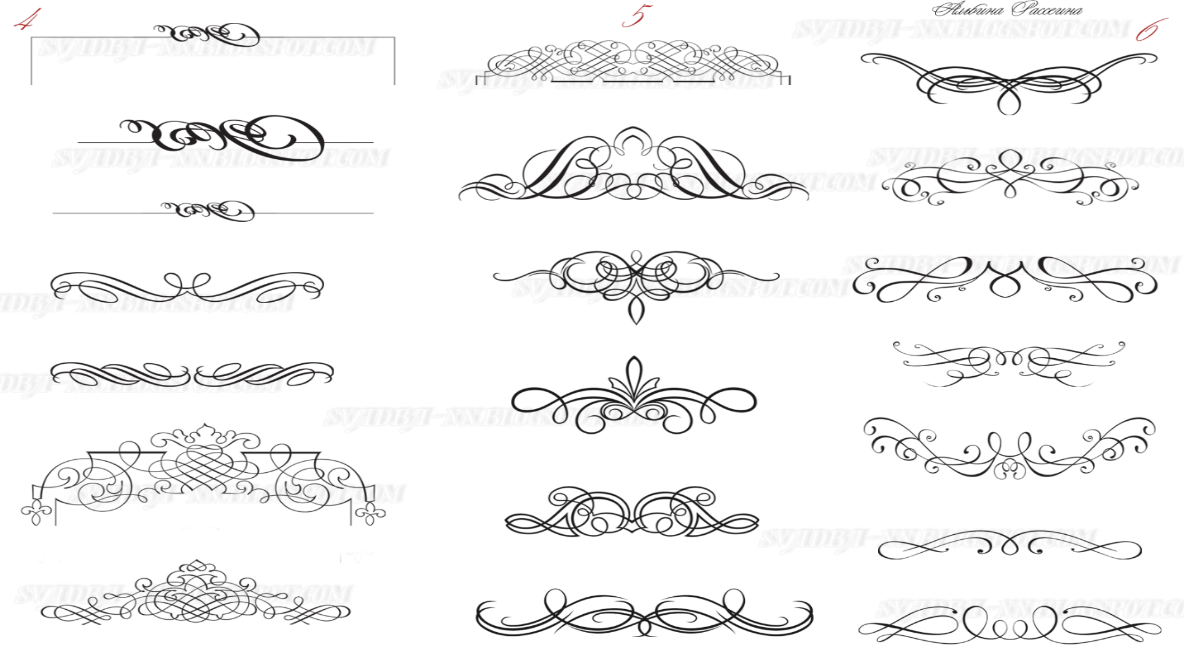 СЕНАТОР И ИЗБИРАТЕЛИАнатолий Иванович Лисицын – один из самых популярных ярославских политиков. Первый Губернатор Ярославской области долгое время весьма успешно руководил ею, а продолжил свою политическую карьеру, став членом Совета Федерации. На этом высоком посту он проявил политический такт и разумную осмотрительность в оценках и действиях. А европейскую известность Лисицыну принесла его деятельность во главе созданного им благотворительного патриотического Фонда по сохранению памяти героев и участников первой мировой войны. Созданный им Фонд занимается широким кругом дел - от издания литературы по названной теме до приведения в порядок наших воинских погребений, находящихся за пределами России.Связи Анатолия Ивановича с Мышкином давние и крепкие. Он очень много помогал продвижению нашего города и его достойному обустройству. В частности, он обеспечил создание в Мышкине таких замечательных объектов как мемориал Победы и «Мышкины Палаты» и проведение очень значительных благоустроительных работ. Сегодня эти связи постоянно поддерживаются содержательными контактами руководства района с нашим представителем в Совете Федерации и приездами Лисицына в наш район для встреч с избирателями. Свою очередную встречу сенатор посвятил в основном ознакомлению мышкинцев с работой своего патриотического Фонда. Вот каким было содержание этой встречи«… В сердце мое пришлапечаль…»Анатолий Иванович начал свой рассказ с воспоминания о посещении им в сербской столице Белграде русского воинского кладбища. Оно предстало перед ним совершенно запущенным и пришедшим в полное разрушение от времени и безнадзорности. Оказалось, что здесь побывали многие нынешние русские руководители, такие как Ю. М. Лужков, но никаких мер не приняли. И вот перед сенатором целая тысяча забытых могил.  «В сердце мое пришла печаль… А в разум – обида и возмущение. И я решил, что не имею морального права оставаться безучастным!»Начал одновременно с поисков документов о кладбище и с поисков соратников и союзников. Отыскали документы о восьмистах захоронениях! И двести из погребений привели в достойное состояние. Торжественно открыли первый восстановленный участок некрополя.А как быть дальше? Средства нужны… И сенатор пошел на прием к В.В. Путину. Президент все хорошо понял, и средства появились. Так и был воссоздан Белградский мемориал русской славы. Там ведь погребено одних лишь русских генералов – 124 человека. Среди них такие знаменитые военные деятели как Врангель и Алексеев.Но дальше работы опять стали крайне затруднены, потому что ни Государственная дума России – ни родственники захороненных известных людей никак не могли прийти к желаемым решениям. У нашей Думы вечно хватает любых дел кроме забот о памяти русских известных и безвестных героев.  А родственники все еще не надеются на устойчивость нынешних российских порядков. Но Фонд Лисицына свою работу продолжает. И даже расширяет ее.Сквозь неудачиСтало известно, что заброшенные русские воинские кладбища есть на западной Украине, в Карпатских горах. Анатолий Иванович сперва связался с русским послом в этой стране а потом организовал встречу с украинским президентом господином Ющенко. Фонд Лисицына стал привлекать к изыскательской и благоустроительной работе отряды школьников из России и Украины.  Это было благотворным действием по сближению молодежи двух стран. Но на государственном уровне ни в нашей стране – ни на Украине это не поддерживалось.Однако создатель Фонда не опускал руки и искал новые пути к сотрудничеству. Несколько лет подряд он организовывал работу курсов по изучению русского языка, направляя на них людей с Украины. Но из- за отсутствия государственной поддержки и этот проект в конце концов пришлось закрыть. («Как пагубна была такая государственная политика! Нам ведь следовало активно действовать в зарубежных странах, ведь после распада Советского Союза за границей остались тридцать миллионов русских…»)Но все шло совсем не так. И сегодня на Украину вместо русского языка пришел польский. И Польша активно финансирует такие программы. А Россия даже и в братской Сербии не делает ничего для укрепления добрых связей.      В КарпатахНо сложа руки сидеть нельзя! И на изысканные у разных лиц средства в 2008 году начали работы в западной Украине. Искали русские могилы и облагораживали их. И помех не встречали, даже тамошние националисты не выступили против. - «И все эти годы от государства для этих работ я не получил ни копейки. Как это понимать? Но я-то человек государственный! И я отчетливо понимаю, что на Западе никто не подумает о нас хорошо, пока там остаются наши заброшенные поруганные могилы!»И он неутомимо искал и находил средства для восстановительных работ в Карпатах. И работы там велись, и сам лично в них участвовал. И каждый раз самой достойной наградой считал сообщение об очередной группе восстановленных погребений. «Помню, как торжественно открывали очередные сорок благоустроенных погребений. Душа светилась радостью, а всех участников связывало сердечное единство.» И ещё находил средства для продолжения работ в Сербии. Так в городе Белая Церковь отыскал русское кладбище, где только заслуженных генералов покоилось тринадцать человек. И опять же российское государство не помогло на единой копейкой. «Но наш Фонд работает. Очень нам бывает трудно, но работу продолжаем. И нам одинаково близки и дороги и могила прославленного генерала, и могила безвестного рядового. Все они русские воины и память о них для нас должна быть святой!»Рассказ Анатолия Ивановича Лисицына словно вел печальное странствие по просторам земли, орошённым кровью русских солдат. И горестно думалось о том, сколь мало заботится наше государство о погребениях своих защитников. А ещё о том, что нас сверху неустанно поучают любви к Отечеству те, в чьих силах было бы решительно изменить положение. Но ведь дети этих самых «учителей народа» почему-то и учатся и живут за границей. Им Россия не родня? Оттуда её любить легче? Боль и память России их всех не волнует?Разговор с сенатором выходил на пути обсуждения реалий сегодняшней России. И наш гость говорил, что с грустью видит, как иссякают, сходят на нет те ценности, которых добивалась Россия, выходя на путь демократизации своей жизни. Как иссякают этот самый демократизм, выборность, отчётность... «Возникает чувство, что несмотря на немалые сегодняшние трудности в стране есть деньги практически на все кроме должного воспитания и развития Народа. И особенно плохо в Провинции и в Деревне...»Мы беседуем с сенатором о жизни Народа, об его сознании, об его численности. О том, что нас, россиян, сегодня всего 140 миллионов на поистине гигантской территории. Это ничтожно мало… А из-за рубежа, из тридцати миллионов тамошних русских к нам приехали всего-навсего сто тысяч человек. Да и многие ли рискнут ехать на историческую Родину, не заботящуюся ни о своем разобщённом и разделенном народе, ни о своей Провинции, ни о своей Деревне, ни о своих забытых солдатских могилах?И не великий ли грех государства эти самые беззаботность и беспамятность? Вот такая нота звучала в выступлениях и вопросах нашей встречи с сенатором Анатолием Ивановичем Лисицыным. Есть ли надежда на изменение положения? Конечно, есть, у русского народа живучесть этой надежды поистине изумительная. Как известно, она умирает последней...Редакция «МЛ»С СОЧУВСТВИЕМ И ЛЮБОВЬЮЕсли думать о современной литературе, перебирая в памяти имена самых достойных ее творцов, то мимо произведений Юрия Михайловича Кублановского никак не пройдешь. Замечательный русский поэт, человек непростой и нелегкой судьбы, большой общественный деятель – это все должно быть сказано о нем.У Кублановского в равной мере значительны и его литературные достижения и его гражданские патриотические взгляды. К ним поучительно обращаться и читая его книги, и слушая его выступления по телевидению в общественно-политических программах.У Кублановского прекрасно читаемы и его поэтические произведения, и его воспоминательная проза. (Так на меня большое впечатление оказали его воспоминания о Ферапонтове, где он когда-то начинал работать экскурсоводом. Там такая сердечная лирика в прозе, что прочитаешь и не раз, и не два…) Юрий Михайлович интересен и как гражданин России, и как православный деятель, и как человек, глубоко и душевно любящий ярославский край. Он ведь наш земляк (рыбинец), на родине бывает часто. И нередко приезжает и в Мышкин и хорошо его знает. В последний раз он много и заинтересованно размышлял о культурных ценностях нашего города, об его ландшафтных достоинствах, о работе наших учреждений культуры. Из памятников культурного наследия его особенно поразил и восхитил Успенский собор, и Юрий Михайлович изумленно говорил, что внешне хорошо знал этот храм, но никогда не бывал на службах. А вот и довелось! И интерьер храма его истинно вдохновил, гость радостно повторял о великолепном пространственном воздействии, которое интерьер собора оказывает на пришельца. Говорил, что этот храм великолепен не только внешне, он истинно прекрасен и своим внутренним помещением. Там душе легче! Там она способна возвышаться, словно воспарять…Заинтересовала гостя и большая благоустроительная работа, проведенная в Мышкине, а особо та, что развернулась на волжских берегах. Великий поэт, несколько сожалея о прежней живописности прибрежья, с уважением говорил о громадных заботах органов власти и о том новом облике который формирует новую красоту города. Коснулись и того, что у нашей новой набережной есть и интересное будущее – когда поднимутся молодые зеленые насаждения Верхнего бульвара, то сама природа добавит мягкости и очарования. Юрий Михайлович бывал в нашем музее и хорошо знает его экспозиции. Но на этот раз его интересовали не они, а вопрос преемственности в работе учреждения – есть ли молодая смена старой музейной гвардии? И он был очень рад видеть, что преемственность у нас хорошая и счастливая, и дела у нас идут вполне успешно.  Не без доброй иронии наш гость отмечал, что Мышкин заботами своей и областной властей весьма заметно благоустроился, но одновременно обрел и черты некоего гламура, детали ему прежде несвойственные. Гость пошутил, что гламурности, очевидно, не может избежать ни один продвигающеися город. А продвижение Мышкина видно каждому, оно несомненно и эффектно.В этой связи он поинтересовался главными событиями нашего будущего в свете близящегося укрупнения районов. Он с удивлением узнал, что создатели «Концепции» укрупнения центром нового большого муниципального образования почему-то видят не широко известный город Мышкин, а малоизвестное и малозначительное село Новый Некоуз. Он высказал свое гражданское неодобрение такими оценками и согласился заявить о своей позиции в сети Интернет. В его оценках Мышкин – это очень достойный малый русский город; это одна из точек роста хозяйства и культуры; это тот центр, который способен помогать окружающим территориям и достойно возглавлять их.Была в нашем общении и еще одна тема, особенно трогавшая нашего гостя. Это судьба замечательных деятелей русской Православной Церкви, живших и действовавших в жестокое время безбожного ХХ века. Среди родственников поэта такие люди были. А самым ярким и удивительным был наш земляк, отец Михаил Зеленецкий, священствовавший в мышкинском селе Тимохово. Там до него служил и там похоронен его отец, там упокоились многие члены семьи Зеленецких.Отец Михаил – это великий праведник русской Православной Церкви, дивный молитвенник, замечательный обустроитель Тимохова и редкостный прозорливец и врачеватель душевных людских болезней. Жизнь его окончилась трагически – крестным путем по тюрьмам и ссылкам и мученической смертью от рук палачей. Вот такая судьба…В Мышкине вышла книга об отце Михаиле («Искры памяти»). До Юрия Михайловича она дошла и, прочитав ее повествование, он глубоко растрогался и душевно благодарил мышкинцев за создание книги о нем.  Беседа шла широко, от Тимохова до Москвы и Петербурга, и от отца Михаила Зеленецкого до Солженицына Александра Исаевича, великого историка и писателя своего жестокого времени.  А еще величайший писатель нашей современности Александр Исаевич Солженицын был другом Юрия Михайловича Кублановского.Они много общались, вместе обсуждали проблемы жизни России и, как говорится, «мыслили в одну душу». (А кстати, мышкинские книги до Солженицына тоже доходили, и о Мышкине он знал).… Вот такой была встреча с прославленным земляком – ярославцем, такие значительные темы оживали в нашем общении, такие мысли рождались у него при новой встрече с Мышкином, к которому он относится с сочувствием и любовью.В. Гречухин.IV. СЛАВНЫЕ ЗЕМЛЯКИСВЯТОМУЧЕНИК ФЕДОР АЛЕКСИНСКИЙ…ХХ век, как никакое другое столетие, вынес на страницы русской славы немало скорби и горя. И в русской истории рядом с героями войны и труда во множестве появились герои страданий, жертвы безбожного государственного режима.  В нашем крае таких несчастных героев-праведников тоже было очень много. Одни жили и погибали в наших местах, другие здесь лишь родились и вырасли, третьи оказались здесь волей жизненных обстоятельств. Но все они так или иначе были прикосновенными к нашей малой родине, к мышкинской земле. Сегодня мы рассказываем об одно из таких людей.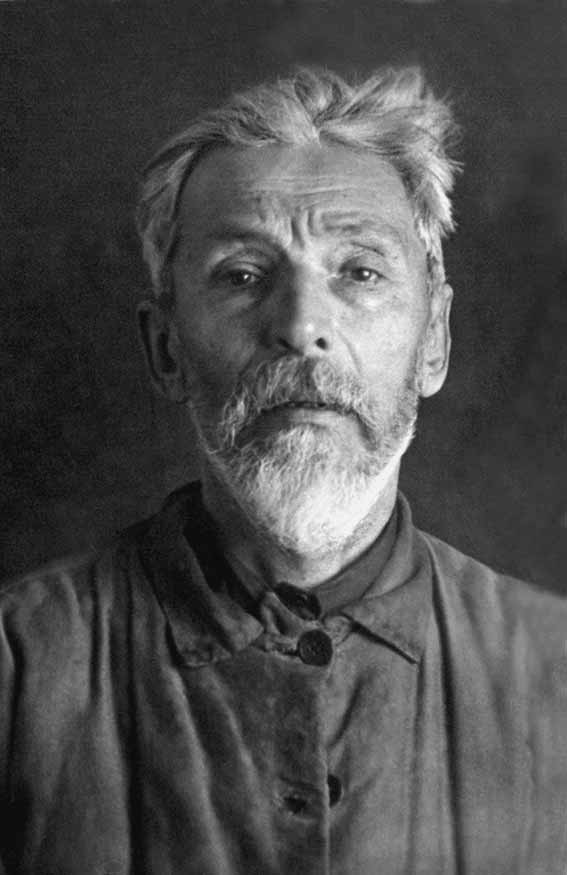  Священномученик Феодор родился 21 октября 1875 года в селе Каменка Мышкинского уезда Ярославской губернии в семье священника Николая Алексинского. В 1890 году Федор поступил в Ярославскую Духовную семинарию, а по ее окончании - в Московскую Духовную академию, которую он окончил в 1900 году со степенью кандидата богословия и был назначен учителем русского и церковнославянского языков в Краснохолмское Духовное училище.В 1909 году он был рукоположен в сан священника к Страстному монастырю в Москве, в котором прослужил до его закрытия безбожными властями в двадцатых годах. После закрытия монастыря отец Феодор был назначен служить в храм Знамения Божией Матери на Каретной улице в Москве.14 апреля 1931 года власти арестовали отца Феодора и он был заключен в Бутырскую тюрьму в Москве. Отца Феодора и всех арестованных, более тридцати священнослужителей и мирян, обвиняли в том, что они, «монахи и монашки ликвидированных монастырей, члены церковных советов, попы и бывшие торговцы, будучи активными церковниками-антисоветчиками, считающими советскую власть «властью антихриста», группируясь вокруг реакционных московских церквей, проживая группами и в одиночку, занимались активной антисоветской деятельностью, выражавшейся в организации нелегальных антисоветских «сестричеств» и «братств», оказании помощи ссыльному за контрреволюционную деятельность духовенству, произнесении проповедей контрреволюционного характера, антисоветской агитации о религиозных гонениях, якобы чинимых советской властью...» Будучи допрошен, отец Феодор сказал, что ни сам не вел антисоветских разговоров, ни при нем его знакомые таких разговоров не вели, а что было без него и какие разговоры вели его знакомые в его отсутствие, он не знает.30 апреля 1931 года Особое Совещание при Коллегии ОГПУ приговорило отца Феодора к трем годам ссылки в Северный край. Из ссылки он вернулся в 1934 в Москву, где оставалась его семья, но власти не разрешили ему жить в этом городе и заявили, что он может поселиться не ближе ста километров от Москвы. Отец Феодор выехал в Тулу, как ближайшую от Москвы область, но здесь не смог получить места священника и поехал в Патриархию, которая направила его священником в храм в селе Ивакино Уваровского района Московской области.Отец Феодор был арестован 1 декабря 1937 года и заключен в Таганскую тюрьму в Москве. 2 декабря сотрудники НКВД допросили его и лжесвидетелей.Первым был допрошен сын расстрелянного в 1918 году священника; в тридцатых годах он стал учителем начальной школы в поселке. Он показал, что старушка, хозяйка дома, в котором жил отец Феодор, говорила ему, что священник после службы сказал верующим; «Православные, настало тяжелое время. Жить становится все хуже и хуже. Все идет по Священному Писанию. Скоро настанет время кровопролития». В августе 1937 года он, возвратившись из школы, зашел к священнику домой, и тот будто бы сказал ему: «Вот смотрите, если вы следите, а я знаю, что вы человек ученый, какое есть сходство со Священным Писанием. Писано, что церкви будут разоряться, на нас будут гонения».Затем был допрошен председатель колхоза в деревне Потапково, где отец Феодор жил с августа 1937 года. Он показал, что со времени перехода священника на жительство в деревню Потапково стало заметно падение дисциплины в колхозе, колхозники стали посещать церковь, а контрреволюционная деятельность священника проявилась в факте посещения домов колхозников. Священник даже пытался заходить в правление колхоза и вести разговоры о религиозных обрядах, но им, председателем, был дан отпор. В августе священник вел среди колхозников разговоры на религиозные темы, говоря: «Православные, грешно в праздничные дни работать, Бог вам за это не даст хорошей жизни. У Бога всё, от Него зависит ваша судьба - и в вашей семейной жизни, и в крестьянстве без Бога ни до порога». «В сентябре 1937 года священник пришел в канцелярию колхоза, - свидетельствовал председатель, - и просил, чтобы я не притеснял колхозников и разрешил им ходить в церковь, и говорил: "Трудное время настало. Бога забыли, а Бог вас стал забывать. Всюду настало уныние, войны, и придет время, что люди опомнятся, но будет поздно". Я с ним не стал разговаривать и попросил выйти».Затем был допрошен отец Феодор.-Следствием установлено, что вы в августе 1937 года в беседе о существующем государственном строе высказывали недовольство советской властью и распространяли провокационные слухи о войне. Вы признаете это? - спросил священника следователь.-Нет, не признаю. Это клевета на меня. Я против советской власти никогда ничего не высказывал.-Следствием установлено, что вы среди колхозников деревни Потапково проводили агитацию за то, чтобы колхозники в религиозные праздники не работали. Этим самым вы разлагали трудовую дисциплину в колхозе. Вы признаете в этом себя виновным?-Нет, я не признаю себя виновным. Я такой агитации не проводил. Никому я не говорил, что в религиозные праздники нельзя работать, - ответил священник.На этом допросы были закончены и следствие завершено. 5 декабря тройка НКВД приговорила отца Феодора к расстрелу. Священник Феодор Алексинский был расстрелян 15 декабря 1937 года и погребен в безвестной общей могиле на полигоне Бутово под Москвой.Составитель игумен Дамаскин (Орловский)(«Жития новомучеников и исповедников Российских XX века Московской епархии. Дополнительный том 2» Тверь, 2005 год, стр. 231-235.)БиблиографияГАРФ. Ф. 10035, д. 19568.ЦА ФСБ РФ. Арх. № Р-1086.ЦИАМ.Ф. 229, оп.4, д. 50.Дамаскин (Орловский), игумен. Мученики, исповедники и подвижники благочестия Русской Православной Церкви XX столетия. Книга 7. Тверь, 2002.Встречи БАЛКАНСКИЕ СЮЖЕТЫМышкин – СербияИ в наших периодических изданиях, и в сборниках научно-краеведческих материалов, выходивших в Мышкине, мы не раз касалась темы балканских связей нашего города. А особенно ярко и значительно эта тема отразилась в исследованиях о судьбе сербского учёного и общественного деятеля Д.И. Семиза, для которого Мышкин стал второй родиной. Душан Иванович обрёл здесь семейное счастье, здесь он пережил радость возвращения на свободу после долгих лет репрессий и здесь нашёл себе вечный покой.	Стараниями наших друзей, столичных ученых многие места в жизни Душана Ивановича Семиза стали для нас гораздо более понятными и зримыми. И радостно отмечать, что этой содержательной информации у нас всё прибывает. Как из документальных данных, так и из публикаций столичных периодических изданий. За последнее время в популярном историческом журнале «Родина» встретили ряд упоминаний о нашем земляке и сегодня хотим познакомить читателей с этими сведениями. Мы сами на этот раз не внесли в освещение темы каких- либо своих добавлений или уточнений, мы лишь обобщили открытое российскими историками. Обратимся к их материалам.Борьба за МакедониюНапоминаем читателям, что в начале ХХ века прошла освободительная война молодых балканских государств против Турции, в которой союзники победили турок. Но у них возникли серьёзные разногласия по разделу освобожденных славянских территорий. В частности, очень острые несогласия возникли между Сербией и Болгарией по принадлежности Македонии. (Сегодня Македония является независимым государством, а тогда страны-победительницы горячо спорили за обладание её территориями).Столь же остро разногласия возникли и о местностях северной Албании, в частности о городе Скутари (Шкодер). Сейчас он входит в состав Албании, а тогда вопрос об его судьбе был еще неясен.И эти споры между балканскими странами выплеснулись на общеевропейский уровень. Особо активно и те и другие обращались к России, зная ее как исконного противника турок и защитника балканских славян. В России создавались общества и комитеты, поддерживающие и тех и других претендентов на «турецкое наследство». Одним из таких объединений стала так называемая «Группа прогрессивных общественных деятелей», вскоре оказавшаяся весьма серьезной трибуной борьбы идей. Одно из важных мероприятий «Группы» было проведено 29 марта 1913 года, на нем обсуждались взгляды русского правительства на балканскую ситуацию. Особое внимание уделяли спорным территориям. Одним из самых ярких ораторов в тот день стал Душан Семиз. Он горячо доказывал, что на город Шкодер и на Македонию Сербия имеет гораздо больше серьезных прав, чем кто-либо другой.  Свои выводы он обосновал тем, что в Шкодере и в его окрестностях живут славяне (черногорцы), ничего общего с албанцами не имеющие.А что касается Македонии, то Семиз указывал аудитории на то, что «сербские герои» в Македонии разбили турок совершенно самостоятельно, несмотря на то, что Болгария, обещавшая им помочь, своего слова не сдержала.В своем очень эмоциональном и запоминающемся выступлении он подводил слушателей к мысли о том, что Болгария, весьма мало сделавшая в Македонии, уже в силу этих фактов должна пойти навстречу сербам. В частности, Сербии очень нужен выход к Эгейскому морю возле греческого порта Салоники долиной реки Вардар. Болгарии следует понять сербов и уступить им эту местность, политую кровью сербских солдат.Речь Семиза была очень эффектной и запоминающейся очень сильными местами. Вот одно из них: «Ведь нельзя же упрекать Сербию за желание получить выход к морю, за то что она снова, на этот раз с отчаянием человека, находящегося на рубеже пропасти, кричит всему миру: я жить хочу! Пойми же, что я жить хочу и обязана жить! Неужели после всего этого еще найдутся в России люди, которые будут говорить и писать, что мол, между Сербией и Болгарией есть договор, и договор нужно во всем строго, свято и нерушимо исполнять?!»  Сербские эмигранты, находящиеся в России, развили очень большую агитационную деятельность. И Семиз всегда был в их числе. Ученые, исследовавшие этот период такой деятельности, делают вывод, что «сербское пропагандистское наступление в Петербурге было умелым и последовательным. В итоге Болгария потерпела поражение в информационной борьбе за русское общественное мнение».                  Нужно отметить, что сербские эмигранты очень много сделали на «фронте» публикаций статей и издания книг по той злободневной тематике. Среди группы самых солидных публикаций, например, был труд сербского консула в Приштине (столице нынешнего Косова) Мирослава Милоевича «Равновесие на Балканах». Его издало в России авторитетное издательство «Новое время», а на русский язык оно было переведено ни кем-то иным, а Д.И. Семизом.Всех этих моментов касается современный историк Никита Гусев в номере журнала «Родина» за 2014 год, в материале, рассказывающем о сербской и болгарской полемике в Петербурге в 1912-13 годах. Автор демонстрирует достаточное знание о нашем земляке. Он привлекает весьма разнообразные источники, от «Правительственных сообщений» за 1913 год до трудов Д.К. Рогова, М.В. Рождественской и А.Н. Горяинова, опубликованных в наших мышкинских изданиях, в сборниках «Опочининских чтений» (1998 год) и в «Учемском сборнике» (2003 год).Говоря о Душане Ивановиче Семизе, автор упоминает об его жизни в России, о двух ссылках, о взаимности со Львом Гумилевым и завершении земного пути в Мышкине в 1955 году. Братья по оружиюЕщё раз к балканский теме журнал «Родина» обратился в тот же год в статье современного историка Ярослава Вишнякова «Братья по оружию». В ней было рассказано об южнославянских добровольцах, сражавшихся в рядах русской армии в годы первой мировой войны. Но рассказ об этом начинается издалека, ещё с довоенного времени. В те же годы в самой Сербии разгорелась острая политическая борьба за разные пути объединения юго-западных славян в одно государство.В сербской армии создавалась офицерская организация «Объединение или смерть» (другое название – «Черная рука»). Это организация не пренебрегала жестокими интригами и была вполне склонна к одобрению террористических акций, желая максимально ускорить объединение южных славян – сербов, черногорцев, хорватов, словенцев в одно государство. После поражения эта организация частично распалась, а некоторые её члены эмигрировали в Россию. Автор перечисляет самых видных из них – это Д.И. Семиз, А. Срб, В. Гайкович, М. Голубич. Для нас это является новым интересным фактом. Мы знали, что в Первую Мировую войну Душан Иванович имел офицерское звание и выполнял важные поручения правительства, а то, что он уже был офицером и раньше и состоял в организации «Чёрная рука», нам не было известно. И эти факты проливают новый свет на причины его эмиграции из Сербии.Но подойдём к теме войны 1914-18 годов. Тогда с 1915 года в России шло формирование сербских полков, вырасших до двух бригад, а потом и до целой дивизии. Сражалась она прекрасно, проявляя большое мужество и стойкость. Действовала она на румынском фронте и проявила себя самым лучшим образом, всегда образцово выполняя боевые задачи.Рассказывая обо всём этом, автор статьи в «Родине» отмечает, что очень большое участие в формировании частей этой дивизии принимали сербские офицеры-эмигранты, находившиеся в России и среди них называет Д.И. Семиза.  Все они мечтали в рядах этой дивизии плечом к плечу с русскими братьями по оружию дойти до родной Сербии. И не их вина, что разразившая в России революция отняла победу и у них и у самих русских… ... Вот такие отзвуки давних событий ожили на страницах центрального издания и с заинтересованным вниманием восприняты мышкинской краеведческой общественностью. Как мы уже отмечали, в Мышкине хорошо знают и помнят Д.И. Семиза, его памяти посвящались научно-краеведческие мероприятия; дом, где он жил, отмечен памятным текстом; в наших изданиях нередко рассказывалось о семьях Роговых и Семизов. На нашем городском кладбище сохранились погребения Душана Ивановича и его супруги Натальи Дмитриевны. За ними много лет присматривал Народный музей.А не столь давно о мышкинском периоде жизни Д.И. Семиза вспомнили и в Сербии. Через российские информационные учреждения поинтересовались, сохранилась ли могила историка и публициста и выразили желание побывать в Мышкине.Одновременно в 2015 году член Совета Федерации России Анатолий Иванович Лисицын, много занимающийся в Сербии военно-патриотическими вопросами, высказал предложение об установлении побратимских отношений Мышкина с сербским городом Србобран. Администрация Мышкинского района и общественность дружественно приняли это предложение. В тот же год А.И. Лисицын передал председателю городской общины Србобрана Зорану Младеновичу приветственное обращение   из Мышкина и предложение подписать соглашение о сотрудничестве. В свези с этим совет Народного музея обратился к Главе Мышкинского муниципального района с ходатайством о том, что погребению Семизов следовало бы придать более благоустроенный вид, внушающий уважение и осознание достопамятности этого места. Глава района принял наше ходатайство с пониманием и сказал, что в летний период 2016 года достойное благоустройство будет выполнено. Редакция «МЛ»Мемуары ЧТО Я ВИДЕЛ(Выдержки из «Бутырских журналов»)Что-то вроде предисловия Бирюков Вячеслав Дмитриевич, мой отец, ушёл из жизни давно, в 1968 году, но, без всяких громких слов, он никогда не изгладится из моей памяти. Этому есть много объяснений. Я не успел при его жизни ни пообщаться с ним вдоволь, ни наговориться, ни понять. 23 апреля 1945 его арестовали (а мне как раз исполнилось 6 лет), и до февраля 1956, когда он после реабилитации вернулся из ссылки в Москву, мы коротко общались только три раза, когда приезжали с мамой к нему в лагерь на свидание (1948, 1949, 1955). Отец был осуждён на 10 лет с последующей бессрочной ссылкой, последние 3 года провёл в лагере с каторжным режимом и потом ещё один год как ссыльнопоселенец в г. Инте. Весёленькие были времена!В семье мы отца всегда чтили, уважали и боготворили, но… Вопрос о том, почему и за что он сидел в тюрьме, у нас в моём присутствии никогда не обсуждался. Так мама ограждала меня и всю семью от проблем, которые могли бы появиться, если бы я по неопытности начал трепаться на стороне.Совсем недавно, лет 5-8 назад, мне вспомнился эпизодик из школьной жизни. Я учился классе в пятом-шестом (соответственно год это 1951 или 1952), Сталин ещё жив, жёсткие порядки незримо присутствуют во всех проявлениях нашей жизни. Меня вызвали в дирекцию школы и приказали остаться после уроков в актовом зале. Пришёл незнакомый дяденька, и мы стали беседовать… Беседа длилась часа полтора. Речь шла не столько обо мне, сколько обо всех сторонах жизни нашей семьи. Особого внимания мои домашние этому событию не придали, во всяком случае я этого не запомнил. А ведь это был допрос несовершеннолетнего, к тому же без ведома и согласия родителей. К тому времени я и сам кое-что понял, и нехороших последствий мои ответы не повлекли. Для себя, интуитивно, ни с кем не обсуждая, я держал в голове такую оценку ситуации: в нашей стране всё хорошо, мы победили в войне, строим социализм-коммунизм и боремся за мир против капиталистов; Сталин - наш вождь, но есть некая нехорошая сила, которая несправедливо засадила в тюрьму отца, несправедливо обошлась с бабушкой Дуней и её семьёй (раскулачили), об этой силе лучше не говорить вслух. После смерти Сталина в 1953 эту нехорошую силу лукаво обозвали «сталинизмом», хотя на самом деле всё намного сложнее: Сталина давно нет, а бед у России не убавилось, скорее наоборот.Тем не менее, смерть вождя для нашей семьи была великим благом. В январе 1956 отца реабилитировали, он приехал в Москву в отпуск и обратно в Инту, где работал на стройке прорабом, не вернулся - сыт был по горло! Сразу же он был принят старшим инженером в Министерство транспортного строительства и очень скоро назначен Главным Инженером ключевого главка Урала и Сибири.Справедливость, казалось бы, восторжествовала, но тысячи вопросов про нехорошую силу просто замотали… Восстановили в КПСС, и это рассматривалось как благодеяние… беспартийных в те времена к руководящей работе практически не допускали. В партбилете отца была запись «С 24 апреля 1945 года по февраль 1956 года в партии отсутствовал». «Папусик» (так с лёгкой руки Мамы его звали дома) с головой ушёл в работу. О недавних «весёлых» временах - ни слова, как будто ничего и не было. Только иногда, увидев по телевизору какую-то трагическую сцену (например, казнь молодогвардейцев), вдруг начинал рыдать… Из дома в свободное время предпочитал не выходить.  Тогда только начинали входить в моду досуги вроде воскресных походов в кино, парки, поездок в Подмосковье за грибами. Отец отсиживался дома, постепенно оттаивал. А я поступил в ВУЗ: учение, общественная работа, туризм - я очень мало бывал дома. Потом стал жить отдельно в Химках - Ховрино.   Отец очень часто бывал в командировках, так что основательного общения у нас не получалось. Зато у отца появились два вида воскресного досуга, восходящие к далёким годам его юности: рисование и выпуск домашнего, сначала рукописного, затем машинописного, журнала. Рисовал он и карандашом (пером), и акварельными красками, и масляными красками. Рисовал он левой рукой, но писал правой. Сейчас в моей комнате висят две картины, написанные маслом (копия с картины Сарьяна и авторский «Урбанистический пейзаж», и акварельная копия «Золотой осени» Левитана, ещё довоенная. К этому времени, в 1959 году, мы переехали в новую квартиру на Бутырской улице, и журнал получил название «Бутырский», сокращённо «Б.Ж.». В журнале отражались текущие события в семье и вне её, вклеивалось много фотографий, открыток, писем, газетных и журнальных вырезок. Досуги эти происходили как правило в воскресенье по утрам, пока все не встали (тогда был только один выходной в неделю). Переполнявшие отца мысли, чувства, воспоминания, о которых он не хотел по какой-то причине говорить, легли на бумагу, и все, кого это интересует (таковых, к сожалению, немного даже среди ближайших родственников), теперь могут с ними ознакомиться хоть сейчас, хоть через сто лет. Всего отец издал 52 журнала, часть журналов (около 5 шт.) за эти годы утеряна, (я очень надеюсь, что они со временем найдутся).Перечитывая сейчас «Б.Ж.», я хотя бы частично восполняю то, чего не успел 50 лет назад. Мне нравится всё. Но особенно хороши его воспоминания и комментарии о прошедших временах, событиях и людях. Часть этих материалов я и хочу собрать в отдельном сборнике, чтобы раздать ближайшей родне. Материалы, которые отобраны мною, составляют примерно 50-60 процентов. Они разделены на пять частей: 1) о себе и ближайшей родне, 2) друзья и знакомые, 3) тюремное (следствие и пересыльные тюрьмы), 4) лагеря и жизнь в Инте после отсидки в качестве ссыльного, 5) природа (всё перепечатано из «Б.Ж.» №20). Название сборника заимствовано у писателя Бориса Житкова. Некоторые статьи и заметки я и мой брат Дмитрий сопроводили примечаниями, необходимость и целесообразность которых определяли мы сами. Все, кто будет отмечать какие-то изъяны в грамматике и оценке текущих или очень давних событий, должны помнить, что речь идёт «делах давно минувших дней». Заранее прошу извинить мою неопытность по части компьютеров, сканеров, принтеров и т.п.      Дай бог сил и терпения! Пусть это будет мой последний поклон Отцу.                                                                                                                                       В.Д.Бирюков         (Ред. - фрагмент воспоминаний с согласия составителя публикуется в сокращении. Полный текст готовится к печати).Воспоминания«Б.Ж.» №30 январь 1966Все великие люди, когда им перевалит за 60, когда, как у пенсионеров, у них появляется свободное время, - начинают писать свои воспоминания. Мне, как Гланому Редактору Бутырского Журнала (Б.Ж. - ред.), полагается по штату написать воспоминания, как писали Аксаков, Шаляпин, Станиславский, и, говорят, пишут Будённый и другие деятели.Каждое порядочное воспоминание надо начинать так, как писал о себе поэт К.Бальмонт:   - «…в одной очень одарённой семье жил и рос гениальный мальчик. Этот мальчик был Я».Но можно писать и поскромней: Что я помню из раннего детства? Моё первое очень чёткое, как цветная фотография, воспоминание:Моя мать топит печь, топка которой выходит в коридорчик. Дверь в соседнюю комнату открыта и видно окно, фиолетовое от зимних сумерек. Мать отворяет топочную дверь, чтобы помешать в топке, и в этот момент большая пылающая огнём головешка выпадает из топки на пол. Я очень пугаюсь, но мать осторожно захватывает головешку щипцами и суёт её в топку. Мне говорили, что такая квартира была у нас в г. Мышкине, а мне шёл второй год.Второй кадр: Я с бабушкой Ольгой идём в Артемьеве от дома к житнице, и на дороге я вижу несколько больших гусей. Я сказал бабушке, что я боюсь и она взяла меня на руки. С высоты я взглянул в сторону Горбылей и увидел огромную красную луну на фоне вечернего тёмно-синего неба.- «Почему луна такая красная?» - спросил я бабушку Ольгу.- «В той стороне - и она показала рукой на восток, - японцы убивают русских, и от крови луна стала красной».Это был 1904 год, когда началась война с Японией.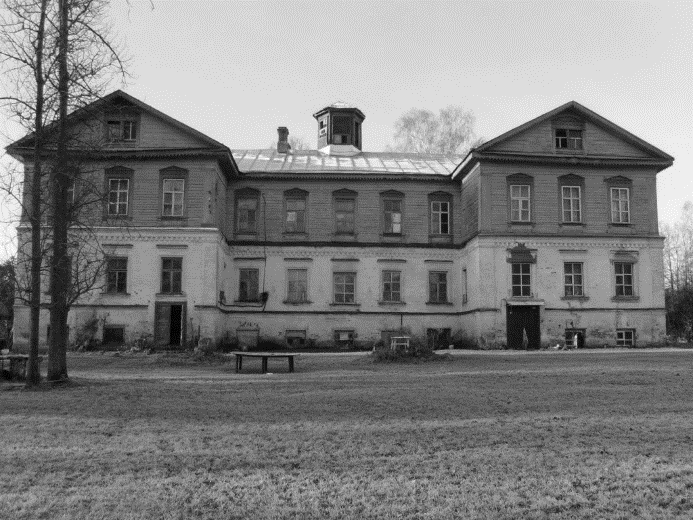 Третий кадр: Я сижу в комнате в левом крыле Артемьевского дома. Дверь открыта в большую прихожую, куда выходят ещё несколько дверей. Внезапно дверь соседней комнаты отворяется, и из неё со страшным криком выбежала сестра Маня. За ней вышел папа. Он подошёл ко мне, погладил рукою по голове и сказал: «Умерла Мама». Это был 1905 год. Девицы в деревнях пели:Трансвааль, Трансвааль, страна моя,Ты вся горишь в огне.Под деревцем развесистымПечальный бур сидел.         А младший сын в пятнадцать лет     Просился на войну     Отец, отец, возьми меня     С собою на войну. Это был след от недавней англо-бурской войны на Юге Африки. Четвёртый кадр: Мы переехали в Ярославль и сняли квартиру на Любимской улице. В 1907 году я поступил во Власьевскую церковно-приходскую школу. В городе были свежи воспоминания о 1905 годе: дворников, носивших на груди большие жестяные бляхи, мы звали «черносотенцами». Мальчишки пели песенку:  Нагаечка, нагаечка, нагаечка моя, Вспомни ты нагаечка девято Января…Девятого января произошёл расстрел в Петербурге народной демонстрации.Школа была хорошая, светлая. Учительница нашего класса Лидия Александровна была очень хорошим педагогом и человеком. Мы её слушались и хорошо учились. Батюшка отец Сергий носил роскошную фиолетовую шёлковую рясу, не угнетал нас и занятно рассказывал сказки из Библии. Поэтому мы не питали к нему неприязни.Ярославль был тогда маленьким городком с населением 74 тысячи человек и из любого места был виден его конец. Он был в сто раз меньше сегодняшней Москвы. Центром была Власьевская улица с колбасным магазином Либкена и синематографом «Волшебные грёзы», где за гривенник можно было в один сеанс увидеть драму с участием Мозжухина, комедию с Максом Линдером и видовую, снятую с хвостового вагона на дорогах Швейцарии. Кроме того был ещё Пате-Журнал - всё видит, всё знает где показывали полёт воздушного шара, Вильгельма Второго на параде и Крестный ход с участием царской фамилии.В обеденный перерыв мы дрались стенка на стенку, разбивали носы, но к начальству жаловаться не ходили.В 1910 году папа повёл меня в Реальное Училище сдавать вступительные экзамены. Я с трепетом вступил в актовый зал, где во всю стену висел хорошо написанный портрет императора Николая Второго. Он стоял во весь рост при регалиях, в зале дворца с мерцающими люстрами. На начищенных сапогах сияли блики.Я прочёл на память стихотворение Лермонтова «Три пальмы», ответил на другие вопросы и был принят в Училище. Мне купили форму: зелёное пальто-шинель, с жёлтыми кантами и пуговицами. В первый же день я измял новую форменную фуражку, как требовала того традиция, чтобы более походить на старшеклассников. Мы носили брюки-клёш (клёш в переводе значит колокол).Требования моды соблюдались, чтобы ширина штанины внизу равнялась длине ботинка. Однажды при поездке на велосипеде я забыл пристегнуть клёш и он попал между шестерней и цепью. Я упал на мостовую и оторвал клёш.В первом и втором классах я жил с нашей семьёй и учился хорошо. При переходе из класса в класс получал похвальные листы и был на хорошем счету. Во втором классе, начитавшись романов Майн Рида и Фенимора Купера, купил трубку мира и пачку табаку, но был пойман и строго предупреждён. В 1912 году сёстры Маня и Таля окончили гимназию и уехали в Москву учиться на Высшие Женские Курсы, а меня отдали в пансион Шеголева… В пансионе был полный беспорядок, и мы быстро сообразили, что тут можно безнаказанно бездельничать. В 1913 году снега не было до января, но морозы были, и Волга представляла из себя огромный каток. Мы брали утром книжки и коньки и шли на Волгу. Книжки прятали под лодку, одевали коньки и катались до вечера, после чего возвращались в пансион. Прошла целая неделя, пока нас разоблачили и наказали. Но уроков мы не учили, и год я кончил, получив переэкзаменовку. Прошёл я в четвёртый класс чудом, благодаря помощи инспектора Нила Григорьевича Первухина, который меня ещё помнил первым учеником, переходившим из класса в класс с похвальными листами.Пансион прогорел, и, когда я перешёл в четвёртый класс, меня перевели на проживание к моей тётушке Лене - Елене Николаевне Любимовой.Это была просвещённая семья, тётя Лена прекрасно играла на рояле, двоюродный брат Боря отлично учился, в семье все рисовали, двоюродная сестра Тася хорошо знала немецкий и французский языки.Это послужило причиной тому, что я вновь стал хорошо учиться, стал рисовать, изучать музыку и литературу.  Я прожил у Е.Н.Любимовой три года. В 1916 году они переехали в Москву, где Борис поступил в Университет, а Тася - в Школу живописи, ваяния и зодчества. Я же снял комнатушку в семье редактора ярославской газеты «Голос» П.П.Критского.Наступил 1917 год. Три года войны измотали народ и свержение царской власти прошло под общее одобрение. Впервые за историю Ярославля на улицы вышли десятки тысяч рабочих. От одной Корзинкинской фабрики было 14000 человек. Они несли плакаты с непонятными для нас надписями: «Да здравствует Третий Интернационал». Никто не мог объяснить, что это такое и куда девались первый и второй.В 1917 году я кончил Реальное училище и уехал в Артемьево готовиться к конкурсным экзаменам в Московский Институт Инженеров Путей Сообщения и попутно работал в деревне, помогая отцу. Там я работал до августа 1918 года, когда уехал в Москву для сдачи экзаменов. Проезжая через Ярославль, я видел огромные разрушения города во время восстания эсеров.Я сдал экзамены, снял комнату в Кречетниковском переулке, около Собачьей площадки, и попытался учиться. В Москве было холодно и голодно. Институт не отапливался. Студентов мобилизовали в армию, и когда нас осталось всего тридцать человек студентов - Институт закрыли. Меня тоже призвали в армию, но я был настолько истощён голодом, что меня забраковали.Тогда я взял в Институте «Скидку» - бланк ещё царского времени, получил по ней незаконно билет и уехал в Артемьево, где отоспался, отъелся и поступил на работу учителем математики в г. Мышкин, куда были переведены несколько бывших гимназий из Ленинграда в связи с голодовкой. Я преподавал математику в старших классах не готовясь, так как при подготовке к конкурсным экзаменам в Институт я изучил её досконально, что приводило учительниц-старушек в трепет, ибо они усердно готовились перед уроками арифметики.Летом 1920 года меня послали читать лекции по педагогике на курсы повышения квалификации сельских учителей, организованные в глубине уезда. Я ехал туда на паре кляч два дня. Старушки-учительницы слушали мои лекции и вязали на уроках шерстяные носки. А осенью вышло постановление о возобновлении занятий в Институте, и я уехал в Москву. К тому времени относятся воспоминания о литературных вечерах в Мышкине. При свете коптилки девица читает «Футуристический манифест» Маринетти: «Мы, мои друзья и я, не спали всю ночь».Учитель рисования, студент Академии художеств, лепил фигуру под названием «Последний камень» - сгорбленный голый человек нёс на спине огромный камень. На конференции учителей делегаты попросили выдать на курящего по пачке махорки. Проводивший конференцию увоенком сказал: «Товарищи, вы думаете, что здесь фабрика Лаферм? Нет, здесь как раз наоборот».Вообще за всё существование города Мышкина это был наиболее блестящий его период, несмотря на лишения и бедность.Заведующий школы приходил и говорил: «Сегодня отоваривают талон номер 15 - полкаблука на едока». Его остроумие имело некоторое основание: по карточкам выдавали иногда самые неожиданные вещи. Так, я однажды получил по карточке ящик с флаконами Одоль для чистки зубов.Однажды меня послали в Ярославль на Губернскую Олимпиаду, и я, участвуя в эстафете, получил грамоту.По вечерам я играл в школе на пианино марш Фенебр, приводя в священный ужас старушек. Инструктор по спорту оказался настоящим пианистом и блестяще играл Шумана. Нас посылали на трудовые процессы - другими словами, на заготовку дров.Летом 1920 года я и Павел Бутусов ездили на воскресенье в Артемьево, чтобы помочь в хозяйстве папе. Мы проезжали знаменитый Мышкинский лес, которым нас пугали в детстве и который я себе представлял, как лес, описанный Данте в «Божественной комедии»:   «Он высился столь грозно и могуче, Что описать его не в силах я,  И при одном о нём воспоминанье  Я чувствую душою содроганье». На самом деле, это оказался весёлый берёзовый лесок, который мы проезжали на велосипедах за 20 минут и выезжали на большое поле, вдали которого была видна деревня Грибаниха - самая большая деревня нашего района, насчитывавшая 61 двор. Сейчас в Грибанихе 4 двора.У Савкинской мельницы мы переезжали реку Сутку, (…) проезжали самую бедную деревню Чирики и мчались по наторённой тропинке к белевшему среди густой зелени парка замку, называвшемуся Артемьевским домом.К описываемому периоду следует добавить следующие эпизоды:Когда мне исполнилось 7 лет, меня отвезли из Артемьева во Флоровское, которое находилось от Артемьева в двух с половиной километрах.Там я поселился у бабушки Марьи Васильевны Бирюковой, которая ходила пешком вместе с сестрой Ольгой в Иерусалим, о чём было написано в одном из номеров нашего Журнала.Я учился в первом классе церковно-приходской школы у учительницы Николаевны, ни имени, ни фамилии её я не помню. Она была маленькая, некрасивая и, по-видимому, не особенно умная. По-видимому, я учился плохо, так как она каждый день оставляла меня после уроков, и я сидел на лентяйской парте учителя Антоныча. Парта стояла за учебной картой и на ней просвечивали надписи и материки, чьи коричневые массивы были окружены голубыми морями.Я прочёл на карте надпись «Еврона». «Вот так дурак, - сказал сидящий рядом великовозрастный лентяй, - не Еврона, а Европа».По субботам бабушка Марья водила меня в сельскую церковь ко всенощной, а по воскресеньям к обедне. Я слушал непонятные для меня возгласы дьякона и священника, а после спрашивал бабушку: «А что такое ДАРЫНОСИНМЫЧИНМИ»? Или «ПАКИРЕКУРАДУЙСЯ»? Бабушка отвечала: «Спрошу ужо у отца-дьякона». Отец-дьякон Николай Павлович был одновременно и библиотекарем, и от него первого я получил книгу для чтения.Иногда приезжал отец и брал меня на прогулку в сторону Артемьева. Когда за лесом показывался Дом, он снимал шапку и крестился. Глядя на него и я крестился. Я знал, что в Артемьеве есть чудотворный образ Божьей матери.Во время Великого поста бабушка кормила меня постным, а в Страстную Пятницу и субботу просфорой и свячёной водой. Я ей сказал, что я голоден как волк, за что был выпорот ремнём.Архивная справка «Б.Ж..» №29 ДЕКАБРЬ 1965.Сорок восемь лет тому назад, в 1917 году, я, Маня и Кузя - он же Боря решили издавать домашний журнал, который назвали «Свободный журнал». Я был главным иллюстратором, но кроме того и пописывал кое-что. Здесь вы сейчас увидите материалы чудом сохранившегося Восемнадцатого номера журнала. Предтеча Бутырского журнала.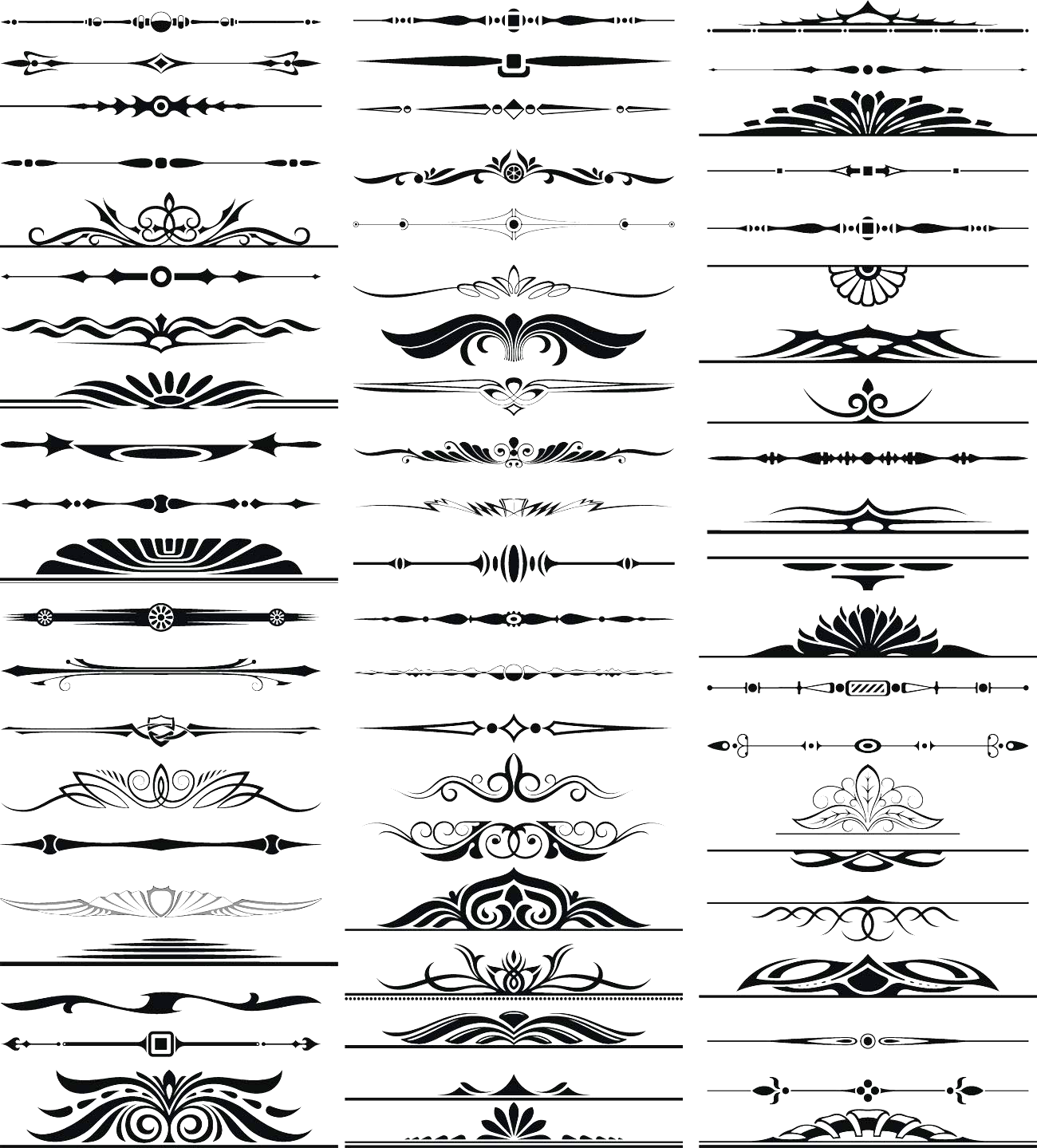 Отчет о поездке в Ленинград, Ярославль, Артемьево  «Б.Ж.» №16, июль 1964.Краткие сведения о Ленинграде. Ленинград заселён в основном ленинградцами и частично туристами. Этим он отличается от Москвы, в которой ежедневно мечется около миллиона приезжих командированных, транзитных пассажиров, убивающих время между двумя поездами, и жителей Севера, Урала и Сибири, приехавших, чтобы купить модные туфли, платье, а также конфет, колбасы и на оставшиеся деньги сходить в театр. Настоящих москвичей можно увидеть во время демонстраций Первого Мая и 7 ноября.Так как по Ленинграду ходят настоящие ленинградцы, то вы не увидите, как в Москве, перебегающую в неположенном месте улицу женщину, с выражением ужаса на лице, прижимающую к груди связку баранок. Нет, ленинградец спокойно ожидает жёлтого огня и затем спокойно переходит улицу в положенном месте.В ленинградских парках пенсионеры не дуются в козла с утра до вечера. Лишь седые старушки в ограниченном количестве, одетые в платья прошлого столетия, читают французские романы, да деликатные барышни с русалочьими глазами читают записи в тетрадях.Если ленинградцы и пьют, то умеренно, так как пьяных на улицах не видно.Правда, у Октябрьского вокзала мы встретили человека, которого двое вели, а третий ноги переставлял, но оказалось, что провожают москвича, возвращавшегося после удачно выполненной командировки.Скандалов в трамваях и троллейбусах не наблюдается. Женщины не оскорбляют мужчин за то, что они носят шляпу («а ещё в шляпе»). Отмечен лишь один инцидент: дама под мухой раздавила у соседки в трамвае диетические яички. Ругались по этому поводу не долго - минут пять, а не до конца маршрута, как бывает в других городах.  Национальным блюдом ленинградцев являются пончики. Каждый уважающий себя ленинградец ежедневно в 12 часов дня идёт в пирожковую и берёт чашку кофе и три пончика.На прилагаемой картинке изображён Невский проспект, где очень много кафе, пирожковых, закусочных, где вы по сходной цене можете отведать ленинградских пончиков.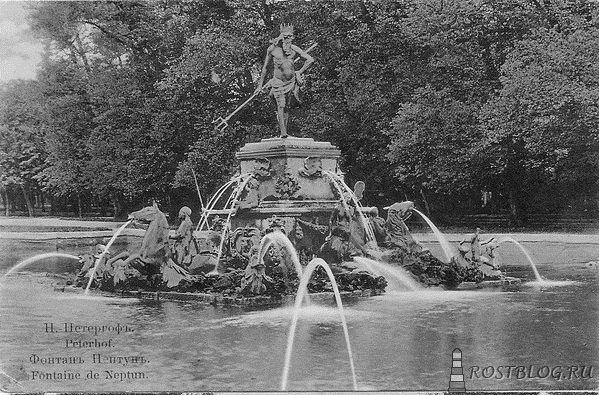 Ленинград - очень красивый город, и об этом ещё до нас писали Пушкин и Гоголь. Поэтому описывать его красоты мы не будем, а приложим лишь рисунки, частично передающие достоинства города.Ленинградцы выигрышно отличаются от москвичей тем, что не ломают зданий, возведённых их предками, не рубят вековых парков города, не взрывают соборов.Красуются и Исаакиевский Собор, и Казанский, цветёт Летний сад и стоят до сих пор Триумфальные ворота. В части памятников москвичам тоже надо подтянуться: памятник Пушкину - это не развязно - легкомысленный памятник Чайковскому в Москве.Затем мы купили бананов, сели на корабль и поехали по Финскому заливу в Петергоф.О Петергофе все мы наслышались с детства, но то, что видишь - превосходит все ожидания. Блестяще задуманный и выполненный ансамбль зданий великолепен.Что роднит ленинградцев с москвичами, так это страсть к переименованиям улиц: мы, например, жили на Красной улице, ранее бывшей Галерной. Она расположена на канале и, говорят, раньше тут строили суда - галеры. Зачем понадобилось переименовать эту улицу? А ведь говорят, что мы не Иваны - не помнящие родства.Насколько хороши в Ленинграде фасады зданий, настолько ужасны дворы. Маленькие, тёмные, с закоулками и потому грязные, они заасфальтированы и на них нет ни травинки. В этом вопросе москвичи ушли далеко вперёд: бывает, что дворишко с ладонь. А всё же растёт деревцо и клумбочка с цветами. Но ленинградские парки несравнимы с московскими: они тщательно отработаны, за ними квалифицированно ухаживают, с ними бережно обращаются. Москвичи могли бы привести в порядок Тимирязевский парк. Там есть и прекрасный дворец, и парк, и озеро. Нет только заботы о его поддержании в порядке.Были мы и в Пушкине (бывшее Детское Село, Царское Село). Разрушенный фашистами дворец уже восстановлен. Дворец прекрасен. Прекрасен и парк, и не хотелось из него уходить.И вообще Ленинград прекрасен, и ленинградцы - хорошие и трудолюбивые люди.Затем мы поехали в Ярославль.От площади, на которой красуется церковь Ильи-Пророка, звездой расходятся много улиц, как на площади Этуаль в Париже или как в Ленинграде от здания Адмиралтейства.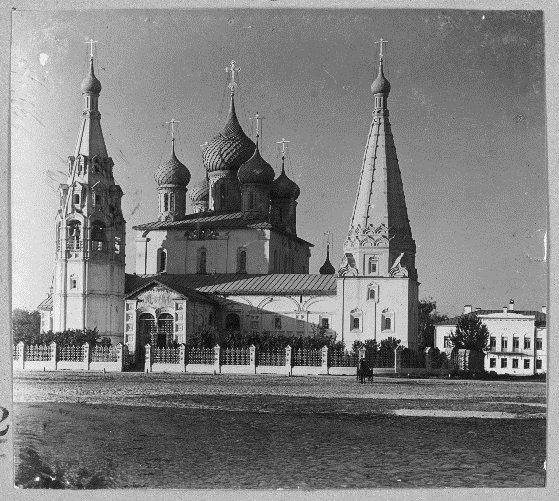 И, идя по любой из этих улиц, вы видите в конце её стройное содружество колоколен и церковных глав, устремлённых в небо.И я любовался собором и когда шёл на базар за цветной капустой, и когда шёл Демидовским бульваром, и когда шёл в кооператив за рислингом к обеду.Но лучшей дорогой к Илье-Пророку следует считать путь по Волжской Набережной, ограниченной со стороны реки знаменитой чугунной оградой, а с другой - вековыми липами, проездом и красивыми зданиями, содержащимися в чистоте и опрятности.С набережной надо свернуть по одной из улиц, выходящих на площадь - и слева от вас вы внезапно видите Илью во всём его великолепии. И следует выразить благодарность отцам города, не пошедшим навстречу требованиям леваков троцкистов. Кричавших о необходимости разрушения здания собора.Из Ярославля мы выехали на «Ракете» и через 1 час 40 мин. Проехали под новым городским мостом через Волгу. А на следующий день выехали в Горбыли.С разъезда Шестихино мы выбрали опасный путь мимо с.Козлова, где на путников наводил ужас страшный Козловский бык. За Козловым близко и Флоровское, славившееся великолепной архитектурой церковной колокольни. В недобрые сталинские времена церковь разрушили, надеясь получить кирпич. Но кирпича не получилось, и сейчас среди села возвышается огромная куча мусора, окружённая кольцом бурьяна, как будто тут проходила линия фронта во время войны с фашистами.Во Флоровском мы навестили нашу родственницу - старушку 84 лет. Она передала нам письмо, посланное моей бабушкой из Иерусалима 60 лет тому назад, когда она ездила на поклонение Святому Гробу Господню. Ниже передаётся ТЕКСТ ЭТОГО ПИСЬМА.«Дорогой Миша, получил ли ты моё письмо из Одессы? Я слава Богу здорова, 17 марта все мы благополучно прибыли в Святой град Иерусалим. Наняли себе квартиру в частном доме - особая комната, нас всего семь человек, когда уходим, то её запираем. Каждодневно посещаем святые места, конечно первое - Гроб живоносный, Голгофу, Вифанию, где было положено в гроб пречистое тело Божьей Матери, откуда и было взято на небо.Были на высоченной горе Елеонской, откуда вознёсся наш Господь, прикладывались к тому камню, на котором отпечаталась его святая стопа, как на тесте.Были на Иордане, после трёхкратного погружения животворящего креста в воду, при пении - «…во Иордане крещающегося Господа…» все мы купались.Были в Вифлееме, где родился наш Спаситель, прикладывались к месту рождения - яслям, где покоился предвечный Божественный Младенец. Были в Горней, где происходило целование Божьей Матери с праведною Елизаветою. Были на месте рождения Предтечи, были на источнике, куда скрывались Елизавета с Предтечею от беззаконного Ирода. Были во Святая Святых, куда была приведена юная отроковица своими родителями Иоакимом и Анной: это прежний храм Соломона, а теперь мечеть Омара, им владеют турки. Видели камень, на котором Авраам хотел принести в жертву Богу сына своего Исаака. Входили на высоченную необыкновенную гору, называемую Сороковой. Здесь молился наш Господь 40 дней и где был искушаем Сатаною. Прикладывались к тому камню, на который Он, Милосердный, проливал слёзы. От камня - благоуханье.Всё это, Миша, так чувствительно, дорого и страшно: именно земля Святая. Была в Вифании, где встретили Господа Марфа и Мария, говоря: - «Господи, если б Ты был здесь, то не умер бы брат наш».Шли мимо пещеры, где положен был Лазарь, но по причине многолюдства не могли видеть её.Были в Галилее, куда был крестный ход со свечами и факелами: это было очень торжественно, и тем более, что было в 8 часов вечера. Да всего, Миша, не опишешь и не припомнишь.Сердце радуется, и не веришь себе, что находишься в Святом граде Иерусалиме. Дай Господи, чтобы всё это кончилось благополучно, и мы предполагаем выехать на родину после Фоминой, так как по расчёту у нас в пути пройдёт месяц, рассчитывая пробыть в Киеве неделю, да морем 12 или 13 суток.Из дому я ничего не получаю, а также от Мити и Лены, и у меня стало болеть сердце: всё ли благополучно.Когда-то ты, милый Миша, получишь это письмо?  Уверяют, что оно пропасть не может. Будь храним Богом, крепко тебя целую и молюсь, моё милое дитятко, о тебе и всех вас у Гроба Господа.Остаюсь любящей тебя мамой М.Б.».    О вреде упрямства. Во время поездки в Горбыли мы были свидетелями страшного урагана. Пострадала от него и Мамуся. А дело было так:Мы возвращались из Чириков, где безуспешно пытались выгнать лошадей изо ржи. С юго-востока надвигалась туча, и прогромыхал вдалеке гром. В Артемьеве Мамуся сказала: - «Я пойду загляну к моему учителю, который живёт рядом со школой».«Приближается гроза», - сказал я.«Ну и что ж?» - сказала Мамуся.«Надо торопиться домой» - сказал я.«Успеем» - сказала Мамуся и пошла к учителю. А между тем гроза стремительно приближалась. «Беги за мамой» - сказал я Мите, и он побежал, а я остался ждать.Чёрные тучи уже охватили полнеба, а мама не шла, и я решил, что она будет пережидать грозу у учителя. Я быстро пошёл и, когда подходил к дому, уже капали первые капли дождя.Затем произошло нечто невообразимое: ураганный ветер ударил со страшной силой, повалил около нашего дома три вековых липы, обрушил столбы электролиний, снёс верхушки стогов сена, сорвал крышу сарая, причём всё это сопровождалось тропическим ливнем такой плотности, что ничего не было видно в двух шагах.А Мамуся между тем решила идти домой, но была сбита с ног ураганом и упала в яму, в то время как ливень обливал её как из ведра.В один из кратких перерывов ветра она вскочила и прибежала домой, достаточно напуганная всем случившимся.Были приняты экстренные меры по смене одежды и отогреванию пострадавшей.К общему удовольствию всё обошлось благополучно.ГРАЖДАНЕ, НЕ ШУТИТЕ С ГРОЗОЙ!Дорога в село ВведенскоеИз Артемьева в Введенское можно попасть двумя дорогами: или пойти заброшенной, но живописной дорогой, начинающейся между артемьевскими ригами и кузницей, в бывший сосновый лес, изобилующей малиновыми кустами с гроздьями крупных зрелых ягод, или выйти к деревне Подольское, от которой идёт дорога до самого Введенского. Вместо вырубленного соснового и елового леса вырос весёлый лиственный молодняк, и поэтому вся дорога весёлая и солнечная.При выходе из леса видно купы деревьев и торчащую из них макушку недоломанной колокольни. Середина церквушки разломана, а часть алтаря и колокольни стоят заросшие бурьяном. Удивляешься этой бессмысленной мании разрушения. Надгробные камни стащены с могил в кучу, да так и заброшены. Среди них я нашёл камень с могилы моей матери.От села осталось три дома и разваливающаяся хибарка, где разместился кооператив. Мы зашли в него и купили хлеба и бутылку водки, учитывая, что накануне учитель Артемьевской школы поймал двух щук в реке Сутке и дал понять, что поджаренная щука - неплохая закуска, ежели к щуке добавить ещё кое-что.Встреча с учителем состоялась на следующий день и прошла с большим успехом.ОБРАТНО ПРО ВРЕМЕНА РЕВОЛЮЦИИ      «Б.Ж.»  №18 Октябрь 1964Стендаль говорил: «никто так не врёт, как очевидцы и охотники». Но нас, очевидцев Революции 17 года, становится всё меньше и меньше, и каждый из нас должен рассказать про эти необычайные дни.Я учился в 7 классе Реального Училища, когда узнал, что царя свергли. Мы попросили Инспектора объяснить происходящее.«Россия очень больна», - сказал нам Нил Григорьевич Первухин. По улицам Ярославля шли бесконечные колонны рабочих фабрики Корзинкина. Они несли плакаты «Да здравствует Третий интернационал». Мы спрашивали, что такое «Третий интернационал». Никто толком нам объяснить не мог. Мы снимали комнату у редактора газеты «Голос» Петра Критского - кадета и интеллигента. Он был поклонником министра Терещенко в правительстве Керенского -  англомана и крупного просвещённого дельца. В марте выдали по карточкам последний раз сахар. После этого его уже не было. Керенский непрерывно говорил речи. Окончив училище, я уехал в деревню и осенью узнал, что Керенский свергнут, и власть захватили большевики. Я жил в деревне, вёл хозяйство, доил коров и готовился к конкурсному экзамену в Путейский Институт. В 1918 году я поступил в Московский Путейский Институт и поселился в Кречетниковском переулке, что у Собачьей Площадки. Сначала ездил трамваем, а когда трамвай в Москве остановился, то ходил в Институт пешком, со Смоленской площади на Бахметьевскую. Так как есть было нечего, то еле тянули ноги. Хозяйка на Каретниковском вместе с двумя сыновьями в возрасте 15 и 13 лет всё время молились, проклинали большевиков и таяли от голода на глазах. Потом мальчишки сбежали, один из них поступил в Комсомол, а старушки наверное приняли праведную кончину, так как ни дров, ни еды у них не было, а что-либо предпринять они уже не могли. Я же уехал в деревню, а вернувшись поселился в Марьиной роще, где жил Клоп Маяковского.В Институте я помаленьку занимался и сдавал экзамены. Институт не отапливался, трубы отопления от мороза лопнули. Нас - студентов осталось человек сорок: кого взяли в армию, кто уехал, спасаясь от голода. На лекциях было по пять - шесть человек.     Однажды я сдавал экзамены у профессора Волкова по аналитической геометрии. Я пытался решить на доске задачу и слышал, что Волков стоит за мною и что-то ждёт.«Ну что, Бирюков, ничего у вас не выходит, ступайте на место» - сказал Волков. Я бросил мел и пошёл из аудитории. Через две недели, входя в Институт, я увидел висящий на двери лист. Я остановился и прочёл, что раскрыт заговор Центра. Шестьдесят человек арестовано и расстреляно. Был приложен и список расстрелянных. Среди них я нашёл профессора Волкова, который был обвинён, как начальник шифровального отдела Центра. Был также расстрелян профессор фон Мекк - бывший хозяин Казанской железной дороги. Он у нас читал экономику железных дорог.В годовщину Октябрьской Революции в 1919 году мы - институтцы ходили колонной по четыре на демонстрацию на Красную площадь. Парад принимал Троцкий. Я прошёл мимо него в 10 шагах и ясно видел его сытое холёное лицо с выставленной вперёд нижней губой. Он был в поддёвке и пыжиковой пушистой шапке. До Красной площади нас встретил на трибуне Каменев (Лев). Каменев был в кожаной куртке. Лицо его было сытое, что бросалось в глаза, так как все мы были заморыши от постоянного недоедания. Перед Каменевым мы задержались, и он нам громким голосом произнёс речь. Оратор он был по-видимому превосходный. Когда в Институте осталось 30 человек студентов, Институт закрыли и я уехал в деревню доить коров. При призыве в армию меня забраковали, как заморыша от голодовки.На фото:1. Усадьба Артемьево, Мышкинский уезд.2. Петергоф. Фонтан Нептун (открытка)3. Церковь Ильи-Пророка в Ярославле. (открытка)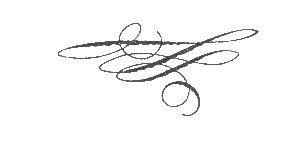 V. КРАЕВЕДЧЕСКАЯ ПЕРЕКЛИЧКАИ такое бываетМЕЖДУНАРОДНЫЙ ЯЗЫК(Эсперанто в Ярославской губернии и … в Мышкине)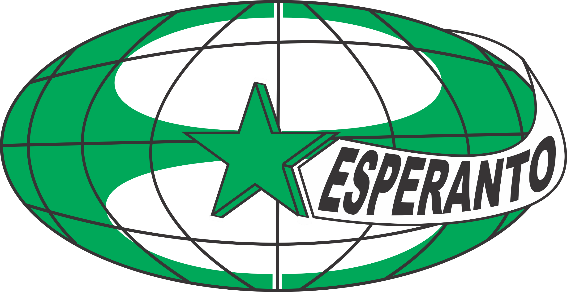 ЭСПЕРАНТО – что это такое? Это искусственно созданный язык для международного общения. Создал его Лазарь Заленгоф (15.12.1859-14.04.1917г.) польский еврей, врач-окулист. Он учился в Варшаве, Москве и Вене. В 1887 году он издал (под псевдонимом Д-го Esperanto) проект искусственного вспомогательного языка, надеясь, что он послужит делу взаимопонимания между народами.Язык этот, несмотря на обширную географию распространения, большого числа последователей не получил. Сколько во всем мире было эсперантистов на то время, неизвестно, в Советской России в 1923 году их насчитывалось всего 2439 человек.Советская власть поначалу к языку эсперанто отнеслась вполне благосклонно. Дело в том, что лозунг «Пролетарии всех стран, соединяйтесь!»  очень подходил к идее мировой революции, которой тогда грезило руководство молодой советской республики. Ведь с помощью языка, которой будут знать все рабочие мира, так легко установить власть труда на всем земном шаре. ... Теперь немного истории движения эсперанто после 1917 года. До революции в России рабочих, изучающих этот язык, не было, но вот после февраля 1917 года в Москве, Петрограде образовались группы социалистов-эсперантистов. 1 мая 1917 года они участвовали в массовых демонстрациях и впервые в России выступили с определенной эмблемой – зеленая звезда на фоне красного стяга. Были различные попытки оживления работы в 1918 году, попытки создавать единую организацию революционных эсперантистов. Были также разнообразные попытки и далее, и наконец это состоялось в мая 1921 года. III Всесоюзный конгресс эсперантистов в Петрограде постановил создать СЭСС (Союз эсперантистов Советской страны). Задачей было объединить всех советских эсперантистов, стоящих на платформе советской власти и принимающих Пролетарскую революцию.В столичных городах создаются ячейки эсперантистов на заводах и фабриках, в учреждениях и ученических заведениях. В 1923 году агитаторы-пропагандисты поехали по губернским и уездным городам и на местах агитировали за создание кружков по изучению международного языка-эсперанто. Добрались агитаторы, конечно, и до Ярославской губернии, где нашли горячих последователей. В это время в октябре-ноябре 1923 года по губернии ездили два представителя ЦК Союза эсперантистов П.Н. Тихонов и Валентинов. Они читали лекции в местных клубах и горячо агитировали вступать в ряды эсперантистов. В самом губернском городе Ярославле нашелся ярый поклонник эсперанто И.В. Ханилов. Кружок, который он организовал, собирался у него на квартире по адресу – Б. Петроградская (Голубятная) дом 9 квартира 1.В Рыбинске, Данилове, Брейтове, селе Вятском и Мышкине (о других местах губернии у нас сведений нет) тоже организовались такие кружки. Вряд ли они были многолюдными, везде два-три, максимум пять человек – вот и весь состав такого кружка. Ведь едва ли большее количество набиралось даже в Петрограде на каком-либо крупном заводе, как например на Обуховском заводе («Большевик») в таком кружке было одиннадцать человек, а на заводе в то время трудилось до десяти тысяч человек. Кто состоял тогда в мышкинском кружке и сколько человек он насчитывал, нам неизвестно. Но известно, что массового распространения изучение международного языка в стране и в целом не получило. Даже к концу 30-х годов горячих сторонников языка не числилось и пяти тысяч. Постепенно советская власть от поддержки движения эсперантистов отстраняется, а в конце 30-х годов начинаются и гонения. Аресты, тюрьмы, лагеря, ссылки, расстрелы – вот итог финала этого движения.Сейчас в нашей стране существует сообщество эсперантистов, хотя большого количества любителей этого языка не наблюдается, но все же живет и действует в своём узком круге. И вот один пример такой деятельности. В 2013 году в мае месяце к нам в Мышкин по приглашению Народного музея приезжала небольшая группа экскурсантов-эсперантистов из Петербурга. Члены клуба «Старики-разбойники» при одной из библиотек Невского района Петербурга заинтересованно занимаются эсперанто.В основном это женщины пенсионного возраста, но все они очень активные и подвижные, все время что-то в жизни ищущие. У себя в клубе они не только занимаются своим любимым эсперанто, но и участвуют в художественной самодеятельности. Они ставят небольшие спектакли, организовывают экскурсии. И не только по своему родному городу, но и путешествуют по разным иным местам нашей Родины. 0ни участвуют во Всемирном Конгрессе эсперантистов за рубежом, а потом очень увлекательно рассказывают об этом в своём клубе.И вот в мае 2013 года в «Тютчевском доме» в Академии краеведения собрались мышкинцы, чтобы познакомиться с гостями. И гости в общем-то не ударили в грязь лицом. Они показали маленькое самодеятельное представление по рассказу А.П. Чехова «Мошенники поневоле» на русском языке с элементами эсперанто, а также читали стихи А.С. Пушкина и М.Ю. Лермонтова на эсперанто с переводом. А ещё показали инсценированную библейскую притчу тоже на эсперанто с переводом на русский.В общем встреча прошла, как говорится, в дипломатической практике, «в тёплой и дружественной обстановке». Приезжим мышкинцы подарили горячие аплодисменты, цветы и конечно, своё радушие. Все остались очень довольными друг другом. А в Питере осенью того года на встрече с большим количеством гостей библиотеки, где базируется клуб эсперантистов, участники поездки рассказали и показали фотографии о своём посещении такого очень маленького, но очень бодрого и прекрасного города Мышкина. Г. Махаев.У наших соседей – волжан.СОРОК ЛЕТ И - СТО ЛЕТ!Наши друзья, краеведы посёлка Волга, внимательно изучают историю своего посёлка и всего Волжского сельского поселения. Одной из главных тем их краеведческих исследований является история школьного дела на Волге и в соседних селениях. Эта тема имеет сегодня тем большее значение, что близится сорокалетний юбилей создания школьного музея трудовой и боевой славы и столетия открытия самой первой школы в этом посёлке.Музей волжане открыли в 1975 году, а первая школа в их рабочем посёлке была открыта ещё в 1916 году, во времена Мышкинского уезда. И большое исследование, проведённое учителем географии и краеведения Е.Н. Михайловой уделяет пристальное внимание обоим этим юбилейным событиям и пути всего волжского школьного дела. Познакомьтесь с этим материалом. О строительстве школ.Первая школа на месте будущего поселка Волга появилась в 1916 году на окраине деревни Шиловка. Управляющий прядильной мануфактурой Старенберг внял, наконец, просьбам рабочих, у которых подрастали дети, и построил начальную трехклассную школу, где работала поначалу всего одна учительница Анна Александровна Варзанова.После революции, когда хозяевами фабрики стали сами рабочие, здание школы было разобрано и перевезено на новое место на улицу Школьную, где оно и простояло до 80-х годов прошлого века. Многие, уже повзрослевшие и возмужавшие жители поселка Волга хорошо помнят и саму школу «У черной канавы» и своих замечательных педагогов.В 1924 году начальная школа была преобразована в семилетнюю. Так как места вскоре стало не хватать, учиться приходилось и в других зданиях: казарме, напротив клуба, директорском доме.В 1928 году на улице Кирова построили новую семилетнюю школу: двухэтажное здание с просторными классами, большими окнами. Но простояла новая школа всего несколько месяцев. По неосторожности сторожа-истопника глухой зимней ночью она сгорела. От огня уцелели лишь школьные мастерские.Все силы и здоровье отдал строительству новой, уже средней школы в поселке Анатолий Григорьевич Колтыпин, который и стал ее первым директором. Два деревянных двухэтажных школьных здания были возведены вблизи поселкового парка. Первое построили в 1936 году, а второе - в 1939-м. С 1937 года в новой школе начался прием учащихся в 8 класс. С этого времени она стала называться средней школой. Начальные же классы были выделены из Волжской СШ в самостоятельную Волжскую начальную школу. К ней отошла территория большей части Большой Шиловки, двора шерстопрядильной фабрики и поселка Ногино, три приспособленных здания под школу. Начальных классов в то время было 13, с количеством учащихся 513 человек при занятиях в две смены (из воспоминаний Е.П. Смирновой). Заведовала начальной школой Евгения Петровна Смирнова, впоследствии кавалер орденов Ленина и Трудового Красного Знамени.С годами деревянные школьные здания стали ветшать, опасными они стали и в пожарном отношении. Количество детей в поселке в 60-е годы сильно увеличилось. Тогдашний директор школы Павел Иванович Васильев добился строительства трехэтажной каменной школы. В 1972 году красивое светлое школьное здание на 960 мест было построено. В новую школу влились ученики Волжской, Папоротновской, Торховской начальных школ, а также Усовской и Сменцевской восьмилетних. Школа перешла на кабинетную систему занятий.Из истории краеведческогодвижения и создания музеев.Страстным краеведом в Волжской средней школе был в 30-е годы  XX века Николай Иванович Громов, молодой биолог с агрономическим образованием. Под его началом в школе была организована Станция юных натуралистов и создан первый школьный музей, который находился на крыльце старой школы. Экспонаты, собранные во время летних походов по рекам Волге, Сутке, Мологе, Сити, передавались в этот музей. Это были ископаемые останки головоногих моллюсков юрского периода мезозойской эры: аммонитов и белемнитов, позвонки ихтиозавра, скелеты рыб, а также кости мамонта и другое.Все собранные материалы ребята оформляли в виде стендов-щитков. Делали панорамы, отражающие растительный и животный мир различных геологических периодов и эр, печатали фотографии, рисовали, оформляли гербарии растений, коллекции насекомых.В 1941 году Николай Иванович Громов ушел на фронт, после окончания войны уехал в город Рыбинск, а затем в город Кинешму Ивановской области, где продолжал работать учителем биологии и географии в средней школе. За свои достижения он получил звание «Заслуженный учитель школы РСФСР». Громов - автор брошюры «Школьный краеведческий музей», 1960 года издания.  Экземпляр этой книжки он подарил и музею нашей школы. 16 октября 2009 года в городе Кинешма на здании гимназии им. А.Н. Островского был установлен в честь этого замечательного педагога памятный знак. В 1964 году краеведческий музей Волжской средней школы стал воссоздаваться под руководством директора Павла Ивановича Васильева и учителя географии Веры Андреевны Заводчиковой. Школьниками оформлялись альбомы и стенды о революционерах, первых коммунистах фабрики, первых комсомольцах, лучших тружениках промышленных предприятий поселка.Продолжался сбор гербариев, геологических и палеонтологических экспонатов, найденных во время экскурсий и летних туристических походов. Оформляли ребята и альбомы с фотографиями и описанием посещаемых ими городов Ярославской области, а также других городов нашей страны.В том же 1964 году в школе был организован кружок следопытов из учащихся 7 класса. Руководила им учитель географии, участник Великой Отечественной войны Анна Михайловна Горохова. В задачу кружка входило: изучение истории поселка Волга в годы Великой Отечественной войны, сбор материалов об участниках этой войны - жителях поселка, встречи с ветеранами. Учениками-следопытами было найдено братское захоронение у железнодорожной будки в пяти км от поселка Волга. Здесь в августе 1941 года при бомбардировке и обстреле немецким летчиком гражданского поезда погибло 13 человек военных и гражданских людей. 23 года никто не вспоминал об этой трагедии. Учащиеся Волжской школы первыми пришли к этому месту и оформили его, как братскую могилу, возведя небольшой обелиск и установив забор вокруг нее. В 1965 году родилась идея перезахоронить останки из братской могилы на центральной площади поселка, где 9 мая этого же года был открыт памятник волжанам, погибшим в годы Великой Отечественной войны.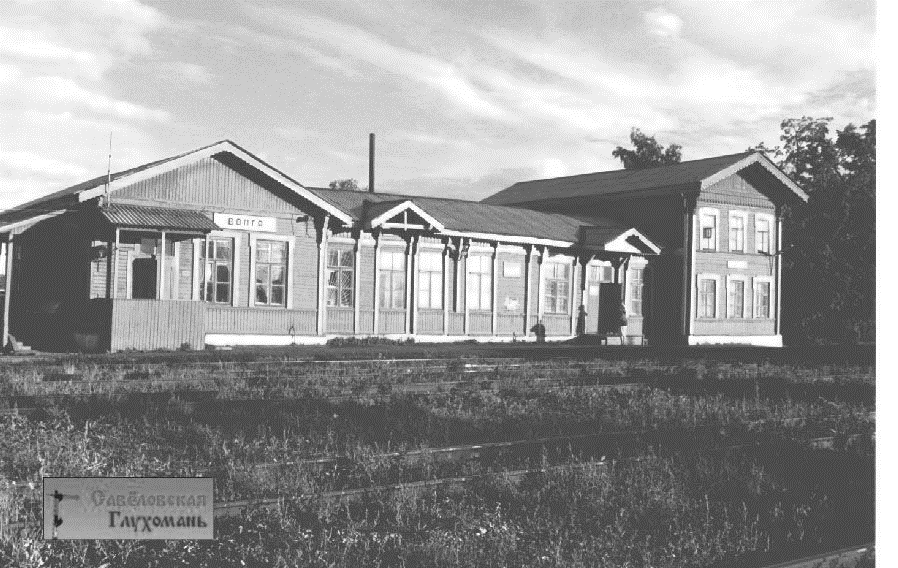 Вокзал на ст. ВолгаК 30-летию Победы над фашистской Германией поисковая работа расширилась, к ней были подключены все классы Волжской средней школы: был собран огромный материал о волжанах-участниках Великой Отечественной войны, об отце и сыне Чесноковых, о женщинах, награжденных орденами за мирный труд.Собранные за 12 лет материалы, в том числе военные реликвии, принесенные ветеранами и школьниками, стали фундаментом для создания в школе музея Боевой и Трудовой Славы. Открывали его дважды: 15 февраля и 23 февраля 1975 года. Вот как вспоминают об этом событии первые его экскурсоводы, члены Совета музея Мария Меньшикова, Альбина Красавина, Ирина Шлюпкина, Елена Пенькова, Ирина Пятницына: «К открытию музея мы достали старый патефон. Доверили открытие музея пионерам 6 «б» класса. Ленточку перерезала председатель Совета отряда Галя Облакова.При этом она сказала, что в музее еще мало экспонатов, но мы обещаем пополнять его, чтобы еще лучше узнать историю своего края».Руководителю школьного музея Анне Михайловне Гороховой рабочий поэт-фронтовик, волжанин Александр Суворов посвятил свои стихи: «Не поместить букет в конверте,И без единого цветкаВ мою признательность поверьте – Спасибо от фронтовика За Ваше доброе начало,За новость: в школе есть музей,За то, что в жизни это стало Особой гордостью моей!»Всего за один первый год существования музей посетило около 3000 человек!За большую работу по патриотическому воспитанию Музей Боевой и Трудовой Славы Волжской школы в 1976 году был удостоен вымпела и грамоты Советского комитета ветеранов войны за подписями П.П. Батова и А.П. Маресьева. Получили ребята и Благодарственное письмо Советского Комитета фонда мира. В этом же году приняли участие в работе Всесоюзного слёта активов школьных музеев. Гордость музея - материал «Огненный выпуск», о выпускниках школы, ушедших на фронт прямо со школьной скамьи. Собран он был краеведами конца 70-х годов, возглавляемых в то время руководителем школьного музея учителем русского языка и литературы Зоей Николаевной Заикиной.В 80-е годы более 10 лет руководила музеем Боевой и Трудовой Славы учитель истории Галина Ивановна Спасская, которая продолжила работу по сохранению и накоплению материалов о боевых и трудовых подвигах волжан, а также проводила большую поисковую работу с учащимися школы.Ребята собирали материал об истории школы, об ее учителях и выпускниках. Шефствовали над матерями и родственниками погибших героев, имя которых носили пионерские отряды. Вели переписку с бойцами 362-го дивизиона ОЗАД ПВО, охранявшими железнодорожный мост через реку Волгу и посёлок от налетов вражеской авиации. Заботились и о сохранении памятников в поселке Волга.В 1980 году музей Волжской школы получил звание «Отличный школьный музей».90-е годы были сложным периодом в истории нашей страны, а также поселка Волга и школы. Долгое время музей простоял не востребованным. В связи с реформой образования понадобились дополнительные площади для новых кабинетов, и музею, который занимал пространство одного из них, пришлось освободить место для преподавания изобразительного искусства. Все музейные экспонаты, кропотливо собранные детьми и жителями поселка, и так тщательно хранимые годами, в один миг были вынесены и сметены новой перестроечной волной во временные подсобные помещения. И вот разобраться во всем этом хаосе из экспонатов и документов, к тому же частично утерянных и повреждённых, предстояло вновь назначенному руководителю музея, учителю ИЗО Галине Александровне Чудаковой. И она на удивление справилась. День за днём по крупицам были восстановлены витрины, повешены стенды, появились новые стеллажи в помещении, отделенном от рекреации на третьем этаже школы. Был оформлен новый раздел «Быт волжан конца 19-го - первой половины 20 века».Летом в экспедициях по окружающим деревням с ребятами поискового отряда «Следопыт» собирали новые экспонаты, узнавали о ремёслах и мастерах родного края, об истории поселка и его людях. В 2005 году по итогам районного конкурса к юбилею Победы музей Волжской школы занял первое место.Юбилеи школы и музеяС 2008 года после ухода Г.А. Чудаковой на заслуженный отдых, руководство музеем Боевой и Трудовой Славы перешло к Елене Николаевне Михайловой, учителю географии и краеведения. Были собраны сведения более чем о 30 сёлах и деревнях, затопленных водами Рыбинского водохранилища в нашем крае. Ежегодно с членами краеведческого отряда «Искатели» отправлялись в поисковые исследовательские экспедиции и экскурсии по деревням и сёлам бывшей Сменцевской волости Мышкинского уезда, где записывали рассказы местных жителей, составляли схемы селений, собирали экспонаты для пополнения экспозиций школьного музея.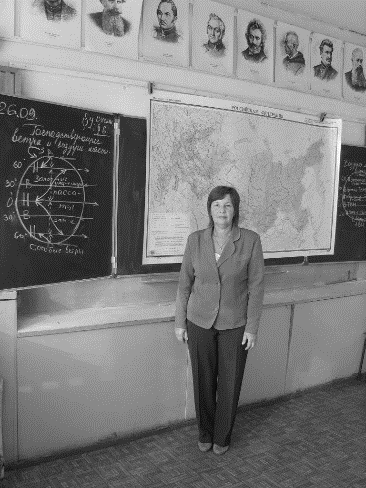 Изучили также историю пионерского лагеря в местечке Усово, историю жизни священников церкви иконы Казанской Божией матери в селе Сменцево. Продолжали собирать сведения об участниках войн, не только Великой Отечественной, но и Первой мировой. Встречались с потомками династии Кузнецовых - производителей российского фарфора, посетили и описали все промышленные предприятия поселка, а также некоторые предприятия в Рыбинском районе. Продолжали изучать историю Волжской средней школы и т.д.В 2010 году к 65-летней годовщине Победы в Великой Отечественной войне наш музей вновь занял первое место в районном конкурсе среди школьных музеев.Получено Свидетельство музея образовательного учреждения №2659 от 25 апреля 2013 г.В 2014 году музей Волжской СОШ занял 2 место уже в региональном, областном смотре-конкурсе музеев Ярославской области, посвященного 70-летию Победы советского народа в Великой Отечественной войне 1941-1945 годов в номинации «Поисковая работа музея». Получили Диплом II степени, а также Грамоту от Ярославской областной организации «Российский Союз ветеранов».В 2015 году заняли 2 место в районном конкурсе к 70-летию Победы.Исследовательские работы учащихся нашей школы ежегодно представляются на районных и областных краеведческих конкурсах, печатаются в различных краеведческих сборниках, районной газете «Вперед», областных газетах.Дважды ученицы нашей школы участвовали и в российских конкурсах - это Ирина Кочнева в 2003 г. (1 место) и Алёна Демченко в 2010 г.Учащиеся, члены Совета школьного музея, проводят экскурсии для жителей поселка Волга, воспитанников детского сада, жителей соседних селений Некоузского и других районов.В 2015 году 9 декабря, в День героев Отечества, самые активные краеведы нашей школы, члены Совета школьного музея Максим Жаров, Алина Фролова и Сэвиндж Бобрикова были отмечены специальными знаками и медалями «Активист патриотического движения», а также получили благодарственные письма от главы администрации Некоузского района.Исследовательская, поисковая и просветительская работа школьного музея продолжается!Е.Н. Михайлова, руководитель музея Боевой и трудовой славы Волжской средней школы. Беды житейские.…ИЗ ГОРЕСТНЫХ СТРОК Иногда людям кажется, что старинная, давно ушедшая жизнь всегда и во всем была красива, добра и безобидна. Что тут сказать? Наверное, хорошего в ней и на самом деле было немало. Но, разных бед и горестных событий тоже случалось много. А то, что жизнь очень часто бывала малообеспеченной, об этом, должно быть и говорить не приходится. Однажды во время архивных поисков встретилось письмо, ярко и выразительно говорящее об этом. И этот красноречивый человеческий документ я приведу здесь большей частью. Он ясно говорит о том, что во времена далекие жизнь была совсем не безоблачна.Прошение в Мышкинскуюгородскую Управу от мещанина Алексея Титова.«Прошение в Мышкинскую городскую Думу или Управу мещанскую, мещанскому старосте и всем присутствующим начальникам городской управы. Я, Титов Алексей, мещанин города Мышкина в марте месяце 1896 года посылал вам выписку моево сына Якова.Я, Титов, получил паспорт сыну 22 числа марта через полицейское управление паспорт бесплатно. По вашему письму полиция взыскала с меня Алексея Титова недоимок один рупь 85 копеек. Мне убогому человеку взять было негде; за ради праздника пасхи пошел ради Христа позбирать и забран был полицией в нищенский комитет. По случаю великого праздника оправдан. А денег в недоимки не хватало 95 копеек, пристав Нарвской части 3- го участка меня пожалел и дал мне один рубль ради праздника, и я уплатил сию недоимку и впредь воспретил просить ради Христа, за что обещал в противном случае выслать на родину на общественное содержание.Я, Алексей Титов по своей увечности на фабрике, определен судом - получаю 30 копеек со своей женой на день на содержание, но сын у меня в ученье. Еще по вашему письму полиция поручила мне разыскать брата моево в том трактире. А разыскал 24 марта в первый день праздника Пасхи в 12 часов дня. Начал говорить, что мещанский староста требует от тебя метрики твоих сыновей Александра и Василия. Но брат Фотий мне сказал, что не нужно, мол мне говорить, я знаю сам. И у меня паспорта для всего семейства выправлены на пять годов.Закричал на меня и на мою жену – вон! Поворотил за плечи к дверям и дал по два раза по шее нам и столкнул по лестнице с третьего этажа. Мы лежали целый час на низу у порога лестницы. А суд вести ради такого праздника я не захотел. Когда мы пришли в себя, пошли в столовую лавку пообедать за пять копеек и просили терпенья у Создателя Христа… Адрес брата Фотия Титова в Санкт-Петербурге на Выборгской стороне по большому Самсоньевскому проспекту угол …. Переулка мясная лавка купца Кондратьева номер 54. А еще если будет мещанский староста возвестит с оного меня взыскать общественных сборов – во первых один рубль остался от 95 году, то у вас на то есть квитанция, и один рубль послан сыну Якову на паспорт, а еще взыскано один рубль 85 копеек недоимок, а всего 3 рубля 85 копеек. Почему же у брата Фотия ничего не взыскивают? А ведь брат Фотий живет купцом, хозяйствует в четырех лавках, но не платит ничего! А я питаюсь именем христовым, а вы взыскиваете с меня каждый год за все наше семейство. И теперь я не в силах платить всю повинность, убогий я человек… А ежели будете теснить и вынуждать, то я со своей старой женой скоро явлюсь к вам на ваше общественное содержание. Моему сыну еще только 16 лет… А у брата женатый сын 21 года, да и самому ему не больше 40 годов, а еще сын 17 годов. И он похитил родительский дом, мою часть и лукаво ложно завладел моей частью земли после моего родителя. Сотворил такую мошенническую штуку… А я все это время оплачивал по вашему требованию все повинности и общественные сборы беспрепятственно.Неоднократно мышкинские мещанские старосты остальные деньги от повинностей возвращали мне назад с паспортом как Клушин, Кубов и Литвинов и никогда не было за мной недоимок. А теперь же с меня взять нечего, и платить я не могу ни единой копейки… есть у меня четыре свидетельства докторских по увечности…»… Далее письмо не столь выразительно и интересно, в нем немало несущественных моментов. А все главное несчастный проситель уже сказал в опубликованном здесь отрывке. И эти строки ясно говорят, что к сожалению, беды и несправедливости в людской жизни случались всегда, как вот в этом случае, когда даже полицейский пристав пожалел убогого, а родной брат нисколечко не пожалел… Г. Махаев.VI. ДЕЛА ИЗДАТЕЛЬСКИЕ.Краеведческая ЛибереяУспенский собор. Мышкин (Ярославская обл.). «Православные храмы. Путешествие по святым местам». №164, 2015. Еженедельное издание. 31 с.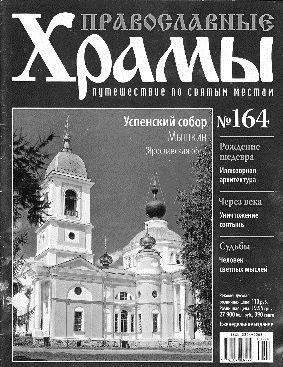 Сегодня наш городок Мышкин переживает во всех отношениях очень необычное время - он, без преувеличения, стал активным социальным и культурным явлением современности в масштабах страны, творчески содержательным свидетельством полноты её непростой жизни. «Коэффициенту цитируемости» имени города и его событий в СМИ может позавидовать не только областной центр. Но сверхъестественного в этом, кажется, ничего нет, городское общество и местная власть всего лишь стараются соответствовать той исторически сложившейся полноте духовно-культурного опыта маленького русского провинциального города (а этот опыт, и оказался уникальным). Эта полнота не ограничивает себя формальными, заранее установленными кем-то рамками на право самостоятельной жизни. В подтверждение наших слов накануне Нового 2016 года в наше распоряжение поступила неожиданная журнальная новинка известного итальянского издательского дома «Де Агостини», русская его версия, посвященная Мышкинскому Успенскому собору и городу. Издательство, основанное в 1901 году как редакция итальянской географической энциклопедии, выпускает на весь мир коллекционные научно-познавательные журналы. Это достаточно востребованный сегодня способ распространения познавательной информации и прихода её к читателю через игру в коллекционирование путем создания готовых собраний мини-энциклопедий и антологий   историко-этнографического, архитектурного, технического содержания на различные темы, а так же макетов исторических объектов.  Итальянское происхождение архитектора мышкинского собора, и, вероятно, всё же известность города, кажется, сыграли свою роль во включении памятника в столь представительное сообщество коллекционных символов нашей страны. С текстом авторы не мудрили, переработав все известные путеводители о городе и информацию об Успенском Соборе, они систематизировали полученный материал, и рассказали о нём во всех подробностях, сравнили с подобными памятниками архитектуры, присмотрелись к городу, высвеченному отблесками солнечных лучей на соборных куполах и сквозь колоннады его ампирных портиков, «мышиную» сказочность, словно провели какое-то священнодействие. И в иллюстрациях и в текстах Мышкин выглядит необычайно живым и светлым городом, чьи памятники и дела показаны во всей самоценной полноте. Но, пожалуй, особо выделен фактор, а точнее ценностный импульс, нечасто проецируемый в качестве характеристики городов, ведь как-то уже свыклось сегодня, что русские города устраивает Власть и чиновники. Издатели назвали Мышкин по-английски «self-made», т.е. город, «обязанный самому себе»: это все мы, горожане только и вправе творить город и земной и духовный.Книжная серия «Библиотека Ярославской семьи» -  Рыбинск: Медиарост, 2015.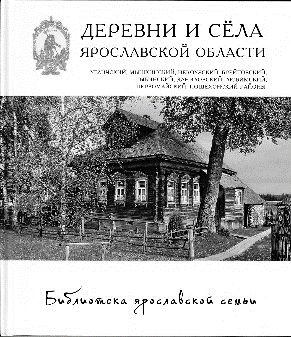 Необычайно успешный региональный издательский проект не только в Ярославской области, но и в России. Ранее ничего подобного у нас не осуществлялось ни по социально-просветительской задаче, нацеленной на семейное чтение и культурный фонд семьи; ни по количеству - почти тридцать томов; ни по тематическому, даже энциклопедическому охвату - от истории до биологии; ни по авторскому участию - от ученых до краеведов; ни по оформительскому мастерству.      Мы уже откликались на первый выпуск серии, посвящённый истории Ярославского края. Сегодня в распоряжении читателей есть все заявленные в анонсе тома, и даже несколько больше. В конце 2015 года в Ярославле прошла презентация последних заявленных томов, издатели обозначили планы на будущее. Поэтому есть смысл присмотреться к некоторым из них с одним вопросом - как представлен в этом издании Мышкинский край? И, следует отметить ту особенность серии, которая раньше в ярославской краеведческой литературе: альманахах и сборниках, отсутствовала; теперь же, неожиданно или наоборот, вполне ожидаемо, проявилась. Это присутствие мышкинских образов на обложке даже не одного, а трёх томов, что само по себе уникально. Вид Мышкина с Волги венчает один из томов «Города Ярославской области», посвящённый трём городам: Угличу, Мышкину и Мологе. Один из томов, «Деревни и сёла Ярославской области», на его обложке представлен фотографией «Музея кацкарей» в деревне Мартыново Мышкинского района. На дополнительном томе, выпущенном к 70 - летию Победы в Великой Отечественной войне, помещён фрагмент мышкинского мемориала Победы. Целый ряд редких фотоматериалов предоставил «Музей кацкарей».   Это стало откликом на то новое в ярославской культуре последних двадцати лет, что позволяет рассматривать её не только в системе традиционных представлений, а и современных проявлений, получивших признание далеко за пределами региона. О Мышкине в этом контексте существует такая байка: «Московские туристы интересуются, где находится Ярославль и как до него лучше добраться, и сами припоминают: - А, это ведь там, где Мышкин»! Вот и издатели обратились об участии в проекте, в Мышкинский народный музей, с которого вся эта история и начиналась, что было с благодарностью принято. Это участие проявилось и в оповещении местных авторов, и в написании статей, и даже в рецензировании материалов других авторов. Но если читатель поинтересуется перечнем мышкинских музейных и краеведческих организаций, принявших участие в проекте, то среди анонсированных на авантитуле всех томов «научных и общественных партнёров издательства» области и других районов, мышкинских (ни муниципальных, ни общественных) он не найдёт. Парадокс!  Пожалуй, вовсе нет. Так устроен мир, помнят и выделяют то и тех, в чём и в ком заинтересованы. Всё остальное - временно. Исправить эту оплошность издателей мы вряд ли сможем, поскольку не уверены, что издатели действительно всерьёз осведомлены о существовании в Мышкине хоть каких-то культурных учреждений. Как и не можем вторгаться в прерогативу издательских интересов, среди которых «мышкинское чудо», вероятно, по их мнению, случайная, хотя и прелюбопытная, шалость судьбы.Туйдуганов Яков. Будьте здоровы! Фельетоны и не только… (1983-1993). Мышкин, 2015. - 176 с.Культура возделывается. Повседневность - это ещё не культура, но что-то из этого ритмизированного течения жизни, свершений и поступков, обретёт более высокую культурную форму и дух поднимется над временем не сам по себе, по факту данности, а по факту содержания, смысла, эха, востребованности. Вот пример - недавний, книга фельетонов Якова Михайловича Туйдуганова, автора в недалеком прошлом хорошо известного по публикациям в «Волжских зорях» юмористических рассказов. Да и книга, как подмечает её автор, так же появилась благодаря предложению бывшего редактора газеты (ныне покойного) - Ю.И. Жукова, кстати, одного из её «героев». В мышкинской словесности юмористический жанр прописался очень давно, ещё в начале XX века, как в печатном, так и в рукописном виде. В послереволюционных местных газетах он был одним из основных форм подачи материала: от фельетонов до пародий, стихов и прозы. Мышкинцы, конечно, вспомнят странички «Волжского сквознячка» - долгожителя среди газетных рубрик «Волжских зорь» и не только, выходивших к читателю почти полстолетия.Публицистический накал актуального юмора из мышкинской жизни 80-х гг. прошлого столетия, и даже - тысячелетия, в книге Якова Михайловича получил законченный вид художественного свидетельства того, что, по замечанию академика Д.С.Лихачева, должно быть важной принадлежностью города - это умение подсмеиваться над собой. 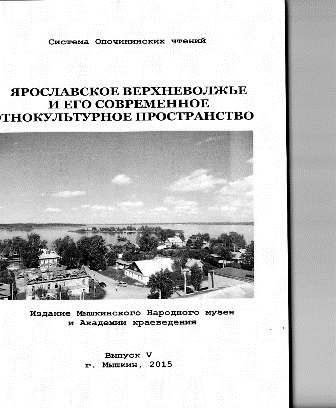 Ярославское Верхневолжье и его современное этнокультурное пространство. (Система Опочининских чтений). Выпуск V. Мышкин. 2015. 208 с.Этнографические (народоведческие) исследования традиционно составляют основу проблематики краеведения. Да и тематика эта более близка местным исследователям сегодня в силу их непосредственного соприкосновения с жизнью в провинции. В сборник вошли материалы пятой конференции с одноимённым названием, разделённые на три раздела: «Грани народной жизни», «События истории» и «Устное народное творчество». Авторский состав из Москвы, Ярославля, Кашина, Мышкина, Углича, Ростова, п.Волга, с.Брейтова, с. Веретея, с.Учма, представляет различные общественные организации, учреждения культуры, школы, музеи и библиотеки. Разнообразие исследовательских подходов, от научных до художественно-публицистических, тем не менее, представляет широкую гамму современных знаний по истории и народной культуре родных ярославских мест и не только их, сопереживания за свой край. Некоторые материалы вполне можно охарактеризовать как плод таланта сказителей, давно забытого жанра русского фольклора.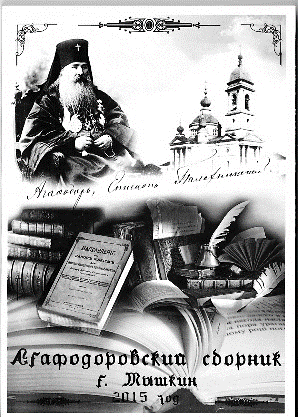 Агафодоровский сборник (Труды 2-х Епархиальных Агафодоровских чтений). Вып.1.  Мышкин. 2015.Это издание результат очень давней работы мышкинского прихода Успенского собора во главе с протоиереем о. Александром (Ивановым), мышкинского народного музея и организации краеведов по сохранению памяти об очень ярком деятеле РПЦ второй половины XIX - начала XX вв., митрополите Агафодоре (Павле Флегонтовиче Преображенском). Начало служения настоятеля целиком связано с Мышкинским уездом, городом Мышкином и селом Воскресенским «в Нелединщине» (ныне Некоузский район Ярославской области - ред.). Вторые чтения прошли в Мышкине в Тютчевском доме, а материалы опубликованы по благословлению епископа Рыбинского и Угличского Вениамина и при активном участии Рыбинского епархиального правления РПЦ. В сборник вошли пятнадцать докладов и сообщений ученых, священников, краеведов из Москвы, Ярославля, Рыбинска, Углича, Мышкина, села Некоуз, поселка Волга, затронувших страницы биографии Агафодора и его современников, церковной истории и культуры XII - XX вв.Сборник стал последним изданием мышкинской типографии, единственного городского промышленного предприятия, по небрежению и недальновидности многих ответственных лиц закрытой накануне 2016 года через 130 лет своего существования.              Обзор подготовил О.Б.Карсаков                                      VII. МЫШКИН ЛИТЕРАТУРНЫЙ«… И СЛОВО БУДЕТ РАЗУМУ ПОСЛУШНО…»История местной мышкинской литературы идёт издалека, исследователи отмечают появление первых, зрелых и достойных для своего времени произведений ещё в XVIII веке. Немало интересного создала мышкинская литература в XIX столетии. А век XX украсил этот долгий путь появлением целой группы значительных произведений как в прозе так и в поэзии.И сегодня литература мышкинского края имеет свои яркие и примечательные достижения. В местной печати нередко можно видеть публикации новых произведений наших земляков. Их успехи особенно заметны в поэзии.Наша газета «Мышгород» и наш журнал «Мышкинская Лоция» постоянно уделяют внимание теме местной литературы. Мы стараемся не упускать из вида всё новое, что создаётся на нашей земле и нередко обращаемся и к творческому наследию давнего и недавнего прошлого, к этому «золотому веку» мышкинской работы со Словом,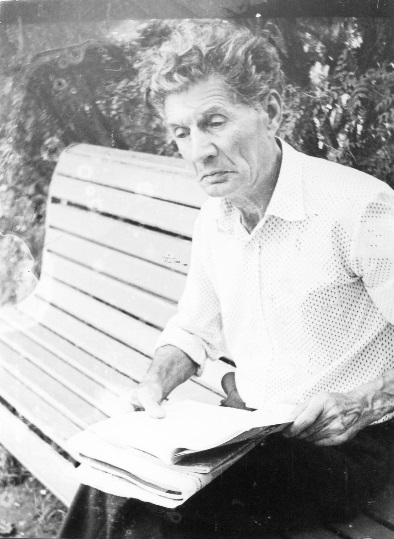 Сегодня мы обращаемся к творчеству одного из ведущих писателей нашего края, автора многих поэтических книг В.Д. Ковалёва. Член Союза писателей СССР, человек непростой и нелегкой судьбы Владимир Дмитриевич Ковалёв	 работал со многими значительными темами судьбы нашего Отечества и с лучшими заветными темами души человеческой, и его стихи всегда были отмечены как достойным совершенством исполнения так и достойным осознанием дел и задач российской современности.Лучшим из них не дано постареть и утратить близость к душе читателя. Сегодня мы публикуем подборку таких его произведений.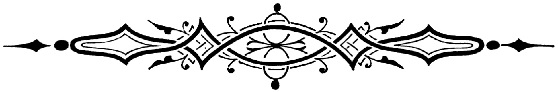 ВЕСЕННИЙ ДЕНЬ Когда перо обронит в снег жар-птица, и легкий дар над Волгой заклубится и, распоров крылами синеву, воскликнет луговка: «Живу-живу!»А первый дождь, прохладный и нечастый,прикроет белых рощиц наготу, - и мне тогда, как луговке горластой,сидеть в своём углу невмоготу.Я хлопаю калиткою скрипучей,дорогу намечаю без труда.Куда теперь?Не всё ль равно куда: за ветром вслед, за солнышком, за тучей, за той вон, скажем, стаей лебедей. Да здравствуют весёлые бродяги,  меняющие споров дребедень на голосистый ручеек в овраге!Ты не кончайся, мой весенний день! Не оставайся, сердце, равнодушным к полёту ласточки, шмеля, жука.Пусть будет нежною моя рукаа слово будет разуму послушно.ВСПОМНИЛ МОЛОДОСТЬПолыхают в печи дрова, дым кудрявится над трубой.Слышу ласковые словаи часов глуховатый бой. Мать кидает на стол блины,от огня, как огонь, сама, нараспев говорит: «Сыны, долго жить приказала зима.Скоро к нам прилетят грачи, хлынет вешняя с гор вода.»Горячи блины, горячи,Мать проворна и молода.Мы ей верили: долог век,безмятежен огонь в печи, будет падать на крышу снег, будут петь под окном ручьи.Вспомнил молодость - и не рад, память с радостью не в ладах: под Москвою пал средний брат, а мой старший - в чужих краях.Сердце глупое, помолчи- жизнь, возможно,  и тут права!Скоро вновь прилетят грачи,зашумит под окном трава…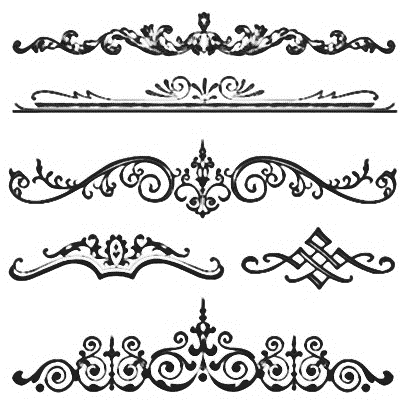 СРЕТЕНЬЕ Стужа -на улицу выйти рисково,Птицы, и те приуныли всерьез.Слышу певучее:«Сретенье скоро,солнце на лето - зима на мороз».Бабушка долго колдует у печки,переставляет ухватом горшки.А между делом роняет  словечки, как золотые колечки с руки.По сердцу мне глуховатый, распевный, на приговорках замешанный слог,Молвит: «Застыла берёзки-царевны, но оклемаются, дай только срок,Сретенье - скорая встреча с весною... Сретенье- в радость открытая дверь...К сретенью над благодатью лесноюгрянет синичья хрустальная трель..»Бабушка к печке белёной  прижалась,- зябнет сильней она с каждой зимой,- льётся из глаз терпеливая жалостьк птицам, к деревьям, к себе ли самой.Мне эта женская жалость понятна,гляну, а сам разреветься готов:бабушку знал я проворной да статной, а не седой на излёте годов.С песней ткала, с прибауткой косила,И у костра на делянке леснойГолосом бабушкиным Россия тихо беседовала со мной.Заткны окна тончайшим узором,стужа когтями царапает дверь,Снова мне слышится:«Сретенье скоро.Радость опять возвратится, ты -верь.»МОЙ ПУТЬЯ плутал с нивелиром по мшистым распадкам,руки грел над ночным захудалым огнём,привыкая к палаткам,к лесным распорядкам.не за счастьем гонялся- за будущим днём.Вот ещё только день, только самая малостьвновь открытый ручейнанесу на планшет,- и забуду, как давит на плеча усталость,проводнице вручая плацкартный билет.Но вставала за пройдённой новая сопка, высотой недоступной тревожно маня.Но петляла вдоль рек чуть приметная тропка,проторенная здесь кем-то раньше меня. Будет путь мой дальнейший тернист или гладок, в суете, в бестолковщине встреч и речей,где-то ждёт меня мой заповедный распадокмой никем до поры неоткрытый ручей.БЫЛОЕЗа Берелёхом и Кулой,чей быстрый бег не остановишь,давно приссыпаны золой кострыразведочных становищ.И навсегда пропали с глаз- ушли,а, может, стали прахомдрузья с которыми не раз курил над пенным Ат-Уряхом.Теперь сочтёшь ли города и заполярные посёлки, что возникали в те годасреди снегов и дебрей колких.Лишь память честно сохранит,да сбережёт друзей навеки,с кемаммоналом рвал гранит в шурфе разведочном и в штреке.***Двадцать лет От зимы до зимы-Возвращаюсь домой с Колымы.Вижу в северном небе звезду-До моей ли ей крохотной боли!?И боюсь – не дойду.УпадуВ сумасшедшем завихренном поле.Промокают худые пимы,Прикипают к речному припаю.…Покурю.И опять засыпаю.И…шагаю домой с Колымы…А в кармане махра да чеснокДа позёмка струится у ног, Тень от солнца студёногоСледом…Мама шепчет:«Не мучь себя бредом,Потеплее укройся, сынок.»Серпик месяцаСветит из тьмы,Серебря на окошках узоры.Кот мурлычет…Рассвет уже скоро…Я шагаю домой с Колымы…***Такие короткие ночи.Такие прозрачные воды. Кукушка с опушки пророчитмне долгие годы, долгие годы.Спасибо залетной гадалке: я вновьмолодой и беспечный,плыву по реке, как в качалке, из тихой деревни заречной. И нет ни войны, ни разлуки, и все мои братья- живые, и девушка тонкие рукикладет мне на плечи впервые.Русалочьи светлые ночиНа волжском песчаном откосе…Кукушка мне счастье пророчитрека мои годы уносит.НЕ НАПРАСНО…От рожденья до смертного мигаЖизнь должна быть, как добрая книга.Быть должна и доступной, и ясной,Озаряться волшебным лучом,Чтоб сказали о ней:«Не напрасно, эту книгу когда-то прочел.Ах, какая весёлая книга,хоть писалась она и всерьёз...»Только так - до последнего мига,до прощального всплеска берёз. В.Ковалев.VIII. У НАС В ГОСТЯХ…  Сегодня мы открываем новый раздел «Мышкинской Лоции». В нем будут публиковаться литературные работы наших гостей, заинтересовавшие редакционную коллегию журнала новизной подхода, смелым поиском своих путей в литературном творчестве или же зрелым мастерством исполнения произведений. Первый выпуск нашего «гостевого» раздела мы предоставим поэту из далекой Вятки и маленькому литературному содружеству молодых поэтов из Ярославля. Познакомьтесь с их стихами.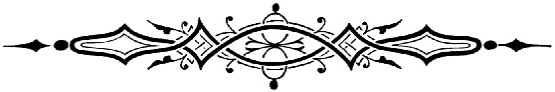 СТИХИ ИЗ МЕДОВОГО КЛЮЧА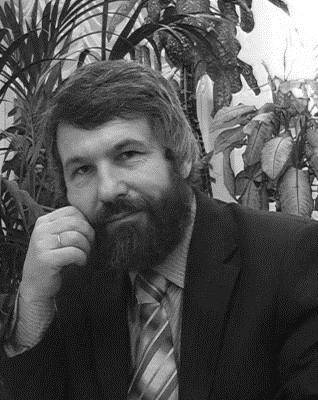 Медовый Ключ – это дивно красивое и дивно редкостное имя деревни на Вятской земле. Вот из этого селения, сейчас уже пропавшего с лица земли, произошел ученый и писатель Владимир Константинович Семибратов. Живёт и трудится он в далёком от Мышкина городе Кирове (Вятке), а с нашим краем поддерживает добрые и содержательные отношения. Он много раз участвовал в наших Опочининских и в Касьяновских чтениях, в городе Мышкине и в селе Учма выступал с очень интересными и яркими докладами.Наше общение всегда было очень душевным и богатым, щедрая душа Владимира Константиновича часто подвигала его на самые разные добрые действия для мышкинцев. Так ему доводилось включать материалы наших исследований в солидные вятские сборники, случалось помогать нам устанавливать связи с коллегами… А было и такое изумительное действо -он опубликовал у себя в Кирове большой цикл (едва не целую книжку!) наших рассказов о тех местах – «На Вятских Увалах».Вот сколь многое нас связывает... И работая с очередным номером «Мышкинской Лоции», мы поняли, что нам будет правильным познакомить читателей не только с Семибратовым - учёным, но и Семибратовым-писателем, опубликовав тонко прочувствованные и акварельно написанные стихи о малой родине, о России и русском народе. И сегодня мы предлагаем вниманию читателей подборку таких произведений. Своя РоссияУ каждого из нас своя Россия, И родина у каждого своя.У одного – колосья золотые,А у другого – грустные поля.Иному радость с Богом жить в согласье,Тому по нраву – с дьяволом в ладу.Один в своих успехах видит счастьеДругой их почитает за беду.Грызём друг друга глотки без сомненья,Святых на группировки поделив,А надо б вспоминать о единеньиКолосьев золотых и грустных нив.Времена И не такие были времена.Когда, от лихолетья изнывая,Сбирала колоски моя страна,Сгибаясь над стернёй, едва живая.Но как болезнь уходит из телес, Как птица Феникс восстаёт из пепла.Так пробуждался в людях интересК своим корням, чтоб снова Русь воскресла.И вновь слезали Муромцы с печей,Пожарские сзывали ополченья.И возжигались тысячи свечей В честь нового российского рожденья.Кредо Не ходить на совет нечестивых И в делах не участвовать тьмы,Чтобы были и душами живыИ умами возвышенны мы.Не хлебать чечевичной похлёбки Божий образ достойно блюсти,Быть пред сильными мира неробким,Своего не бояться пути.Чтоб в преддверье угрюмой могилы,Не страшась запредельных пустот,Обрести бесконечные силыПеред светом, известным как ТОТ...На север Я снова уеду на Север,В чертоги дремучих лесов.Баюкают музыкой древнейТам ветры да уханье сов.Там смотрят печальные волкиВ бездонную глубь полыней,И колют мороза иголкиИ воздух всех зелий хмельней…Возвращение Вернусь когда-нибудь из странствий,Неузнаваемый никем.Над полем с рожью золотистойСтоять я 6уду глух и нем.Мне будет видеться былое.Здесь берег мой и мой исток. Не потому ль сегодня в горлеЗастрял непрошенный комок?Судьба Ах, как давно всё это было:Жив муж, хозяйка весела,И печка в доме не дымила,и крыша вовсе не текла.Хорош сарай, надёжны клети… И кто б подумать мог о том, Что через два десятилетьяВсё будет годным лишь на слом. На кладбище среди осинокМогила Божия раба С крестом, который покосился….Простая русская судьба!Не беда   Протянув свои добрые руки,Ни словечушка не пророня,Объяснит мои крестные муки Мне родная по крови родня.И какие уж тут неудачиКогда столько не сделано дел!Ничего, что неважно и ты начал.Не беда, что уже поседел… ЗернаВещать о великом устали пророкиИ в храмах торгуют, звеня серебром.Но, может быть, что-нибудь мы соберемНа брошенном поле в заветные сроки?И, жаждой томимые от суховея, Котомки наполним последним зерномИ это зерно до поры сбережем, Чтоб снова когда-нибудь поле засеять.В.Семибратов, г.Киров /Вятка/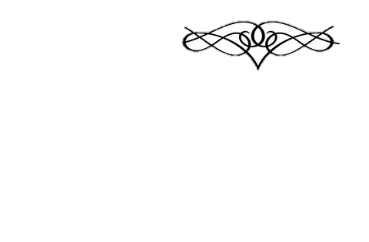 Наши гостиПИСЬМО ИЗ ЯРОСЛАВЛЯМолодые ярославские поэты создали свою творческую группу и чаще всего выступают вместе. Есть у них хороший замысел – создать свой поэтический журнал. А сегодня они все четверо знакомят со своими стихами читателей нашего журнала. Уважаемые читатели, послушайте голоса молодых ярославских мастеров поэтического слова… Иван Коновалов***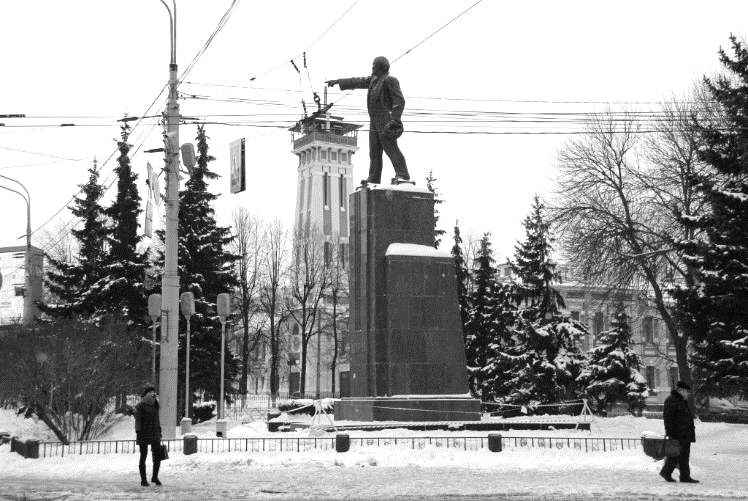 Собор виднелся через вьюгус шинелью белой на плечах;и Ленин бронзовый, крича,с угрозой вскинутую рукууткнул в него. Какой-то лозунграстяжкой бился на ветру,(мелькнуло: с ерами, про труди революцию). Сам воздухдышал гражданской. Башлыки,шевроны, звёздочки, штыки...А снег, кружась, так густо сыпал,что стая вспугнутых воронметалась: с четырёх сторонбелым-бело — кричи до хрипа.ЗАПРЕТ НА ИМЯМосковские цариревнивы к именам:так милость Божия, Иван Четвёртый, Грозный,скривив усмешку и гневливо ноздри,как сокол встрепенув, сказал — не дам!И вязь на царском посохе из дубаузором въелась улиц деревянныхв купецкие бревенчатые срубы.И тень царя металась по диванным,и слышен шорох был в шуршанье  платьев,И в дыме дровяном седобородомцарь шёл дворами пощажённой знати,спуская сны, как гончих, на свободу.И брат Петра вдыхалгустую тень Кремляи в молодую грудь входил заплесневелый,как слово государево и дело,царёвый дух, перечить не веля.Слабело тело, гас и чахнул разум,пока глядел очами молодыми,пока въедался в кости как проказаоставшийся в преданиях и в дымеженолюбивый царь. Турецкий порохщипал глаза Петру, Азов сдавался,с гонцом Великого Посольства скоров Москву придут курение и вальсы,табак и кофе,ассамблеи, сюртуки(из царственной Москвы на Невские болота!) —согнав с державы вязкую дремотуПреображенец потчевал с рукисвою судьбу, как яблоком — кобылу(довольный кот, наевшийся сметаны!)Забудь, забудь, что в Шлиссельбурге  былоубийство императора Ивана.Забудь, что Пётр сжил со свету сына,забудь, что имя так же под запретом,обозревая славную картинуСанкт-Петербурга, с набережной, летом.ДЕСЯТАЯ КАЗНЬ(вариации)Рабы отправляли дикарский праздник:зарезали по ягнёнкузатем, чтобы кровью густой намазатьоткосы дверей, и закрыться сразув домах и молиться громко.Жара невозможная, мухи роем,и ветер задул пустынный,и запах тяжёлую вонь, как с бойни,разнёс над долиной, повиснув знойнымшатром. Я не знал, и ты немогла угадать, что нас ждёт тойночьюно мучилась непонятнойтоской. Ты глядела куда как зорчеменя — и солила порог от порчи,и пол посыпала мятой.Так можно виденья прогнать от ложа,пытаться заклясть болезни —ты нашему первенцу крест на коженаметила маслом, но осторожность —что может быть бесполезней,когда на пороге посланец божий?Идущий от двери к двери,незримый для стражников и прохожих,медузой, ошпаривающей кожу,крапивой — по крайней мере.Так всасывают через дырку птичьеяйцо — всё до капли, разом.От дома осталось одно обличье,одна скорлупа, отрицанье, вычет —моргнуть не успели глазом.Что было уютом и бытом, сбилосьв удушливый ком пелёнок.Пропахшая кровью жара. На милостьнадеялась ты, и всю ночью молилась,но умер к утру ребёнок.2.Довольно ли бед? Но пустынный ветерк закату задул сильней.Молитесь, кто кровью успел пометитьоткосы своих дверей.Скажи, перед кем умирают в корчахсошедшие в город сны?Кто ходит по улицам этой ночью,припахивая мясным?Кто кровь с косяков, как собака лижет,невидимый через мглу?Кто первенцев душит и души нижеткак бусины — на иглу?И кто ни вельмож не щадит, ни сброда,— тяжёлый и длинный вздох!Кого же Ты выпустил на свободу,жестокий, пустынный Бог?Не он ли - века проползли хвостато -в пустыне Христу сулилвсю власть, что получена им когда-топо праву от высших сил?АНГЕЛ И СОПЕЛКАВ такой глуши живу, что небо спьянускатилось вниз и спит теперь в овраге;связные трассы, не добравшись, вянут,и вспять идут казённые бумаги.Играю в шахматы с политруком, колдую(здесь колдовать — такая же работа),дужу в сопелку — заборматываю бурю.А, впрочем, просто так дужу — охота.Считаю галок, прячу сны порукавицам,люблю рябиновой настойки горький вкус,и жду, когда хоть что-нибудь случится —как сыч ждёт мыши, сидя на суку.И вот — случилось. Появился ангел.Приезжая. (Как добралась, ей-богу?)в каком она там звании и рангеспросить бы небо.Небо спит — не трогай.Она, смеясь, сопелке подпевала:гундосой дудке — птичьим переливом,и, сколько бы ни пела, было мало.Я в первый раз считал себя счастливым.Мне думалось — не вымолю ни словапри ней, бездымном всполохе искусства;но угощал её узбекским пловом.И подарил сопелку. Было грустно.Я отдал сокровенное — простуюсвистульку, дудочку, пустышку — стыдно, мелко!Уехала. Я так по ней тоскую!Тоскую так! И жаль до слёз сопелку.Евгений МеркуловВ ТАМБУРЕ1Одно и то же за окном –поля, поля, поля.Поют колёса об одном -ля-ля, ля-ля, ля-ля. Ласкает гладкое стекломеланхоличный дым.И хочется уже в тепло,но всё равно стоим.Уносит пасмурный февральназад, за поворот.Проводим взглядом, и не жаль -состав идет вперёд.Одно и то же будет плытьи плыть, и плыть в окне,и хочется ещё побытьс собой наедине.2Расставанья, проводы... Скучаетпассажир, курящий у окна.Тамбур его бережно качает,и клубится дыма пелена.За окном проносятся в туманередкие ночные огоньки.Сладко забываться здесь, как в храме.Только воскурения горьки.3.Мне нравится смотреть как снегложится на обрубки веток -так укрывают в лазаретахпелёнками калек.Над кронами едва горятскупые огоньки.И не хватает фонарядо берега реки.А мост, протянутый к нему,в ночи увяз на треть.И листья падают во тьму,уставшие гореть.Дарья ХристовскаяЧто вы молчите, Долли:                                       война, война...С вечера тихо, и это хороший                                                 признак.Что вам теперь молчать —                                       становитесь наВаши колени, шепчите "ныне",                                шепчите "присно",Может быть, в дальнем море замрёт                                                       волна,Вашему шепоту горячечному                                                 покорна,Может быть, этот мир получил                                                    сполна,Вы помолились бы, и стало бы всё                                                  спокойно.Слышите, Долли, цикады, пустой                                                      зенит,Слышите, как всё затихает, точноСпящий ребёнок; тянется и звенит,Девочка, мне и без ваших молчаний                                                        тошно.Что вы молчите, Долли, о чём, о чём?Ранней весне, что склоняется над                                                      ручьём,Больше к обеду не переменить                                                    наряда...Что вы молчите? В поле растёт трава,Ночь вступает в свои права,С вечера ни одного снаряда.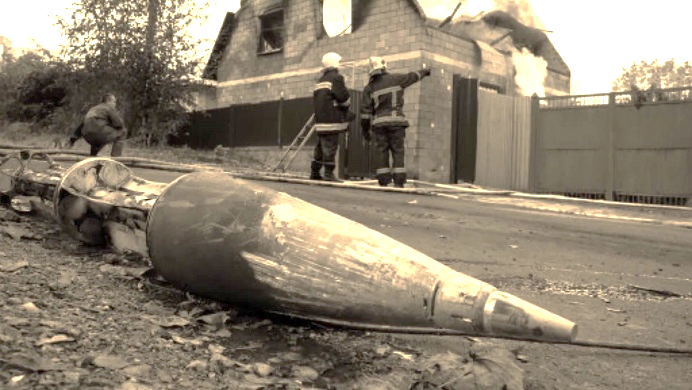 Александр Клещев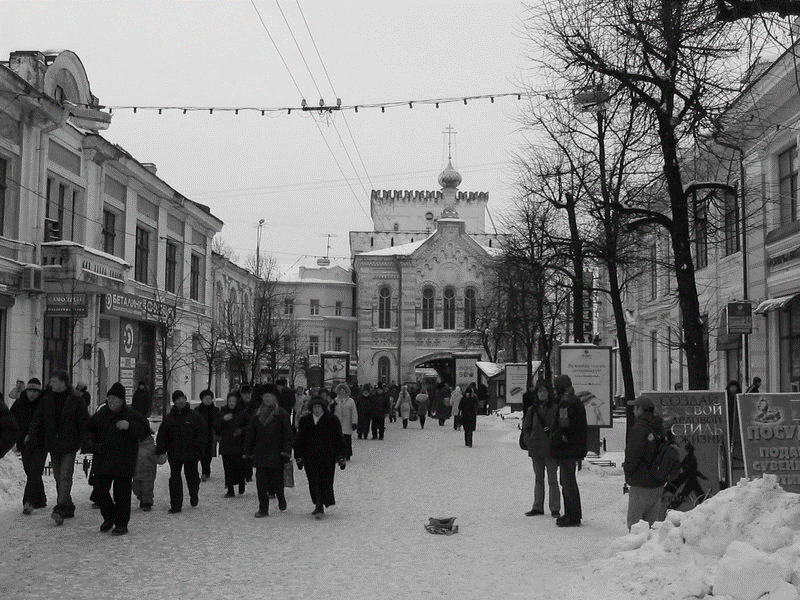 На улице индивидуальность                                                 взболтана, Но не смешана.Сотни разных лиц На ней развешаны. И пусть анонимность –Максима города – Глаза, носы, отсутствие бород,                                                  бороды – Конкретность улицы показывает                                                  обратное. Для меня улицы-  Магазины с книгами бесплатными. По лицу и одежкеВидно отсутствие надежды. Через походку и волосыПроступает тембр голоса, Сквозь морщины и взглядЧерты характера говорят.Можно продолжать до бесконечностиПо деталям читать личности. Но встает один вопрос, И он не велик:Кто же все - таки автор этих книг?IХ. НАМ ПИШУТИз былого«ГЕОГРАФИЯ» ИСТОРИЧЕСКОГО ЖУРНАЛАНаш краеведческий журнал «Мышкинская Лоция» своим вниманием охватывает широкий круг местных и региональных тем и нередко обращается и к темам общероссийским, ежели они имеют прямое касательство к мышкинской исторической реальности. И в мышкинской краеведческой практике на таких путях мы не первые. Например, замечательный случай имел место еще в ХIХ веке. Давайте вспомним о нём.В старой, ещё имперской России был популярен исторический журнал «Русская старина», в своё время созданный историком М.И. Семевским. Для нас, мышкинцев это издание любопытно не только своим богатым содержанием, но и тем, что оно имеет к нашему краю самое прямое отношение. Какое?Наш замечательный земляк Фёдор Константинович Опочинин, чье имя носит наша центральная библиотека, был в большой дружбе и в постоянных сотруднических отношениях с Семевским. Фёдор Константинович был широко образованным человеком, много участвовал в работе российских научных обществ, поддерживал научные связи со многими знатоками и исследователями истории России. Этой теме уделено внимание в книге Т.А. Третьяковой «Венок Опочинину», где опубликован ряд писем Федору Константиновичу от лучших специалистов изучения разных эпох русского прошлого.Сам Фёдор Константинович являлся известным собирателем редких книг и автографов замечательных деятелей русского прошлого и имел прекрасные заслуги на ниве просвещения русского народа. Одним из его самых достойных дел стало создание в нашем городе первой в Ярославии научной общедоступной библиотеки. Вся жизнь этого человека была посвящена трудам для российского общества и родного мышкинского края. Но возвратимся к журналу Семевского. Фёдор Константинович Опочинин много сотрудничал в этом издании, публикуя на его страницах редкие документы из своего богатого собрания таких редкостей, а также совместно с издателем журнала он подготовил и издал свои очень достойные книги, сборники исторических документов из своей коллекции письменных свидетельств былого. Нам хорошо известны два таких альбома писем, включающие весьма ценные и оригинальные документы. Оба эти издания были совместно подготовлены и изданы М.И.Семевским и Ф.К.Опочининым. Такая сотрудническая взаимность дорогого стоит...Журнал М.И.Семевокого был небогатым по полиграфическому оформлению, но весьма содержательным и уважаемым изданием - оно напрямую знакомило россиян со многими источниками по русской истории. Уместно обратиться к вопросу - какова была популярность этого интересного журнала в те времена?Мне встретились «Материалы журнальной статистики». В них «Русской старине» уделён особый раздел. Он сообщает о данных на 1875 год. Что они говорят?Журнал выписывали в 89 губерниях, областях и округах Российской империи. Подписка распространялась и на некоторые другие государства. Всего больше им интересовались во Франции (двадцать экземпляров) и в Германии (девятнадцать). По пять экземпляров выписывали в Италии и Австрии, по четыре в Швейцарии и Китае. По два в Англии, Бельгии, Персии, Пруссии. И в Голландии, Швеции, Турции и Египте по одному экземпляру.  А всего за границей выписывали 69 экземпляров «Русской Старины».В России отдельная статистика велась по столицам, они и были чемпионами в чтении «Русской Старины». В Санкт-Петербурге выписывали 1366 экземпляров, в Москве- 533 экземпляра. Среди губерний решительно первенствовала Херсонская губерния - 161 подписчик! За ней шла Киевская- 135, потом Полтавская- 126, Екатеринославская- 118. Вообще интерес к этому зданию в южных губерниях России отмечен весьма значительный. А в инородческих областях, краях и губерниях подписка бывала более чем скромной. Так в Тургайской области имелся всего один подписчик, в Закатальском округе и в Тавастгустской области тоже по одному подписчику.А как в Ярославской губернии? Тут средний, но вполне достойный показатель - 60 экземпляров. Лидировал город Ярославль- 27 подписчиков, за ним шёл Рыбинск- 12 подписчиков, в Романово-Борисоглебске и Ростове Великом их было по четверо, в Угличе – трое. В Данилове и Пошехонье – по двое. (И тоже двое в Великом Селе!). В Мышкине, и в Петровске выписывали по одному экземпляру. (И тоже один подписчик имелся в селе Рязанцево!) Из ярославских городов только Любим «воздержался» от исторического чтения. Но зато, как мы уже отмечали, поучаствовали два села, а это случай весьма редкий! В нашем уезде первое время на «Русскую Старину» подписывался лишь сам Ф.К. Опочинин. А затем её выписывала созданная им в Мышкине уездная библиотека. Здесь можно было познакомиться с полным комплектом номеров этого журнала, подобранным по всем годам его печатания. После ликвидации в 1923-24 годах Мышкинского уезда и вывоза большинства книг Опочининской библиотеки в губернский город Рыбинск этот комплект, конечно, оказался в числе вывезенных изданий. Сегодня от него сохранились лишь разрозненные номера журнала, волей судьбы «перекочевавшие» в Ярославль и тем спасшиеся от гибели, которая постигла почти весь мышкинский фонд, загубленный в сырых хранилищах города Рыбинска, этой удивительно недолговечной губернской столицы. Г.Махаев.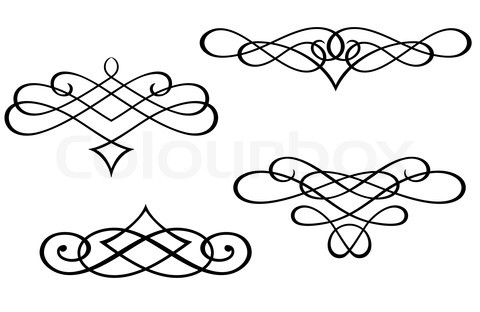 Духовная жизнь «НАУЧИ МЕНЯ ТВОРИТЬ ВОЛЮ ТВОЮ!» Замечательные гражданские и духовные события сегодня нередко совершаются в самых разных местах нашего края, в том числе и на территориях старинного Мышкинского уезда, сейчас входящих в другие муниципальные районы. Одним из самых достойных было возрождение кладбищенского храма в селе Сменцево, сейчас входящем в Волжское сельское поселение Некоузского района.В одном из номеров нашей краеведческой газеты «Мышгород» мы рассказывали об этом в большом материале Е. Михайловой. А сегодня возвращаемся к теме с рассказом о впечатлениях, пережитых нами в день освящения возрождённого храма. … Нам посчастливилось присутствовать на первой службе в возрожденной сменцевской святыне, в часовне, словно создавшейся заново. И заголовком для нашего рассказа об этом мы взяли слова из прекрасной молитвы, звучавшей на этом богослужении, потому что они глубоко и верно отражают все происходившее. В тот день господь Бог послал людям дивно красивую, солнечную и ветряную погоду, полное завершение всех больших работ и общее светлое и высокое настроение.…Вспоминая этот летний день, хорошо понимаешь, что он уже принадлежит истории, став одной из лучших вершин здешней исторической судьбы. Понимаешь, что он не просто венчает долгие и заботливые труды, а и мудро и величественно завершает целую эпоху здешней русской жизни и вновь торжественно утверждает порядки Веры, Добра и Справедливости.В этот день по приглашению соседей-волжан мы ездили в Сменцево целой небольшой мышкинской делегацией, и каждый из нас сердечно прочувствовал святость и значимость происходящего события. Рассказать читателям о нем сразу же после совершившегося мы не имели возможности, но наверное, великое лучше видится и понимается уже издали, немного отступая от его дней. И сегодня мы видим его еще ясней и словно возвращаемся в его события. Уважаемые читатели, послушайте наш рассказ.Воскреснув из праха… Уже подъезжая к Сменцеву, издали мы видели и множество машин на остановке возле села, и многолюдье, заполнившее даже подход к кладбищу, а самое главное – увидели красавицу-часовню. Она ведь отнюдь не мала, это очень значительное сооружение, явный храм, который впечатляет и размерами, и красотой. Ее белоснежные стены, изящный шатер ее крыши, ее прелестно очерченная глава - все являет силуэт очаровательный и благородный. Сегодня у нее – словно день рождения.И это воистину так. Ведь от прежней постройки еще недавно оставалась лишь кирпичная кладка по выше простенков… а сегодня великолепная завершенность, красота и новизна, словно никогда и не свирепствовали над ней безверие и жестокая глупость. 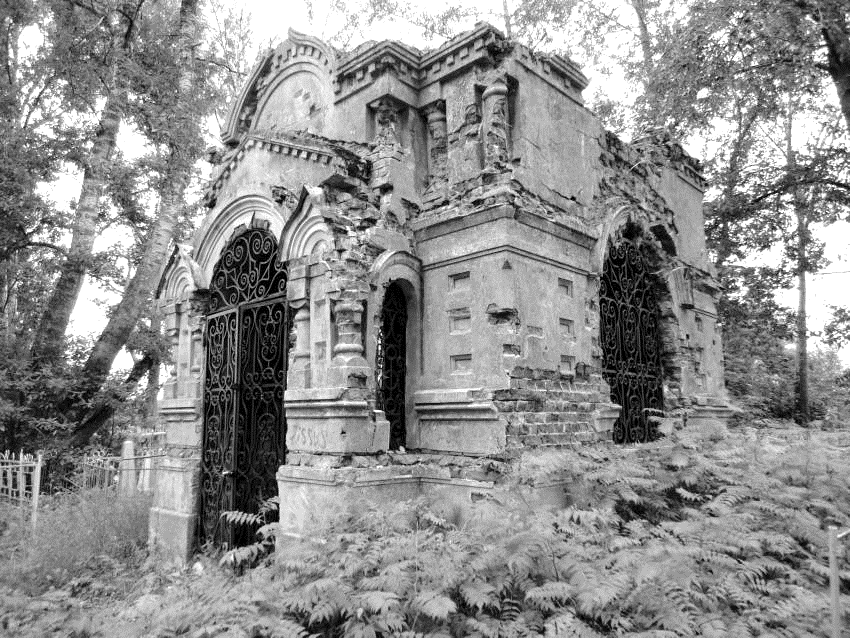 А ещё сегодня она должна получить свое имя – ее нарекают часовней Архангела Гавриила, и при всех нас словно воскресает из небытия живая память об одном из здешних храмов, без следа погибших в страшные тридцатые годы, когда воинствующие слуги Дьявола, как им казалось, торжествовали свою полную победу над русской Верой…Те тупоумные злодеи и представить себе не могли, что можно разрушить стены зданий, но «стены» веры не разрушить ничем и никогда. Рано ли – поздно ли, но вера вновь заявит о себе светло и свято, а потом найдутся люди, которые примутся восстанавливать и стены храмов. И вот сегодня люди, помня о сровненном с землей Гаврииловском храме, его имя перенесли на часовню, этот словно из небытия возрожденный храм. И вот обо всем этом много говорили люди, собравшиеся на первую службу к своему из руин спасенному храму. Можно было слышать много взволнованных слов:- Ведь как настоящее чудо совершилось! Здесь были отвратительные свалки и полная непотребность, а сегодня – такая благодать!- Господи, сколько люди положили сил и средств! Поклон им земной!- А сколько работали даже малые ребята!- А сколько работал отец Олег! Ему по иноческому сану такие труды – в настоящий духовный подвиг!- А какое счастье настало, когда мы все вместе сделали такое великое дело!- Ведь надо же – главные строители – это люди и не коренные здешние! Они ведь приезжие, а как по-хорошему все взялись… - Нет, милая, теперь они уж самые здешние и самые коренные! Они сделали святым делом себя тут и доказали и укоренили! Дай им, Господи, здоровья!- Да-да… Все остальное у них есть, то есть добрый разум и хорошие душевные понятия… Здоровья им!И все окружающие нас словно безмолвно соглашаются с беседующими волжанками. На всем обширном сменцевском кладбище царит чудесная прибранность; видно, что люди здесь много и прилежно трудились, не только наводя благостный порядок, а и достойно готовя это место к празднику.Великими трудами Сменцевское кладбище превращено в подлинный мемориальный центр. Красавица – часовня очаровывает и своей высокой красотой, и благостной возвышенной простотой своего молитвенного зала. Здесь все красиво, от древнеобразной кладки возрожденных стен и художественной ковки дверных и оконных решеток до стремительного взлета подшатрового пространства и солнца, льющегося в окна.К часовне ведут хорошо обустроенные дорожки. Недалеко от нее установлен стенд со снимками и всей информацией, рассказывающей обо всех святых местах Сменцева. А от ее восточной стороны тропа увлекающе ведет на самую вершину громадного зеленого холма, увенчанного исполинским Поклонным крестом.  Поднимаешься по живописной тропе, все возвышаясь и возвышаясь над тихим и милым кладбищенским миром…С обеих сторон гора уросла чуть не вековыми деревьями, а средь их стволов и средь кустарников, местами вдруг выступают звенья гигантских конструкций храма, обломки кирпича и камня, железный узор искалеченных решеток. И понимаешь, что эта гора не что иное как и есть взорванная Казанская церковь… И сердце дивится столь многому, что, кажется разумом и не объяснить: дикой бесполезной злобы тех давних разрушителей, и всему этому навек застывшему Апокалипсису погубления, и бессмертию Добра и Веры. Исполинских размеров Поклонный крест увенчивает вершину горы и отсюда распахивается дивный вид на волжские просторы. И благостно притихшему сердцу неслучайно кажется, что отсюда виден и понятен еще и бесконечный простор нелегкой и удивительной русской истории. Благодать душевнаяА служба уже началась. И она идет в Богом дарованной земной красоте. Сегодня так глубока небесная синь, так нежны белые облака, так говорливы зеленые струны березовых ветвей на летнем ветру. И пахнет ладаном и воском; и стройно и складно поют молитвы; и брызги радуги у икон от святого кропления. И царствующее надо всем эти тихое разливистое пение. Народ, растекшийся вокруг часовни, словно обнял ее… Народ на тропиночках и между могильных оград, народ на подходе к кладбищу. Лица у людей такие разные… Здесь и молодые и старые, и веселые и задумчивые. Да и есть о чем подумать Ох, сколько всего в нашей жизни и позади и вокруг в днях сегодняшних… Как всевластно время… И кто из земных людей может наперед провидеть его неостановимый поток? (Те кто ошалело рушил здешние храмы мыслил ли предвидеть и ничтожество своих стараний, и благостный свет сегодняшнего дня?)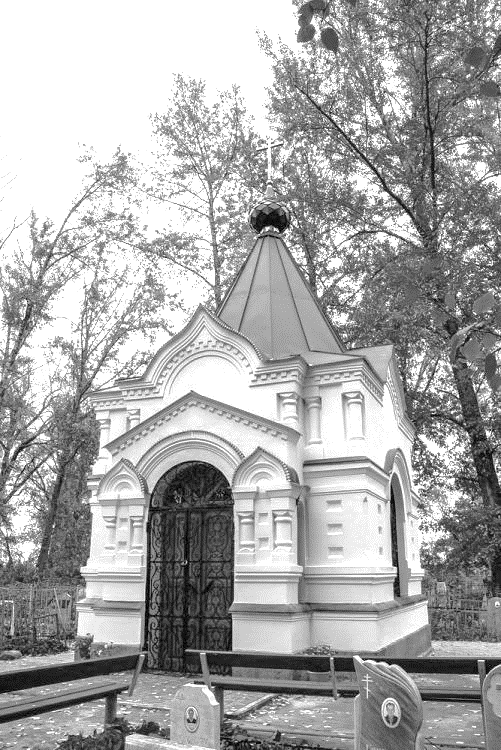 Да и кто сегодня помнит этих безумцев? Разве, что здешние кладбищенские деревья, они ведь очень стары и очень многое видели. Видели все безумства ушедшего века, который не с чем сравнить в русской истории. Ведь поразительного разгула разрушительных сил дотоле не было никогда. Ведь в конце концов разрушили все – и само великое государство, и его деревни и села, и его храмы. Но …  Но сегодня на сельском кладбище уже возрожден один из погибших храмов, и дружные голоса верующих сегодня поют молитвы в его честь, и в честь всего душевного Добра. … Малыш, пробирающийся между молящимися, для сугрева одет в большую бабушкину кофту. И в ней он выглядит словно в забавном старинном кафтане, словно его давным-давно живший маленький предок. Что-то ждет этого нынешнего человечка в его будущей большой жизни? Останется ли на век в его светлой памяти этот дивный день в солнечном блеске и радостном кипении жизни всего Божьего мира? Думается, что останется - этот день не из обычных. Он из радостных и незабываемых.«О богохранимой стране нашей!»… Слитный ветровой голос берез – словно песня вечности. И громкий ясный голос священника отца Алексея, все крепнущий, все более овладевающий простором, тоже говорит о вечности. Обо «всех погребенных, от века почивших православных христианах…» Господи, сколько их здесь жило и успокоилось… Их всех приняла в свои объятия мать-земля. Священник напоминает людям, что кроме простой жизни земной есть и жизнь иная, и людям здесь на земле должны быть свойственны глубоко духовные переживания и светлые чувства. И он обращает внимание прихожан на то, что с появлением храма эти чувства у людей пробуждаются и проясняются и несмелым, но прекрасно уверенным цветением начинает сиять столь нужная нам духовная жизнь. И она опять и по-прежнему жива! Священник читает Евангелие от Иоанна. Как это делалось и сто, и двести, и тысяча лет назад. Он служит истово, все больше вдохновляясь святым действием. Подсвечник у белой стены храма жарко сияет свечным огнем, который трепетно светится перед иконой святого Гавриила. И снова звучит и длится служба. (Кто бы из разрушителей в разгар погромов тридцатых годов мог подумать об этом? А вот-жизнь ярко показала, как ничтожен оказался итог их усилий и как вечны ценности национальные и духовные.)Время листает страницы истории. Кто они, наши земляки, когда-то молившиеся здесь сто лет назад? Кто они, исстрадавшиеся сердцем, мученически перенесшие погибель родных храмов?Как бы хотелось, чтобы их души сегодня услышали нас! И приобщились бы к нашему светлому празднику!И вот сотрудница Волжской администрации Наталья Александровна Соловьева говорит о создателях и о возродителях храма. О благих пожертвованиях средств и о щедрых пожертвованиях своих сил и душевных стремлений. Говорит о благости таких дел, которые способны улучшать мир людских отношений и украшать его. Люди пронесли сквозь годы негасимый огонь Души и Веры. Разве не он сегодня ясно светится и в огнях свечей и в сиянии праздничного дня и в сердцах собравшихся людей?А священник говорит о них, о простых и мудрых, желавших строить церкви и сердечно обращаться к Богу. И он полагает, что о тех людях и о сегодняшних возродителях храма будет в назидание потомкам сказано много прекрасных слов и, может быть, напишется книга. Чтобы память укреплялась и укоренялась! 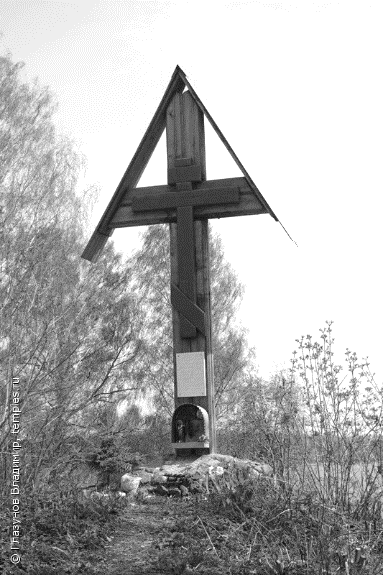 И в это время звонкими подголосочками прозвучали, хрусталинками прозвенели голоса детей, весело взбегавших на храмовую гору. Господи, как во-время и как чудно заявило о себе счастливое беззаботное детство. И верится, очень верится, что этим детям уже не суждено слышать грохот погибели взрываемых храмов… Что их век изначально оказался разумней и красивей. Что слово Божие, звучавшее сегодня, осенило жизнь и направило ее по доброму пути. Хочется верить, что несмотря на все великие грехи россиян в прошлом столетии, страна наша все ж таки остается «богохранимой». Ведь кроме великих грехов были и великие страдания. И сквозь все это люди пронесли неугасимый огонь Души и Веры. Разве не он сегодня ясно светился и в огоньках свечей и в сиянии прекрасного дня и в сердцах собравшихся людей?  В. Гречухин.На снимках:1.Часовня до реставрации.2. Возрожденная часовня Святого Гавриила.3. Поклонный крест в Сменцеве. По старым страницамИРОНИЧНЫЙ «СЕВЕРНЫЙ КРАЙ»Наш город в своей долгой истории знавал как успешные времена, так и годы немалого упадка. Здесь в старину были периоды создания крупных капиталов и большого предпринимательского оживления, а бывали и времена затихания торговой активности и прихода ощутимого застоя в делах. Например, бурным взлётом экономики города стала первая половина ХIХ века и время до его восьмидесятых лет. А самый конец того столетия и начала следующего были отмечены значительным понижением коммерческих достижений. Тогда город утратил крупную оптовую торговлю и из прежнего быстро развивающегося центра превратился в место с очень размеренной жизнью, не блещущее громадными капиталами а печалящимся их явным оттоком.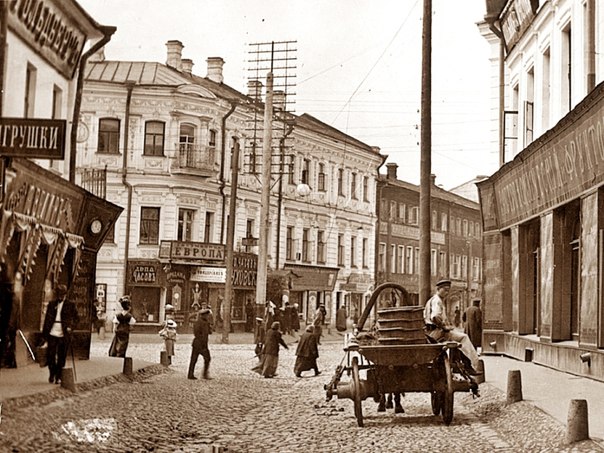  В старом Ярославле…Губернская газета «Северный край» заинтересованно реагировала на все эти перемены корреспонденциями «Из мышкинской жизни», в которых не без иронии описывала здешнее бытие. Так в 1900 году она отмечает, что сегодня в Мышкине уже нет прежних очень больших капиталов и могучих предпринимателей. «Все это было когда-то, но прошло; говорят, прошлое безвозвратно. Слыли за богачей в былое время и Чистовы и Столбовы, но все они уже спят мертвым непробудным сном на городском кладбище. При жизни они давили меньшею братию; теперь их самих давит земля, давят роскошные каменные памятники.О былом существовании богачей свидетельствуют курьёзные надписи на мавзолеях, вроде «помяни торгующего железом во царствии Твоем» и только, но ни слова хорошего - ни памяти доброй не оставили они по себе. Всё свое имущества богач завещал приказчику, который один знал цену благоприобретённого. Умер последний, и солидные капиталы перешли к племяннику, ни разу не видевшему ни дяди, ни покойного богача...Все возмущались, видя, что наследник за гробом богатого дяди следует в шапке: «Старики-то бывало копили-копили, да чёрта и купили. Хоть бы слезинку одну пролил! Ирод-право, ирод бесчувственный!»Племянник забрал денежки, продал хоромы и удрал куда-то. Теперь ни слуху - ни духу, и ничего не напоминает фамилию богача в родном городе.Капиталы другого живоглота достались мальчишке, который подражая наследнику в шапке, так же забрал их и укатил. Мышкинцам или их городу и тут ничего не досталось... «Дотошный корреспондент попутно подмечает, что в Мышкине не развивается народное образование, оно как бы застыло на прежнем уровне, так и не делая никаких шагов вперёд. Он едко шутит, что зато в этом городе очень хорошо обстоят дела с медицинскими кадрами. Тут вместо положенных по штату трёх врачей таковых имеется целых шестеро! Зачем столь много? А они, мол, находятся «на выдержке», проходят некий «искус» проверки на соответствие своему назначению и соответствие правилам и негласным нормам мышкинской жизни. Так сказать, проходят испытания на лояльность местным властям!Автор подмечает и то, что пришедшая в жизнь города тишина и размеренность стали весьма привлекать сюда людей совсем не деятельных, а более расположенных именно к «богоспасаемой тишине».  И вообще, жизнь здесь совсем простая, тихая и недорогая, вот цены и на жизненные припасы и на жильё совсем невысоки. Да и с чего им быть высокими-то? Никакой острой конкуренции ни за то - ни за другое здесь нету!«О квартирном кризисе мышкинцы отродясь ничего не слыхали, так что цены на квартиры у них баснословно низкие. Например бригадиров секретарь, в других городах ютящийся где-нибудь на чердаке или в подвале, занимает в Мышкине на видном месте дом-особняк в восемь окон на улицу. А уж сам же бригадир живёт прямо в палатах! Дешевизна жизненных припасов так же поразительная, в сношениях обывателей с начальством таковые и совсем ни за что не считаются. Очень естественно поэтому, что Мышкин мало-помалу превратился в город инвалидов. Его выбирают местом своей оседлости отставные военные и гражданские чины, как со знаками отличия, так и без оных. Есть генералы; есть прихрамывающие статские; есть и без чинов люди. Например, вышедший из употребления письмоводитель, судья, земский начальник, человек из крестьянского присутствия…Все они жили-не тужили, потом сделались негодными пружинами в служебном механизме, как бывает никуда не годен выжатый лимон. Отзвонили своё время, так сказать, и за это приказом уволены в отставку с мундиром и пенсией в половину размера их оклада.  И вот идёшь ли по улице, завернешь ли в библиотеку, в суд или в земское присутствие и всюду наткнёшься на какого-нибудь Ивана Ивановича, живущего одними воспоминаниями, пенсией да перемыванием костей своих ближних!Можете поговорить с ним, это очень словоохотливый народец. Жаль только, что разговор всё время будет вертеться на больных местах семейной жизни, соседа такого же прилизанного старичка в серой тужурке с поперечными погонами. Что за светлые порывы когда-то были в этом когда-то молодом служаке, что за счастливая сторонка, где когда-то боролся за правду этот герой-подумаешь!Нет, это не Мышкин, который видят ваши глаза. Это не Мышкин, служащий складочным местом бывших деятелей. И как же схож ваш собеседник на того заштатного кучера у князя Долгорукова, который «спрятав кнут, а на тройку борзых коней глядя, кричит в задоре гладя свои усы: «Езжали, парень, ста и мы!» Это пришлый элемент, тоскующий на берегах чудной реки «по доброму старому времени»…Вот в таких материалах «Северного края», рассказывающих о Мышкине, можно встретить многое - и верно подмеченные особенности здешней жизни, и разного рода частные происшествия, и просто иронические измышления досужего приезжего газетчика.Но внимательно знакомясь с ними, можно заметить и немало интересного, верно характеризующего ту эпоху жизни нашего города. И мы ещё не раз станем обращаться к этим давним публикациям.Г. Махаев. 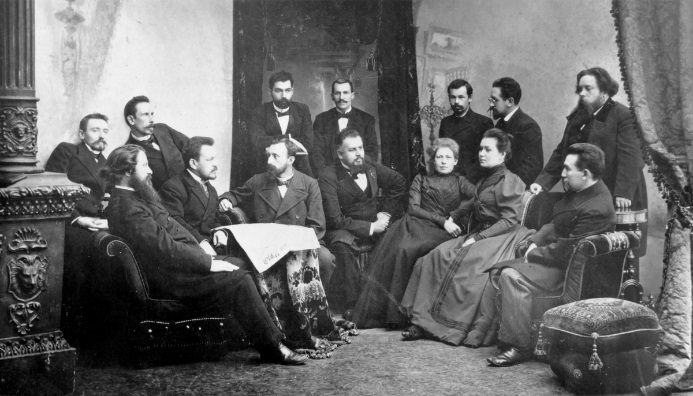 Первые сотрудники «Северного края»: сидят — В. Г. Щеглов, Э. Г. Фальк, Д. И. Шаховской, М. П. Чубинский, Л. В. Ралль, М. В. Макарова, Т. В. Лейван-Гендлер; стоят — Е. А. Светлозоров, П. А. Критский, А. М. Хин, Генгур, Ф. В. Смирнов, А. С. Протасьев, В. М. Михеев. 1900 год.Х. РАЗНЫЕ РАЗНОСТИВОЗРАСТ -НЕ ВCЕМОГУЩ?Да, сегодняшняя тема наших «разностей» -это влияния возраста на судьбы людей и вещей, а ещё более-талантливое и смелое преодоление этих влияний. Давайте посмотрим, как это получалось и получается в разных случаях, разных странах, у разных людей и целых творческих коллективов. Начнем!НЕУЗНАВАЕМО ПОМОЛОДЕЛИ!Это мы об испанских автобусах. В этой стране их изобрели ещё в конце ХIХ века. Потом много-много раз усовершенствовали. И, казалось бы, этим дедушкам городского транспорта уже некуда изменяться. Но это - ошибка. Самая промышлено развитая часть Испании - это провинция Каталония, нередко удивляющая Европу своими техническими находками. На этот раз находка случилась в мире автобусного дела. Известный каталонский художник Марк Гранвер выступил с идеей превратить городские автобусы в движущиеся садики. К идее прислушались, и вот в Каталонии уже ходят по улицам автобусы с маленькими скверами (или даже садиками) на крышах.Там посажены розмарин, тимьян, мята, многие другие цветы (смотря по сезону), а порой даже и клубника, салат и цикорий. И оказалось, что реализация идеи дала не только красоту и необычность, но и экономию горючего! Потому что «тёплая» крыша убавляет расход топлива на обогрев или охлаждение салона.Не пострадают ли от таких садов крыши автобусов? А и нет, земли там используют очень немного, там больше смесей с удобрениями. И есть хорошая изоляция от металлического покрытия крыш. А новая партия автобусов и вообще имеет пластмассовые крыши!Экологи тоже рады, ведь по их расчётам каждый квадратный метр передвижного сада поглощает за год до 20 килограммов вредных газов. А инженеры уже разработали идеальный полив передвижных садов, применив методы сельскохозяйственной гидропоники. И вот такие автобусы и работают уже в четырех городах, и к каталонцам обратились транспортники из Аргентины и Великобритании. Тоже хотят украшать и улучшать автобусы. ЧЕМ ДАЛЬШЕ – ТЕМ КРЕПЧЕ! Древние римляне уже хорошо знали и применяли асфальт и бетон.В работе с бетоном они были очень успешны. А в наше время он пережил тысячи усовершенствований. И, казалось бы – дальше уже некуда. Но премудрые японцы доказали, что это совсем не так. Их авторитетная компания «Цемент» нашла новые необычные технологии повышения прочности бетона. И шибко преуспели! Если самый прочный европейский бетон выдерживает нагрузку до трёх тонн на один квадратный сантиметр, то японский способен выдержать чуть не пять тонн.Каким образом? Не поверите, но способ отыскан очень даже не новый. Ещё во времена русской старины для укрепления растворов в них добавляли толченую керамику. И это помогало. Вот и японские цементники применили в своем бетоне керамические добавки. Но свои добавки и всё технологию дела держат, конечно, в секрете.ГЕРОИ ИЗ ПРОШЛОГОВ 1877 году русская армия, победив в большой войне с турками, освободила Болгарию и принесла свободу и другим балканским народам. С тех далёких лет орудия той забытой войны хранились в Мытищенском арсенале, как реликвия боевого прошлого. За них отвечала Артиллерийская Академия Красной армии.Но в страшные дни ноября 1941 года когда враг вплотную подошел к Москве, Академия эвакуировалась в среднеазиатский город Самарканд. И в столице остались лишь около ста ветеранов-артиллеристов, прошедших и первую Мировую и русско-японскую войны. И остались древние орудия в Мытищенском арсенале. Маршал Рокоссовский, чтобы остановить или хотя бы задержать врага, направлял на фронт всё, что находили в тылу. И он велел срочно сформировать несколько батарей древних пушек, укомплектовав их старыми артиллеристами. Эти «батареи из прошлого» были направлены на самые угрожаемые участки обороны. У тех орудий снаряд обладал громадной мощностью, но орудия были малоподвижны и вовсе не имели прицелов. Наводить-то приходилось первобытным способом - по каналу ствола! Да и снарядов имелось совсем немного...А потому этих выходцев из прошлого русской артиллерии старались ставить в возможно неприметные места, чтобы вести огонь из засады. И эти герои из прошлого оправдали все надежды. Уже в самом первом бою одна из древних батарей уничтожила сразу 15 немецких танков! Конечно, все эти батареи, расстреляв все снаряды, погибли в тех неравных боях, но сослужили доброю службу, на несколько дней задержав врага.ОН-ВОСКРЕСНЕТ?Речь идёт об автомобиле «Москвич». Этот скромный автомобильчик заинтересовал иностранные компании своим широко известным брендом. И вот знаменитая фирма «Рено» подала заявку в «Роспатент» на товарный знак «Москвич». Знак этот прошёл большой путь от первого советского массового автомобиля до самых последних машин АЗЛК «Святогор» и «Князь Владимир».Французы уже открыли в Москве свою дочернюю фирму «Рено-Россия», и она даже заняла здания старого завода, выпускавшего «Москвич». У них большая история, завод построили в 1929-30 годах при участии компании «Форд» и начинал он с американских машин. И успешно работал до 2001 года, когда команда некоего Рубена Асатряна успешно привела дело к банкротству.Французы выкупили всё, что осталось от того некогда крепкого хозяйства, и выпускали здесь «Рено» и «Ниссан» (до 188 000 машин за год). А сейчас желают реанимировать «Москвич», осовременив машину, но многие отличия сохранив. «Москвич» воскреснет?БЕССМЕРТНАЯ МАТРЕШКА Мало кто знает, что изначально-то она вовсе и не являлась русским изобретением. В 1900 году русский капиталист Мамонтов, вернувшийся из путешествия по Азии, привёз с собой японскую деревянную игрушку, добрейшего дедушку. Оказывается, была эта игрушка с секретом, в ней хранились ещё несколько игрушек мал-мала меньше. Идея русским понравилась, и в Московской игрушечной мастерской выточили из дерева похожие фигурки, но уже в русском женском облике, а самую большую (громадную!) назвали восхитительным именем – Матрена! Уже совсем русская...ЧЕМ СТАРШЕ – ТЕМ СЛАВНЕЕ! Давно отгремела Великая Отечественная война, и всё дальше от нас уходят ее события и её подвиги. А слава её героев отнюдь не убывает, не меркнет в своем величии. Появляются все новые мемориалы славы и музеи по этой теме. Вот сейчас в Израиле открывают первый в мире музей евреев-воинов Второй Мировой войны. А ведь на фронтах той великой войны сражались полтора миллиона евреев. Среди еврейских бойцов Красной армии было 148 героев Советского Союза. По абсолютному числу награжденных евреи занимают четвёртое место, а в процентном отношении (учитывая численность этого народа) и вовсе самое первое.Всего на фронтах второй мировой войны воевали 300 генералов и адмиралов еврейского происхождения, а в советской армии воевали свыше 500 тысяч евреев и свыше 200 тысяч из них погибли. Например, из еврейского национального района на фронт добровольцами ушли свыше 40 тысяч мужчин и женщин, и это было 19 процентов евреев всей нашей страны в то время. Вот и об этом тоже будет сказано в создающемся в Израиле музее. ВОТ ЭТО ВОЗРАСТ!Бабочка живёт самую малость времени. Даже и в музеях, на самых аккуратных стендах затруднительно долго сохранять эту красоту. Но исключения есть. Вот одно из них. В зоологическом музее имени Ломоносова тьма-тьмущая разных чучел больших и малых животных. А рядом с ними почему-то находится прекрасная живописная картина, изображающая ярко исполненный герб России. Зачем тут живопись, да ещё и на такую тему? На тяжёлой золоченной раме есть подпись мастера «Шмидт из Лейбаха». И все. И на картинке красиво выписана дата- 1842 год. Стоп! Она не выписана, она как и вся картина сложена ...из бабочек! Здесь более четырёх тысяч насекомых. Главные-это бабочки. Но есть и немного мух и жучков. И все они из России, эти виды водятся только у нас. Господи, значит в невообразимо далёком 1842 году некий позабытый мастер Шмидт кропотливо завершал невероятно сложное произведение, послав в далёкий исторический путь тысячи бабочек. В вечность послав… ЛУЧШИЙ ВОЗРАСТ – ЭТО КОГДА?Вот мы и подошли к теме людей, их возрастов и их возможностей. И мы полагаем, что можем очень удивить тех, кто считает расцветом человеческих возможностей лишь время молодости. А это далеко не всегда именно так. Почитайте!Марк Катон, знаменитый римский государственный деятель выучил греческий язык в 80 лет. Сократ лишь в 70 -летнем возрасте научился играть на многих музыкальных инструментах и успел овладеть ими в совершенстве. Микеланджело создал самые значительные свои произведения в возрасте 80 лет.Гёте закончил своего «Фауста» в 80 лет. Немецкий астролог Леопольд Ранке свою «Мировую историю» завершил в 91 год. Исаак Ньютон создал ряд значительных научных произведении в 85 лет. Лев Толстой в 83 года катался на коньках, гонял на велосипеде, скакал на лошади и приседал «пистолетиком» (то есть на одной ноге!) более 40 раз. Композитор и дирижёр Игорь Стравинский творил до 88 лет.Поэт Беранже писал весьма совершенные стихи до 77 лет. Виктор Гюго занимался творчествам до 83 лет.Академик Иван Павлов плодотворно занимался наукой до 87 лет.Древнегреческий драматург Софокл писал до 90 лет.Диоген, Демократ, Тициан и Микеланджело проявляли большую творческую активность, перейдя рубеж 80-летия.Бернард Шоу творил до 94 лет.Вот тут и разберись, какой возраст самый плодотворный…  Тем более, что и европейские и американские ученые недавно выяснили, что человеческий мозг продолжает набирать силу мысли и творения не до 30 лет как думали прежде, а до пятидесяти лет. 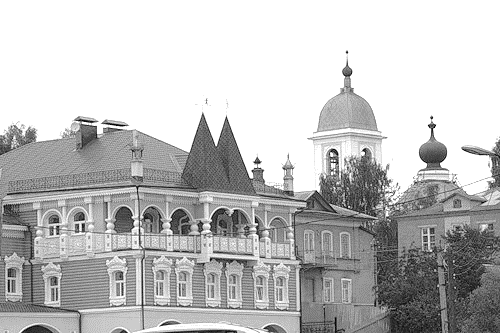 ГОРОД МЫШКИННа земле он стоит ярославскойС незапамятно давних времен.Город Мышкин зовут люди                     сказкой,Я давно в это город влюблен.Я приеду к друзьям не надолгоВ этот город совсем небольшой,Здесь живут и любуются ВолгойЛюди с доброй и чистой душой.Красит солнце деревья и крыши	Теплым золотом первых лучей.У музея, как водится, МышиВижу много приезжих людей.С каждым годом и днем все                      известнейОн становится, мой городок.Он встречает меня тихой песнейПо-старинному ласков и строг.Мышкин ты – бриллиант высшей пробы,Здесь являя задор и размах,Кузнецы, гончары, хлеборобы.Прославляют свой город в веках.«Лён» и «Мельница», «Русские валенки» - Всех музеев здесь просто не счесть. Мышкин - он городок хоть и маленький,Но я рад, что такой он и есть!Походил по стране я немало, Чужедальные видел края,Но всему в моей жизни начало – Город Мышкин, отчизна моя.Евгений Гусев, г. ЯрославльКраеведческий журналгорода Мышкинаи Мышкинского  Верхневолжья «Мышкинская Лоция»№ 13-14 (19-20)Зима-весна 2016Цена свободная***Редакционная коллегия:В.А. ГречухинО.Б. КарсаковГ.И. Махаев***Дизайн обложки -  Е.Р. Кайкова***Компьютерный набор и оригинал - макет: С.Е. Базырина***Издатель: НЧУК «Мышкинский Народный музей»***Адрес редакции и издателя:              ***Телефон: 8 (48544) 2-15-92.e-mail: myshkin-museum@mail.ru***Для желающих принять участие в обеспечении издания указываем наши «финансовые координаты»:Некоммерческое частное учреждение культуры «Мышкинский народный музей»152830 Ярославская область, г.Мышкин, ул., Угличская, д.21р/с  40703810319070000112Московский филиал «БАНК СГБ» г.МоскваКор/с 30101810200000000108БИК 044583108ИНН/КПП 7619003345/761901001***Перепечатка – обязательно со ссылкой на журнал «Мышкинская Лоция»***Заказ …..Тираж……100Номер отпечатан тел: 